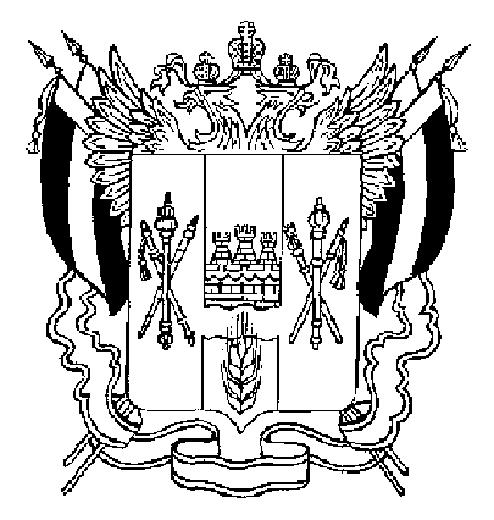 ПРАВИТЕЛЬСТВО РОСТОВСКОЙ ОБЛАСТИПОСТАНОВЛЕНИЕ от 14.12.2016  841г. Ростов-на-ДонуВ редакции постановления Правительства Ростовской области от 15.02.2017 № 104О территориальной программе 
государственных гарантий бесплатного оказания 
гражданам медицинской помощи в Ростовской области 
на 2017 год и на плановый период 2018 и 2019 годов В соответствии с пунктом 3 части 1 статьи 16 Федерального закона 
от 21.11.2011 № 323-ФЗ «Об основах охраны здоровья граждан в Российской Федерации» Правительство Ростовской области  постановляет:1. Утвердить территориальную программу государственных гарантий бесплатного оказания гражданам медицинской помощи в Ростовской области 
на 2017 год и на плановый период 2018 и 2019 годов согласно приложению.2. Рекомендовать главам муниципальных образований Ростовской области:2.1. Для обеспечения реализации установленных законодательством бюджетных полномочий в сфере здравоохранения использовать собственные материальные ресурсы и финансовые средства в случаях и порядке, предусмотренных законодательством Ростовской области и уставом муниципального образования.2.2. Привести структуру медицинских организаций муниципального подчинения в соответствие с финансовыми условиями их функционирования в рамках реализации территориальной программы государственных гарантий бесплатного оказания гражданам медицинской помощи в Ростовской области 
на 2017 год.3. Министерству финансов Ростовской области (Федотова Л.В.) учесть положения настоящего постановления при исполнении областного бюджета 
на 2017 год и на плановый период 2018 и 2019 годов.4. Признать утратившими силу:постановление Правительства Ростовской области от 27.08.2015 № 532 «Об утверждении Перечня лекарственных препаратов, медицинских изделий и специализированных продуктов лечебного питания»;постановление Правительства Ростовской области от 10.03.2016 № 158 
«О внесении изменений в постановление Правительства Ростовской области 
от 27.08.2015 № 532».5. Настоящее постановление вступает в силу со дня его официального опубликования и применяется к правоотношениям, возникшим с 1 января 2017 г.6. Контроль за выполнением настоящего постановления возложить на заместителя Губернатора Ростовской области Бондарева С.Б.       ГубернаторРостовской области                                                                                 В.Ю. ГолубевПостановление вноситминистерство здравоохраненияРостовской областиПриложениек постановлениюПравительстваРостовской областиот 14.12.2016 № 841ТЕРРИТОРИАЛЬНАЯ ПРОГРАММАгосударственных гарантий бесплатного оказания 
гражданам медицинской помощи в Ростовской области 
на 2017 год и на плановый период 2018 и 2019 годовРаздел 1. Общие положенияТерриториальная программа государственных гарантий бесплатного оказания гражданам медицинской помощи на 2017 год и на плановый период 2018 и 2019 годов (далее – Территориальная программа государственных гарантий) устанавливает перечень видов, форм и условий медицинской помощи, оказание которой осуществляется бесплатно, перечень заболеваний и состояний, оказание медицинской помощи при которых осуществляется бесплатно, категории граждан, оказание медицинской помощи которым осуществляется бесплатно, средние нормативы объема медицинской помощи, средние нормативы финансовых затрат на единицу объема медицинской помощи, средние подушевые нормативы финансирования, порядок и структуру формирования тарифов на медицинскую помощь и способы ее оплаты, порядок и условия предоставления медицинской помощи, критерии доступности и качества медицинской помощи, предоставляемой гражданам на территории Ростовской области бесплатно за счет средств бюджетов всех уровней и средств обязательного медицинского страхования (далее – ОМС).Территориальная программа государственных гарантий утверждается с целью:обеспечения сбалансированности обязательств государства по предоставлению медицинской помощи и выделяемых для этого финансовых средств, исходя из обоснованной потребности населения в видах и объемах медицинской помощи и нормативов затрат на ее оказание;повышения эффективности использования ресурсов здравоохранения.Территориальная программа государственных гарантий сформирована с учетом:порядков оказания медицинской помощи и стандартов медицинской помощи;особенностей половозрастного состава населения Ростовской области;уровня и структуры заболеваемости населения Ростовской области, основанных на данных медицинской статистики;климатических и географических особенностей Ростовской области и транспортной доступности медицинских организаций;сбалансированности объема медицинской помощи и ее финансового обеспечения. Раздел 2. Перечень видов, 
форм и условий медицинской помощи, 
оказание которой осуществляется бесплатноВ рамках Территориальной программы государственных гарантий 
(за исключением медицинской помощи, оказываемой в рамках клинической апробации) бесплатно предоставляются:первичная медико-санитарная помощь, в том числе первичная доврачебная, первичная врачебная и первичная специализированная;специализированная, в том числе высокотехнологичная, медицинская помощь;скорая, в том числе скорая специализированная, медицинская помощь;паллиативная медицинская помощь, оказываемая медицинскими организациями.Понятие «медицинская организация» используется в Территориальной программе государственных гарантий в значении, определенном в федеральных законах от 21.11.2011 № 323-ФЗ «Об основах охраны здоровья граждан в Российской Федерации» и от 29.11.2010 № 326-ФЗ «Об обязательном медицинском страховании в Российской Федерации».Первичная медико-санитарная помощь является основой системы оказания медицинской помощи и включает в себя мероприятия по профилактике, диагностике, лечению заболеваний и состояний, медицинской реабилитации, наблюдению за течением беременности, формированию здорового образа жизни и санитарно-гигиеническому просвещению населения.Первичная медико-санитарная помощь оказывается бесплатно в амбулаторных условиях и в условиях дневного стационара, в плановой и неотложной формах.Первичная доврачебная медико-санитарная помощь оказывается фельдшерами, акушерами и другими медицинскими работниками со средним медицинским образованием.Первичная врачебная медико-санитарная помощь оказывается врачами-терапевтами, врачами-терапевтами участковыми, врачами-педиатрами, врачами-педиатрами участковыми и врачами общей практики (семейными врачами).Первичная специализированная медико-санитарная помощь оказывается врачами-специалистами, включая врачей-специалистов медицинских организаций, оказывающих специализированную, в том числе высокотехнологичную, медицинскую помощь.Специализированная медицинская помощь оказывается бесплатно в стационарных условиях и в условиях дневного стационара врачами-специалистами и включает в себя профилактику, диагностику и лечение заболеваний и состояний (в том числе в период беременности, родов и послеродовой период), требующих использования специальных методов и сложных медицинских технологий, а также медицинскую реабилитацию.Высокотехнологичная медицинская помощь, являющаяся частью специализированной медицинской помощи, включает в себя применение новых сложных и (или) уникальных методов лечения, а также ресурсоемких методов лечения с научно доказанной эффективностью, в том числе клеточных технологий, роботизированной техники, информационных технологий и методов генной инженерии, разработанных на основе достижений медицинской науки и смежных отраслей науки и техники.Высокотехнологичная медицинская помощь, являющаяся частью специализированной медицинской помощи, оказывается медицинскими организациями в соответствии с перечнем видов высокотехнологичной медицинской помощи, содержащим, в том числе, методы лечения и источники финансового обеспечения высокотехнологичной медицинской помощи, в соответствии с нормативными документами Российской Федерации. Скорая, в том числе скорая специализированная, медицинская помощь оказывается гражданам в экстренной или неотложной форме вне медицинской организации, а также в амбулаторных и стационарных условиях при заболеваниях, несчастных случаях, травмах, отравлениях и других состояниях, требующих срочного медицинского вмешательства.Скорая, в том числе скорая специализированная, медицинская помощь оказывается медицинскими организациями государственной и муниципальной систем здравоохранения бесплатно.При оказании скорой медицинской помощи в случае необходимости осуществляется медицинская эвакуация, представляющая собой транспортировку граждан в целях спасения жизни и сохранения здоровья (в том числе лиц, находящихся на лечении в медицинских организациях, в которых отсутствует возможность оказания необходимой медицинской помощи при угрожающих жизни состояниях, женщин в период беременности, родов, послеродовой период и новорожденных, лиц, пострадавших в результате чрезвычайных ситуаций и стихийных бедствий).Медицинская эвакуация осуществляется выездными бригадами скорой медицинской помощи с проведением во время транспортировки мероприятий по оказанию медицинской помощи, в том числе с применением медицинского оборудования.Паллиативная медицинская помощь оказывается бесплатно в амбулаторных и стационарных условиях медицинскими работниками, прошедшими обучение по оказанию такой помощи, и представляет собой комплекс медицинских вмешательств, направленных на избавление от боли и облегчение других тяжелых проявлений заболевания, в целях улучшения качества жизни неизлечимо больных граждан.Медицинская помощь оказывается в следующих формах:экстренная – медицинская помощь, оказываемая при внезапных острых заболеваниях, состояниях, обострении хронических заболеваний, представляющих угрозу жизни пациента;неотложная – медицинская помощь, оказываемая при внезапных острых заболеваниях, состояниях, обострении хронических заболеваний без явных признаков угрозы жизни пациента;плановая – медицинская помощь, оказываемая при проведении профилактических мероприятий, при заболеваниях и состояниях, 
не сопровождающихся угрозой жизни пациента, не требующих экстренной и неотложной медицинской помощи, отсрочка оказания которой на определенное время не повлечет за собой ухудшение состояния пациента, угрозу его жизни и здоровью.Раздел 3. Перечень заболеваний и состояний, 
оказание медицинской помощи при которых 
осуществляется бесплатно, и категории граждан, 
оказание медицинской помощи которым осуществляется бесплатноГражданин имеет право на бесплатное получение медицинской помощи по видам, формам и условиям ее оказания в соответствии с разделом 2 Территориальной программы государственных гарантий при следующих заболеваниях и состояниях:инфекционные и паразитарные болезни;новообразования;болезни эндокринной системы;расстройства питания и нарушения обмена веществ;болезни нервной системы;болезни крови, кроветворных органов;отдельные нарушения, вовлекающие иммунный механизм;болезни глаза и его придаточного аппарата;болезни уха и сосцевидного отростка;болезни системы кровообращения;болезни органов дыхания;болезни органов пищеварения, в том числе болезни полости рта, слюнных желез и челюстей (за исключением зубного протезирования);болезни мочеполовой системы;болезни кожи и подкожной клетчатки;болезни костно-мышечной системы и соединительной ткани;травмы, отравления и некоторые другие последствия воздействия внешних причин;врожденные аномалии (пороки развития);деформации и хромосомные нарушения;беременность, роды, послеродовой период и аборты;отдельные состояния, возникающие у детей в перинатальный период;психические расстройства и расстройства поведения;симптомы, признаки и отклонения от нормы, не отнесенные к заболеваниям и состояниям.В соответствии с законодательством Российской Федерации отдельные категории граждан имеют право на:обеспечение лекарственными препаратами;профилактические медицинские осмотры и диспансеризацию определенных групп взрослого населения (в возрасте 18 лет и старше), ‎в том числе работающих и неработающих граждан, обучающихся в образовательных организациях по очной форме;медицинские осмотры, в том числе профилактические осмотры, в связи 
с занятиями физической культурой и спортом - несовершеннолетние;диспансеризацию пребывающих в стационарных организациях детей-сирот и детей, находящихся в трудной жизненной ситуации, а также детей-сирот и детей, оставшихся без попечения родителей, в том числе усыновленных (удочеренных), принятых под опеку (попечительство), в приемную или патронатную семью;пренатальную (дородовую) диагностику нарушений развития ребенка у беременных женщин, неонатальный скрининг на 5 наследственных и врожденных заболеваний и аудиологический скрининг.Раздел 4. Территориальная программа 
обязательного медицинского страхования4.1. Территориальная программа обязательного медицинского страхования (далее – Территориальная программа ОМС) является составной частью Территориальной программы государственных гарантий.В рамках Территориальной программы ОМС:гражданам (застрахованным лицам) оказываются: первичная медико-санитарная помощь, включая профилактическую помощь; скорая медицинская помощь (за исключением санитарно-авиационной эвакуации); специализированная медицинская помощь, в том числе высокотехнологичная медицинская помощь, включенная в перечень видов высокотехнологичной медицинской помощи, финансовое обеспечение которых осуществляется за счет средств обязательного медицинского страхования, при заболеваниях и состояниях, указанных в разделе 3 Территориальной программы государственных гарантий, за исключением заболеваний, передаваемых половым путем, вызванных вирусом иммунодефицита человека, синдрома приобретенного иммунодефицита, туберкулеза, психических расстройств и расстройств поведения; осуществляются мероприятия по диспансеризации и профилактическим медицинским осмотрам отдельных категорий граждан, указанных в разделе 8 настоящей Территориальной программы государственных гарантий, медицинской реабилитации, осуществляемой в медицинских организациях, участвующих в реализации Территориальной программы ОМС, аудиологическому скринингу, а также по применению вспомогательных репродуктивных технологий (экстракорпорального оплодотворения), включая обеспечение лекарственными препаратами в соответствии с законодательством Российской Федерации.4.2. Тарифы на оплату медицинской помощи по ОМС формируются в соответствии с установленными в пункте 4.3 настоящего раздела способами оплаты медицинской помощи и в части расходов на заработную плату включают финансовое обеспечение денежных выплат стимулирующего характера, в том числе денежные выплаты:врачам-терапевтам участковым, врачам-педиатрам участковым, врачам общей практики (семейным врачам), медицинским сестрам участковым врачей-терапевтов участковых, врачей-педиатров участковых и медицинским сестрам врачей общей практики (семейных врачей) за оказанную медицинскую помощь в амбулаторных условиях;медицинским работникам фельдшерско-акушерских пунктов (заведующим фельдшерско-акушерскими пунктами, фельдшерам, акушерам (акушеркам), медицинским сестрам, в том числе медицинским сестрам патронажным) за оказанную медицинскую помощь в амбулаторных условиях;врачам, фельдшерам и медицинским сестрам медицинских организаций и подразделений скорой медицинской помощи за оказанную скорую медицинскую помощь вне медицинской организации;врачам-специалистам за оказанную медицинскую помощь в амбулаторных условиях.4.3. Применяются следующие способы оплаты медицинской помощи, оказываемой застрахованным лицам по ОМС в Ростовской области: при оплате медицинской помощи, оказанной в амбулаторных условиях, – за единицу объема медицинской помощи: за медицинскую услугу, за посещение, за обращение (законченный случай) в сочетании с оплатой по подушевому нормативу финансирования на прикрепившихся лиц;за единицу объема медицинской помощи – за медицинскую услугу, 
за посещение, за обращение (законченный случай) (используется в отдельных медицинских организациях, не имеющих прикрепившихся лиц);при оплате медицинской помощи, оказанной в стационарных условиях, в том числе для медицинской реабилитации в специализированных медицинских организациях (структурных подразделениях):за законченный случай лечения заболевания, включенного в соответствующую группу заболеваний (в том числе клинико-статистические группы заболеваний);за прерванный случай оказания медицинской помощи при переводе пациента в другую медицинскую организацию, преждевременной выписке пациента из медицинской организации при его письменном отказе от дальнейшего лечения, летальном исходе, а также при проведении диагностических исследований,  оказании услуг диализа;при оплате медицинской помощи, оказанной в условиях дневного стационара:за законченный случай лечения заболевания, включенного в соответствующую группу заболеваний (в том числе клинико-статистические группы заболеваний);за прерванный случай оказания медицинской помощи при переводе пациента в другую медицинскую организацию, преждевременной выписке пациента из медицинской организации при его письменном отказе 
от дальнейшего лечения, летальном исходе, а также при проведении диагностических исследований,  оказании услуг диализа;при оплате скорой медицинской помощи, оказанной вне медицинской организации (по месту вызова бригады скорой, в том числе скорой специализированной, медицинской помощи, а также в транспортном средстве при медицинской эвакуации), – по подушевому нормативу финансирования в сочетании с оплатой за вызов скорой медицинской помощи (используется при оплате скорой медицинской помощи, оказанной застрахованным лицам, которым полис обязательного медицинского страхования выдан на территории других субъектов Российской Федерации (за пределами Ростовской области). 4.4. Тарифы на оплату медицинской помощи по обязательному медицинскому страхованию устанавливаются тарифным соглашением, заключаемым в соответствии с частью 2 статьи 30 Федерального закона 
от 29.11.2010 № 326-ФЗ «Об обязательном медицинском страховании в Российской Федерации».Тарифы на оплату медицинской помощи по ОМС в соответствии 
с частью 7 статьи 35 Федерального закона от 29.11.2010 № 326-ФЗ 
«Об обязательном медицинском страховании в Российской Федерации» включают в себя расходы на заработную плату, начисления на оплату труда, прочие выплаты, приобретение лекарственных средств, расходных материалов, продуктов питания, мягкого инвентаря, медицинского инструментария, реактивов и химикатов, прочих материальных запасов, расходы на оплату стоимости лабораторных и инструментальных исследований, проводимых в других организациях (при отсутствии в медицинской организации лаборатории и диагностического оборудования), организации питания (при отсутствии организованного питания в медицинской организации), расходы на оплату услуг связи, транспортных услуг, коммунальных услуг, работ и услуг по содержанию имущества, расходы на арендную плату за пользование имуществом, оплату программного обеспечения и прочих услуг, социальное обеспечение работников медицинских организаций, установленное законодательством Российской Федерации, прочие расходы, расходы на приобретение основных средств (оборудование, производственный и хозяйственный инвентарь) стоимостью до ста тысяч рублей за единицу.Раздел 5. Финансовое обеспечение 
Территориальной программы государственных гарантийИсточниками финансового обеспечения Территориальной программы государственных гарантий являются средства федерального бюджета, средства бюджета Ростовской области, местных бюджетов и средства обязательного медицинского страхования. 5.1. За счет бюджетных ассигнований федерального бюджета осуществляется финансовое обеспечение:высокотехнологичной медицинской помощи, не включенной в базовую программу обязательного медицинского страхования, по перечню видов высокотехнологичной медицинской помощи, оказываемой в медицинских организациях, включенных в перечень, утвержденный министерством здравоохранения Ростовской области;оказания государственной социальной помощи отдельным категориям граждан в виде набора социальных услуг в части обеспечения необходимыми лекарственными препаратами, медицинскими изделиями, а также специализированными продуктами лечебного питания для детей-инвалидов;оказания логистических услуг;медицинской деятельности, связанной с донорством органов и тканей человека в целях трансплантации (пересадки);организационных мероприятий по обеспечению лиц лекарственными препаратами, предназначенными для лечения больных злокачественными новообразованиями лимфоидной, кроветворной и родственных им тканей, гемофилией, муковисцидозом, гипофизарным нанизмом, болезнью Гоше, рассеянным склерозом, а также после трансплантации органов и (или) тканей;закупки диагностических средств для выявления и мониторинга лечения лиц, инфицированных вирусами иммунодефицита человека и гепатитов В и С;закупки диагностических средств для выявления и мониторинга лечения лиц, больных туберкулезом с множественной лекарственной устойчивостью возбудителя; дополнительных мероприятий, установленных в соответствии 
с законодательством Российской Федерации.5.2. За счет средств бюджетных ассигнований бюджета Ростовской области осуществляется финансовое обеспечение:первичной медико-санитарной и специализированной медицинской помощи в части медицинской помощи при заболеваниях, не включенных 
в Территориальную программу ОМС (заболевания, передаваемые половым путем, вызванные вирусом иммунодефицита человека, синдром приобретенного иммунодефицита, туберкулез, психические расстройства и расстройства поведения, в том числе связанные с употреблением психоактивных веществ, включая профилактические медицинские осмотры обучающихся 
в общеобразовательных организациях и профессиональных образовательных организациях, а также образовательных организациях высшего образования в целях раннего (своевременного) выявления незаконного потребления наркотических средств и психотропных веществ), а также по государственным организациям здравоохранения в части расходов, не включенных в структуру тарифов на оплату медицинской помощи, предусмотренных в Территориальной программе ОМС;предоставления в установленном порядке бюджетам муниципальных образований субвенции на осуществление полномочий по организации оказания жителям Ростовской области первичной медико-санитарной помощи, специализированной, в том числе высокотехнологичной, медицинской помощи, скорой, в том числе скорой специализированной, медицинской помощи и паллиативной медицинской помощи, проведения медицинских экспертиз, медицинских осмотров и медицинских освидетельствований в рамках реализации Территориальной программы государственных гарантий 
(за исключением медицинской помощи, оказываемой в медицинских организациях, подведомственных министерству здравоохранения Ростовской области);высокотехнологичной медицинской помощи, не включенной в базовую программу обязательного медицинского страхования, по перечню видов высокотехнологичной медицинской помощи, оказываемой в медицинских организациях, включенных в перечень, утвержденный министерством здравоохранения Ростовской области;медицинской деятельности, связанной с донорством органов и тканей человека в целях трансплантации (пересадки), в медицинских организациях, подведомственных министерству здравоохранения Ростовской области;реабилитационной медицинской помощи после стационарного лечения для жителей Ростовской области в условиях пребывания в санатории;граждан, зарегистрированных в установленном порядке на территории Российской Федерации, лекарственными препаратами для лечения заболеваний, включенных в перечень жизнеугрожающих и хронических прогрессирующих редких (орфанных) заболеваний, приводящих к сокращению продолжительности жизни гражданина или его инвалидности;лекарственными препаратами в соответствии с перечнем групп населения и категорий заболеваний, при амбулаторном лечении которых лекарственные препараты и медицинские изделия в соответствии с законодательством Российской Федерации отпускаются по рецептам врачей бесплатно;лекарственными препаратами в соответствии с перечнем групп населения, при амбулаторном лечении которых лекарственные препараты отпускаются по рецептам врачей с 50-процентной скидкой;дополнительных мероприятий, установленных в соответствии 
с действующим законодательством.Кроме того, за счет бюджетных ассигнований бюджета Ростовской области в установленном порядке оказывается медицинская помощь и предоставляются иные услуги (работы) в государственных организациях здравоохранения Ростовской области, входящих в номенклатуру организаций здравоохранения, утверждаемую Министерством здравоохранения Российской Федерации (домах ребенка, включая специализированные, санаториях, станции переливания крови, бюро судебно-медицинской экспертизы, патолого-анатомическом бюро, медицинском информационно-аналитическом центре, медицинском центре мобилизационных резервов «Резерв» Ростовской области, дезинфекционной станции, которые не участвуют в реализации Территориальной программы ОМС), а также осуществляются расходы на проведение мероприятий в рамках государственных программ Ростовской области («Развитие здравоохранения», «Обеспечение общественного порядка и противодействие преступности», «Энергоэффективность и развитие энергетики», «Доступная среда», «Региональная политика», «Защита населения и территории от чрезвычайных ситуаций, обеспечение пожарной безопасности и безопасности людей на водных объектах»).5.3. За счет бюджетных ассигнований местных бюджетов осуществляется финансовое обеспечение:реализации соответствующих государственных полномочий Ростовской области в сфере охраны здоровья, переданных органам местного самоуправления;медицинской помощи, предоставляемой патолого-анатомическими бюро (отделениями);паллиативной медицинской помощи, медицинской помощи, предоставляемой хосписами, домами (отделениями) сестринского ухода;медицинской помощи, оказываемой санаториями;медицинской помощи, оказываемой ВИЧ-инфицированным.В рамках реализации органами местного самоуправления государственных полномочий Ростовской области в сфере охраны здоровья финансируются расходы на заработную плату, начисления на оплату труда, приобретение лекарственных средств и изделий медицинского назначения, расходных материалов, медицинского инструментария, реактивов и химикатов, оплату стоимости лабораторных и инструментальных исследований, проводимых 
в других организациях (при отсутствии в медицинской организации лаборатории и диагностического оборудования), продуктов питания, организацию питания 
(при отсутствии организованного питания в медицинской организации), мягкого инвентаря.В пределах полномочий, установленных законодательством Российской Федерации органам местного самоуправления муниципальных образований Ростовской области, для муниципальных организаций, имеющих право 
на осуществление медицинской деятельности, финансируются:расходы на создание условий для оказания медицинской помощи населению, включая расходы по содержанию имущества, проведению капитального ремонта имущества, находящегося в собственности муниципальных образований, приобретение оборудования и автотранспорта, основных средств;расходы на профилактику терроризма и экстремизма, а также минимизацию и (или) ликвидацию последствий проявлений терроризма;расходы на реализацию муниципальных программ, включая мероприятия по санитарно-гигиеническому просвещению населения и пропаганде донорства крови и (или) ее компонентов, профилактике, раннему выявлению и лечению заболеваний, снижению материнской и младенческой смертности, формированию у детей и их родителей мотивации к здоровому образу жизни, по предупреждению социально значимых заболеваний, обеспечению детей лекарственными препаратами, специализированными продуктами лечебного питания, медицинскими изделиями;расходы на реализацию дополнительных мероприятий, установленных 
в соответствии с действующим законодательством.5.4. За счет средств обязательного медицинского страхования в рамках Территориальной программы обязательного медицинского страхования:застрахованным лицам оказываются первичная медико-санитарная помощь, включая профилактическую помощь, скорая медицинская помощь 
(за исключением санитарно-авиационной эвакуации), специализированная медицинская помощь, в том числе высокотехнологичная медицинская помощь, включенная в раздел I перечня видов высокотехнологичной медицинской помощи, за исключением заболеваний, передаваемых половым путем, вызванных вирусом иммунодефицита человека, синдрома приобретенного иммунодефицита, туберкулеза, психических расстройств и расстройств поведения;осуществляется финансовое обеспечение мероприятий по диспансеризации и профилактическим медицинским осмотрам отдельных категорий граждан, указанных в разделе 8 Территориальной программы государственных гарантий, комплексным и профилактическим обследованиям в центрах здоровья, диспансерному наблюдению, в том числе здоровых детей, медицинской реабилитации, осуществляемой в медицинских организациях, участвующих в реализации Территориальной программы ОМС, аудиологическому скринингу, а также по применению вспомогательных репродуктивных технологий (экстракорпорального оплодотворения), включая обеспечение лекарственными препаратами в соответствии с законодательством Российской Федерации, проведению заместительной почечной терапии методом гемодиализа, медицинскому обследованию граждан, подлежащих призыву на действительную военную службу, и иных категорий военнообязанных, за исключением медицинского освидетельствования в целях определения годности граждан к военной службе. 5.5. В рамках Территориальной программы государственных гарантий за счет бюджетных ассигнований соответствующих бюджетов и средств обязательного медицинского страхования осуществляется финансовое обеспечение проведения осмотров врачами и диагностических исследований в целях медицинского освидетельствования лиц, желающих усыновить (удочерить), взять под опеку (попечительство), в приемную или патронатную семью детей, оставшихся без попечения родителей; медицинское обследование детей-сирот и детей, оставшихся без попечения родителей, помещаемых под надзор в организацию для детей-сирот и детей, оставшихся без попечения родителей, а также проведения обязательных диагностических исследований и оказания медицинской помощи гражданам при постановке их на воинский учет, призыве или поступлении на военную службу или приравненную к ней службу по контракту, поступлении в военные профессиональные образовательные организации или военные образовательные организации высшего образования, заключении с Министерством обороны Российской Федерации договора об обучении на военной кафедре при федеральной государственной образовательной организации высшего образования по программе военной подготовки офицеров запаса, программе военной подготовки сержантов, старшин запаса либо программе военной подготовки солдат, матросов запаса, призыве на военные сборы, а также при направлении на альтернативную гражданскую службу, за исключением медицинского освидетельствования в целях определения годности граждан к военной или приравненной к ней службе. Раздел 6. Средние нормативы 
объема медицинской помощиСредние нормативы объемов медицинской помощи по ее видам в целом по Территориальной программе государственных гарантий рассчитываются в единицах объема на одного жителя Ростовской области в год, по Территориальной программе ОМС – на одно застрахованное лицо.Расчет средних нормативов объемов медицинской помощи представлен в таблицах № 1 – 2.Таблица № 1ОБЪЕМЫ медицинской помощи в стационарных условиях 
по профилям медицинской помощи (на 1000 жителей) на 2017 – 2019 годы Таблица № 2ОБЪЕМЫ амбулаторно-поликлинической помощи на 2017 – 2019 годыГосударственное задание на оказание государственных услуг организациями здравоохранения Ростовской области, финансовое обеспечение которых осуществляется за счет средств бюджета Ростовской области, формируется в порядке, установленном Правительством Ростовской области 
(за исключением государственного казенного учреждения здравоохранения «Центр медицинский мобилизационных резервов «Резерв» Ростовской области, государственного бюджетного учреждения Ростовской области санатория «Голубая дача», государственного бюджетного учреждения Ростовской области «Медицинский информационно-аналитический центр»).В рамках осуществления органами местного самоуправления государственных полномочий Ростовской области по решению вопросов организации оказания медицинской помощи формируется муниципальное задание на оказание муниципальных услуг муниципальными организациями, имеющими право на осуществление медицинской деятельности, в порядке, установленном администрацией муниципального образования.Объемы медицинской помощи по Территориальной программе ОМС, установленные в соответствии со средними нормативами, распределяются между медицинскими организациями и страховыми медицинскими организациями решением Комиссии по разработке Территориальной программы ОМС в Ростовской области в соответствии с действующим законодательством.Решение о корректировке объемов медицинской помощи, установленных для медицинских организаций в рамках Территориальной программы ОМС, принимает Комиссия по разработке Территориальной программы ОМС в Ростовской области на основании предложений от руководителей медицинских организаций, согласованных с руководителями муниципальных органов управления здравоохранением (а в случае их отсутствия – с главными врачами центральных районных (городских) больниц).Раздел 7. Средние нормативы 
финансовых затрат на единицу объема медицинской 
помощи, средние подушевые нормативы финансированияСредние нормативы финансовых затрат на единицу объема медицинской помощи, оказываемой в соответствии с Территориальной программой государственных гарантий, рассчитаны исходя из расходов на ее оказание и на 2017 год составляют:на один вызов скорой медицинской помощи за счет средств обязательного медицинского страхования – 1 821,32 рубля;на одно посещение с профилактическими и иными целями при оказании медицинской помощи в амбулаторных условиях медицинскими организациями (их структурными подразделениями):за счет средств областного бюджета – 307,66 рубля;за счет средств обязательного медицинского страхования – 376,58 рубля;на одно обращение по поводу заболевания при оказании медицинской помощи в амбулаторных условиях медицинскими организациями 
(их структурными подразделениями):за счет средств областного бюджета – 934,94 рубля;за счет средств обязательного медицинского страхования – 1 055,05 рубля;на одно посещение при оказании медицинской помощи в неотложной 
форме в амбулаторных условиях за счет средств обязательного медицинского страхования – 482,08 рубля;на один случай лечения в условиях дневных стационаров:за счет средств областного бюджета – 22 014,93 рубля;за счет средств обязательного медицинского страхования – 11 931,02 рубля;на один случай госпитализации в медицинских организациях 
(их структурных подразделениях), оказывающих медицинскую помощь 
в стационарных условиях:за счет средств областного бюджета – 69 437,90 рубля;за счет средств обязательного медицинского страхования (с учетом высокотехнологичной медицинской помощи по методам, включенным в ОМС) – 24 298,48 рубля;на один койко-день по медицинской реабилитации в специализированных медицинских организациях, оказывающих медицинскую помощь по профилю «Медицинская реабилитация», и реабилитационных отделениях медицинских организаций за счет средств обязательного медицинского страхования – 
1 655,65 рубля;один случай госпитализации при оказании высокотехнологичной медицинской помощи, включенной в программу ОМС, – 130 789,35 рубля; на один койко-день в медицинских организациях (их структурных подразделениях), оказывающих паллиативную медицинскую помощь 
в стационарных условиях (включая больницы сестринского ухода (хосписы) 
за счет средств бюджета, – 879,92 рубля.Средние нормативы финансовых затрат на единицу объема медицинской помощи, оказываемой в соответствии с Территориальной программой государственных гарантий, рассчитаны исходя из расходов на ее оказание и на 2018 и 2019 годы составляют:на один вызов скорой медицинской помощи за счет средств обязательного медицинского страхования – 2 074,07 рубля на 2018 год; 2 152,85 рубля 
на 2019 год;на одно посещение с профилактическими целями и иными целями при оказании медицинской помощи в амбулаторных условиях медицинскими организациями (их структурными подразделениями):за счет средств областного бюджета – 307,66 рубля на 2018 год, 
315,58 рубля на 2019 год;за счет средств обязательного медицинского страхования – 438,14 рубля на 2018 год; 457,46 рубля на 2019 год;на одно обращение по поводу заболевания при оказании медицинской помощи в амбулаторных условиях медицинскими организациями 
(их структурными подразделениями):за счет средств областного бюджета – 934,94 рубля на 2018 год, 
970,23 рубля на 2019 год;за счет средств обязательного медицинского страхования – 1227,53 рубля на 2018 год; 1279,88 рубля на 2019 год;на одно посещение при оказании медицинской помощи в неотложной 
форме в амбулаторных условиях за счет средств обязательного медицинского страхования – 560,86 рубля на 2018 год; 586,09 рубля на 2019 год;на один случай лечения в условиях дневных стационаров:за счет средств областного бюджета – 22 014,93 рубля на 2018 год, 
22 753,73 рубля на 2019 год;за счет средств обязательного медицинского страхования – 13 654,34 рубля на 2018 год; 14 386,57 рубля на 2019 год;на один случай госпитализации в медицинских организациях 
(их структурных подразделениях), оказывающих медицинскую помощь 
в стационарных условиях:за счет средств областного бюджета – 69 437,90 рубля на 2018 год, 
71 454,55 рубля на 2019 год;за счет средств обязательного медицинского страхования (с учетом высокотехнологичной медицинской помощи по методам, включенным в ОМС) – 28 796,18 рубля на 2018 год; 30 581,25 рубля на 2019 год;на один койко-день по медицинской реабилитации в специализированных больницах и центрах, оказывающих медицинскую помощь по профилю «Медицинская реабилитация», и реабилитационных отделениях медицинских организаций за счет средств обязательного медицинского страхования – 
1940,34 рубля на 2018 год; 2040,54 рубля на 2019 год;один случай госпитализации при оказании высокотехнологичной медицинской помощи, включенной в программу ОМС, – 169 320,0 рубля на 
2018 год, 178 395,55 рубля на 2019 год; на один койко-день в медицинских организациях (их структурных подразделениях), оказывающих паллиативную медицинскую помощь 
в стационарных условиях (включая больницы сестринского ухода (хосписы) 
за счет средств областного бюджета – 879,92 рубля на 2018 год, 896,20 рубля 
на 2019 год.Средние подушевые нормативы финансирования, предусмотренные Территориальной программой государственных гарантий (без учета расходов федерального бюджета), составляют:в 2017 году – 10 703,67 рубля, в том числе:за счет средств областного бюджета – 1 889,46 рубля;за счет средств обязательного медицинского страхования – 8 814,21 рубля;в 2018 году – 12 155,11 рубля, в том числе:за счет средств областного бюджета – 1 856,12 рубля;за счет средств обязательного медицинского страхования – 10 298,99 рубля;в 2019 году – 12 616,34 рубля, в том числе:за счет средств областного бюджета – 1 779,01 рубля;за счет средств обязательного медицинского страхования – 10 837,33 рубля.Подушевые нормативы финансового обеспечения, предусмотренные Территориальной программой государственных гарантий, отражают размер бюджетных ассигнований и средств обязательного медицинского страхования, необходимых для компенсации затрат на предоставление бесплатной медицинской помощи в расчете на одного жителя Ростовской области в год, 
за счет средств обязательного медицинского страхования – на одно застрахованное лицо в год.Финансовое обеспечение Территориальной программы государственных гарантий в части расходных обязательств Ростовской области осуществляется 
в объемах, предусмотренных консолидированным бюджетом Ростовской области на соответствующий период.Финансовое обеспечение Территориальной программы ОМС осуществляется в объемах, предусмотренных бюджетом Территориального фонда обязательного медицинского страхования Ростовской области на соответствующий период.Финансовое обеспечение содержания медицинских организаций 
и их подразделений, не оказывающих медицинскую помощь в соответствии 
с Территориальной программой государственных гарантий (при невыполнении функций по оказанию медицинских услуг в рамках Территориальной программы государственных гарантий, в том числе при закрытии на ремонт и по другим причинам, или при оказании услуг сверх объемов, предусмотренных Территориальной программой государственных гарантий, – в части расходов на оказание таких услуг), осуществляется собственником медицинской организации.Стоимость Территориальной программы государственных гарантий бесплатного оказания гражданам медицинской помощи в Ростовской области на 2017 год и на плановый период 2018 и 2019 годов по условиям 
ее предоставления представлена в таблицах № 3 – 5.Стоимость Территориальной программы государственных гарантий бесплатного оказания гражданам медицинской помощи в Ростовской области на 2017 год и на плановый период 2018 и 2019 годов по источникам финансового обеспечения представлена в таблице № 6.Таблица № 3УТВЕРЖДЕННАЯ СТОИМОСТЬ 
Территориальной программы государственных гарантий бесплатного оказания 
гражданам медицинской помощи в Ростовской области на 2017 год по условиям её предоставления* Объем ассигнований будет уточнен после принятия решений органами местного самоуправления о бюджете 
на 2017 год.Примечание.1. X – данные ячейки не заполняются.2. Используемые сокращения:КТ – компьютерный томограф;МРТ – магнитно-резонансный томограф;ОМС – обязательное медицинское страхование;СМО – страховые медицинские организации.Таблица № 4УТВЕРЖДЕННАЯ стоимость Территориальной программы государственных гарантий бесплатного оказания 
гражданам медицинской помощи в Ростовской области на 2018 год по условиям её предоставленияПримечание.1. X – данные ячейки не заполняются.2. Используемые сокращения:КТ – компьютерный томограф;МРТ – магнитно-резонансный томограф;ОМС – обязательное медицинское страхование;СМО – страховые медицинские организации.Таблица № 5УТВЕРЖДЕННАЯ стоимость Территориальной программы государственных гарантий бесплатного оказания 
гражданам медицинской помощи в Ростовской области на 2019 год по условиям её предоставленияПримечание.1. X – данные ячейки не заполняются.2. Используемые сокращения:КТ – компьютерный томограф;МРТ – магнитно-резонансный томограф;ОМС – обязательное медицинское страхование;СМО – страховые медицинские организации.Таблица № 6УТВЕРЖДЕННАЯ стоимость Территориальной программы государственных гарантий 
бесплатного оказания гражданам медицинской помощи в Ростовской области 
по источникам финансового обеспечения на 2017 год и на плановый период 2018 и 2019 годов * Без учета бюджетных ассигнований федерального бюджета на оказание отдельным категориям граждан государственной социальной помощи по обеспечению лекарственными препаратами, целевые программы, а также межбюджетных трансфертов (строки 06 и 10).** Без учета расходов на обеспечение выполнения территориальным фондом обязательного медицинского страхования своих функций, предусмотренных законом о бюджете территориального фонда обязательного медицинского страхования 
по разделу 01 «Общегосударственные вопросы».Примечание.Используемые сокращения:ОМС – обязательное медицинское страхование;ТФОМС – территориальный фонд обязательного медицинского страхования;ФОМС – Фонд обязательного медицинского страхования.Раздел 8. Порядок и условия 
предоставления медицинской помощи8.1. Общие положенияВ медицинской организации в доступном для граждан месте, а также 
на официальном сайте медицинской организации в информационно-телекоммуникационной сети «Интернет» размещается наглядная информация: копия лицензии на осуществление медицинской деятельности, график работы медицинской организации и часы приема медицинскими работниками; график приема граждан руководителем медицинской организации; перечень видов медицинской помощи, оказываемых бесплатно; Перечень жизненно необходимых и важнейших лекарственных препаратов для медицинского применения, обеспечение граждан которыми в рамках Территориальной программы государственных гарантий осуществляется бесплатно; Перечень лекарственных препаратов, отпускаемых населению в соответствии с перечнем групп населения и категорий заболеваний, при амбулаторном лечении которых лекарственные препараты и медицинские изделия отпускаются по рецептам врачей бесплатно, а также в соответствии с перечнем групп населения, при амбулаторном лечении которых лекарственные препараты отпускаются по рецептам врачей с 50-процентной скидкой; показатели доступности и качества медицинской помощи; информация о правах и обязанностях граждан в сфере охраны здоровья; место нахождения, служебные телефоны вышестоящих органов управления здравоохранением.Медицинская помощь оказывается гражданам Российской Федерации, иностранным гражданам, лицам без гражданства при предоставлении документа, удостоверяющего личность, полиса ОМС.Лицам, не имеющим вышеуказанных документов или имеющим документы, оформленные ненадлежащим образом, оказывается только экстренная и неотложная помощь.8.2. Условия реализации установленного законодательством 
Российской Федерации права на выбор врача, в том числе врача 
общей практики (семейного врача) и лечащего врача (с учетом согласия врача)В соответствии со статьей 21 Федерального закона от 21.11.2011 № 323-ФЗ «Об основах охраны здоровья граждан в Российской Федерации» при оказании гражданину медицинской помощи в рамках Программы государственных гарантий бесплатного оказания гражданам медицинской помощи гражданин имеет право на выбор медицинской организации и на выбор врача с учетом согласия врача.Выбор гражданином медицинской организации, оказывающей первичную медико-санитарную помощь, осуществляется не чаще чем один раз в год 
(за исключением случаев изменения места жительства или места пребывания гражданина) в порядке, установленном приказом Министерства здравоохранения Российской Федерации (приказ Министерства здравоохранения и социального развития Российской Федерации от 26.04.2012 № 406н «Об утверждении порядка выбора гражданином медицинской организации при оказании ему медицинской помощи в рамках Программы государственных гарантий бесплатного оказания гражданам медицинской помощи»).При отсутствии заявления гражданина о выборе врача и медицинской организации оказание первичной медико-санитарной помощи осуществляется по территориально-участковому принципу, предусматривающему формирование групп обслуживаемого населения по месту жительства, месту работы или учебы в определенных организациях в соответствии с действующими нормативными документами. Распределение населения по врачебным участкам в медицинских организациях осуществляется в соответствии с приказами руководителей медицинских организаций в зависимости от конкретных условий оказания первичной медико-санитарной помощи населению в целях максимального обеспечения ее доступности и соблюдения иных прав граждан.При получении первичной медико-санитарной помощи в рамках территориальной программы ОМС гражданин имеет право на выбор врача-терапевта, врача-терапевта участкового, врача-педиатра, врача-педиатра участкового, врача общей практики (семейного врача) или фельдшера не чаще чем один раз в год в выбранной медицинской организации (за исключением случаев замены медицинской организации) путем подачи заявления лично или через своего представителя на имя руководителя медицинской организации.В случае если застрахованный, выбравший участкового врача (терапевта, педиатра), врача общей практики, проживает на закрепленном за врачом участке, медицинская организация обязана прикрепить его к данному врачу. 
Если застрахованный не проживает на участке, закрепленном за врачом, вопрос о прикреплении к врачу решается руководителем медицинской организации (ее подразделения) совместно с врачом и пациентом с учетом рекомендуемой численности прикрепленных к медицинской организации граждан, установленной соответствующими приказами Министерства здравоохранения Российской Федерации, кадровой обеспеченности организации, нагрузки на врача и согласия последнего.Прикрепление граждан, проживающих в других субъектах Российской Федерации, для получения первичной медико-санитарной помощи в медицинской организации, осуществляющей свою деятельность в Ростовской области, осуществляется в порядке, установленном приказом Министерства здравоохранения Российской Федерации от 21.12.2012 № 1342н 
«Об утверждении порядка выбора гражданином медицинской организации 
(за исключением случаев оказания скорой медицинской помощи) за пределами территории субъекта Российской Федерации, в котором проживает гражданин, при оказании ему медицинской помощи в рамках Программы государственных гарантий бесплатного оказания медицинской помощи». В медицинской организации в доступной форме должен быть размещен перечень врачей-терапевтов, врачей-терапевтов участковых, врачей-педиатров, врачей-педиатров участковых, врачей общей практики (семейных врачей) или фельдшеров с количеством граждан, выбравших указанных медицинских работников, и сведениями о территориях обслуживания (врачебных участках) указанных медицинских работников при оказании ими медицинской помощи на дому.В случае требования гражданина о замене лечащего врача (за исключением случаев оказания специализированной медицинской помощи) он обращается к руководителю медицинской организации (ее подразделения) с заявлением в письменной форме, в котором указываются причины замены лечащего врача. 
С целью реализации данного права гражданина руководитель медицинской организации оказывает гражданину содействие в порядке, установленном Министерством здравоохранения Российской Федерации (приказ Министерства здравоохранения и социального развития Российской Федерации от 26.04.2012 № 407н).При изменении места жительства гражданин имеет право по своему выбору прикрепиться к другому врачу-терапевту, врачу-терапевту участковому, врачу-педиатру, врачу-педиатру участковому, врачу общей практики (семейному врачу) или фельдшеру в медицинской организации по новому месту жительства либо сохранить прикрепление к прежнему врачу-терапевту, врачу-терапевту участковому, врачу-педиатру, врачу-педиатру участковому, врачу общей практики (семейному врачу) или фельдшеру.8.3. Порядок и условия предоставления 
первичной медико-санитарной, в том числе первичной 
специализированной, помощи в амбулаторных условиях, 
в том числе при вызове медицинского работника на дом8.3.1. Амбулаторная медицинская помощь предоставляется гражданам при заболеваниях, травмах, отравлениях и других патологических состояниях, 
не требующих круглосуточного медицинского наблюдения, изоляции и использования интенсивных методов лечения, а также при беременности и искусственном прерывании беременности на ранних сроках (абортах), а также включает проведение мероприятий по профилактике (в том числе диспансерному наблюдению) заболеваний.Первичная медико-санитарная помощь оказывается в плановой и неотложной формах, преимущественно по территориально-участковому принципу, за исключением медицинской помощи в консультативных поликлиниках, специализированных поликлиниках и диспансерах.8.3.2. Прием плановых больных врачом может осуществляться как по предварительной записи (в том числе самозаписи), по телефону, 
с использованием информационно-телекоммуникационной сети «Интернет» и информационно-справочных сенсорных терминалов, установленных в медицинских организациях, так и по талону на прием, полученному в день обращения. Время, отведенное на прием пациента в поликлинике, определяется исходя из врачебной нагрузки по конкретной специальности, утвержденной главным врачом медицинской организации.8.3.3. В целях повышения эффективности оказания гражданам первичной медико-санитарной помощи при острых заболеваниях и обострении хронических заболеваний, не сопровождающихся угрозой жизни пациента и 
не требующих экстренной медицинской помощи, в структуре медицинских организаций могут создаваться подразделения, оказывающие медицинскую помощь в неотложной форме. 8.3.4. Неотложная медицинская помощь, включая оказание неотложной помощи на дому, оказывается всеми медицинскими организациями, оказывающими первичную медико-санитарную помощь, независимо от прикрепления пациента.При оказании медицинской помощи по экстренным и неотложным показаниям прием пациента осуществляется вне очереди и без предварительной записи. Экстренная медицинская помощь оказывается безотлагательно. Срок ожидания оказания первичной медико-санитарной помощи в неотложной форме составляет не более двух часов с момента обращения пациента в медицинскую организацию.Отсутствие страхового полиса и документов, удостоверяющих личность, не является причиной отказа в экстренном приеме.8.3.5. Условия предоставления первичной медико-санитарной помощи, предоставляемой медицинскими работниками амбулаторно-поликлинических организаций на дому:медицинская помощь на дому по неотложным показаниям, в том числе по вызову, переданному медицинскими работниками скорой медицинской помощи, оказывается при острых и внезапных ухудшениях состояния здоровья, не позволяющих больному посетить поликлинику, в том числе и при тяжелых хронических заболеваниях;активные посещения медицинским работником (врачом, фельдшером, медицинской сестрой, акушеркой) пациента на дому осуществляются с целью наблюдения за его состоянием, течением заболевания и своевременного назначения (коррекции) необходимого обследования и (или) лечения, проведения патронажа детей до 1 года, дородового патронажа, патронажа родильниц, организации профилактических и превентивных мероприятий, предусмотренных нормативными правовыми актами по организации медицинской помощи;посещения медицинским работником для констатации факта смерти на дому в часы работы поликлиники (осуществляется выход на дом врача или фельдшера (при отсутствии врача в сельской местности));иные случаи оказания медицинской помощи на дому могут быть установлены действующим законодательством.Посещение больного участковым врачом на дому производится в день поступления вызова в поликлинику.Неотложная медицинская помощь на дому осуществляется в течение 
не более двух часов после поступления обращения больного или иного лица об оказании неотложной медицинской помощи на дому.8.3.6. Оказание первичной специализированной помощи врачами-специалистами осуществляется по направлению врача-терапевта участкового, врача-педиатра участкового, врача общей практики (семейного врача), фельдшера, врача-специалиста, а также при самостоятельном обращении пациента в медицинскую организацию.8.3.7. Сроки ожидания первичной медико-санитарной, в том числе первичной специализированной, медицинской помощи, оказываемой в плановой форме, приведены в таблице № 7.Таблица № 7СРОКИожидания первичной медико-санитарной, в том числе первичной специализированной, медицинской помощи, оказываемой в плановой формеСроки ожидания медицинской помощи, оказываемой в плановой форме, детям-сиротам и детям, оставшимся без попечения родителей, детям, находящимся в трудной жизненной ситуации, усыновленным (удочеренным) детям, детям, принятым под опеку (попечительство) в приемную или патронатную семью, в случае выявления у них заболеваний установлены пунктом 8.11 настоящего раздела.Предоставление плановой медицинской помощи отдельным категориям граждан, имеющим право на внеочередное оказание медицинской помощи, организуется в соответствии с пунктом 8.9 настоящего раздела.8.3.8. При наличии медицинских показаний для проведения 
консультации специалиста и (или) лабораторно-диагностического исследования, отсутствующего в данной медицинской организации, пациент должен быть направлен в другую медицинскую организацию, где эти медицинские услуги предоставляются бесплатно.8.3.9. Все выданные лечащим врачом внешние (выполняемые одной медицинской организацией по направлению другой медицинской организации) направления на диагностические (включая лабораторные) исследования регистрируются в единой информационной системе регистрации направлений, что является обязательным условием предоставления данных медицинских услуг бесплатно, по полису ОМС и гарантией их оплаты по утвержденным тарифам медицинской организации, выполняющей эти исследования по внешним направлениям.8.3.10. В рамках Территориальной программы государственных гарантий бесплатно предоставляется заместительная почечная терапия методами гемодиализа пациентам с хронической почечной недостаточностью. Порядок направления граждан на проведение заместительной почечной терапии, в том числе граждан, постоянно проживающих на территории других субъектов Российской Федерации, находящихся на территории Ростовской области, определяется министерством здравоохранения Ростовской области.8.3. Порядок и условия 
предоставления скорой, в том числе скорой 
специализированной, медицинской помощи8.3.1. Скорая, в том числе скорая специализированная, медицинская помощь оказывается при заболеваниях, несчастных случаях, травмах, отравлениях и других состояниях, требующих срочного медицинского вмешательства.8.3.2. Скорая, в том числе скорая специализированная, медицинская помощь медицинскими организациями государственной и муниципальной систем здравоохранения оказывается гражданам бесплатно.8.3.3. Скорая, в том числе скорая специализированная, медицинская помощь оказывается в экстренной форме – при внезапных острых заболеваниях, состояниях, обострении хронических заболеваний, представляющих угрозу жизни пациента, и в неотложной форме – при внезапных острых заболеваниях, состояниях, обострении хронических заболеваний без явных признаков угрозы жизни пациента.8.3.4. Оказание скорой медицинской помощи осуществляется в круглосуточном режиме заболевшим и пострадавшим, находящимся вне медицинских организаций, в амбулаторных условиях, в условиях стационара, при непосредственном обращении граждан за медицинской помощью на станцию (подстанцию, отделение) скорой медицинской помощи.В часы работы амбулаторно-поликлинической службы вызовы, поступившие в оперативный отдел (диспетчерскую) для оказания медицинской помощи в неотложной форме, могут быть переданы к исполнению в регистратуру поликлиники (амбулатории) на службу неотложной помощи.8.3.5. При оказании скорой медицинской помощи в случае необходимости осуществляется медицинская эвакуация. Медицинская эвакуация осуществляется выездными бригадами скорой медицинской помощи с проведением во время транспортировки мероприятий по оказанию медицинской помощи, в том числе с применением медицинского оборудования.Медицинская эвакуация может осуществляться с места происшествия или места нахождения пациента (вне медицинской организации), а также из медицинской организации, в которой отсутствует возможность оказания необходимой медицинской помощи при угрожающих жизни состояниях, женщин в период беременности, родов, послеродовой период и новорожденных, лиц, пострадавших в результате чрезвычайных ситуаций и стихийных бедствий (далее – медицинская организация, в которой отсутствует возможность оказания необходимой медицинской помощи).Выбор медицинской организации для доставки пациента при осуществлении медицинской эвакуации производится исходя из тяжести состояния пациента, минимальной транспортной доступности до места расположения медицинской организации и профиля медицинской организации, куда будет доставляться пациент.8.3.6. Перечень показаний для вызова скорой медицинской помощи в экстренной и неотложной форме регламентирован Порядком оказания скорой медицинской помощи, утвержденным приказом Министерства здравоохранения Российской Федерации от 20.06.2013 № 388н «Об утверждении Порядка оказания скорой, в том числе скорой специализированной, медицинской помощи».8.3.7. Прием вызовов и передача их врачебной (фельдшерской) бригаде осуществляется фельдшером (медицинской сестрой) по приему и передаче вызовов.8.3.8. В первоочередном порядке осуществляется выезд бригад скорой медицинской помощи на вызовы по экстренным показаниям, на вызовы по неотложным показаниям осуществляется выезд свободной общепрофильной бригады скорой медицинской помощи при отсутствии в данный момент вызовов в экстренной форме.Время доезда до пациента бригад скорой медицинской помощи при оказании скорой медицинской помощи в экстренной форме не должно превышать 20 минут с момента ее вызова.8.3.9. Оказание скорой медицинской помощи осуществляется в соответствии с порядком оказания скорой медицинской помощи, утверждаемым нормативными правовыми актами уполномоченного федерального органа исполнительной власти.8.3.10. При наличии срочных медицинских показаний для дальнейшего оказания медицинской помощи бригадой скорой медицинской помощи осуществляется экстренная медицинская эвакуация больных и пострадавших в дежурный стационар. Госпитализация осуществляется по сопроводительному листу врача (фельдшера) скорой помощи.8.3.11. Сведения о больных, не нуждающихся в госпитализации, но состояние которых требует динамического наблюдения за течением заболевания, своевременного назначения (коррекции) необходимого обследования и (или) лечения (активное посещение), передаются в поликлинику по месту жительства (прикрепления) пациента.8.4. Порядок и условия предоставления 
первичной медико-санитарной и специализированной 
медицинской помощи в условиях дневных стационаров всех типов8.4.1. Первичная медико-санитарная и специализированная медицинская помощь в условиях дневного стационара оказывается пациентам с острыми и хроническими заболеваниями, состояние которых не требует круглосуточного наблюдения и интенсивных методов диагностики и лечения, а также изоляции по эпидемиологическим показаниям.8.4.2. Направление пациента на плановую госпитализацию в дневной стационар осуществляется лечащим врачом в соответствии с медицинскими показаниями. Допускается очередность на госпитализацию в дневные стационары с учетом состояния больного и характера течения заболевания, при этом сроки ожидания не превышают 30 дней со дня выдачи направления лечащим врачом. 8.4.3. Дневные стационары могут организовываться в виде:дневного стационара в амбулаторно-поликлиническом учреждении (подразделении);дневного стационара в больничном учреждении в структуре круглосуточного стационара.8.4.4. Условия оказания медицинской помощи в дневных стационарах всех типов:показанием для направления больного в дневной стационар является необходимость проведения активных лечебно-диагностических и реабилитационных мероприятий, не требующих круглосуточного медицинского наблюдения, в том числе после выписки из стационара круглосуточного пребывания;длительность ежедневного проведения вышеназванных мероприятий в дневном стационаре составляет от 3 до 6 часов, пациенту предоставляются койко-место (кресло), лекарственные препараты, физиотерапевтические процедуры, ежедневный врачебный осмотр;организация работы дневного стационара может быть в одно- или двухсменном режиме; лечащий врач определяет условия оказания стационарозамещающей помощи (дневной стационар в условиях амбулаторно-поликлинической организации, больничной организации) в зависимости от конкретного заболевания, состояния пациента, возможности посещения больным медицинской организации, а также обеспечения родственниками ухода за больным.8.4.5. В условиях дневного стационара осуществляется лечение различных форм бесплодия с применением вспомогательных репродуктивных технологий (экстракорпорального оплодотворения (далее – ЭКО), включая обеспечение лекарственными препаратами в соответствии с законодательством Российской Федерации, за исключением состояний и заболеваний, являющихся ограничениями и противопоказаниями к применению и проведению ЭКО, 
в соответствии с приказом Министерства здравоохранения Российской Федерации от 30.08.2012 № 107н «О порядке использования вспомогательных репродуктивных технологий, противопоказаниях и ограничениях к их применению».Правом на получение данного вида помощи в рамках Территориальной программы ОМС могут воспользоваться застрахованные жители Ростовской области репродуктивного возраста.Направление пациентов на этап проведения ЭКО за счет средств ОМС в медицинские организации, осуществляющие специализированную медицинскую помощь при лечении бесплодия с применением вспомогательных репродуктивных технологий (ЭКО), осуществляется комиссией министерства здравоохранения Ростовской области в установленном порядке.В случае отсутствия беременности после проведения процедуры ЭКО пациенты могут быть повторно включены комиссией в лист ожидания после проведения необходимых реабилитационных мероприятий и устранения возможных причин неудовлетворительного результата при условии соблюдения очередности и медицинских показаний, но не ранее чем через шесть месяцев после неудачной попытки ЭКО.8.5. Порядок и условия предоставления 
специализированной (в том числе высокотехнологичной) 
медицинской помощи в стационарных условиях8.5.1. Специализированная медицинская помощь в стационарных условиях оказывается пациентам, состояние которых требует круглосуточного медицинского наблюдения, проведения интенсивных методов лечения, соблюдения постельного режима, изоляции по эпидемиологическим показаниям. 8.5.2. Специализированная медицинская помощь организуется и оказывается в соответствии с порядками оказания медицинской помощи и на основе стандартов медицинской помощи, утвержденных Министерством здравоохранения Российской Федерации, в случае их отсутствия – 
в соответствии с клиническими рекомендациями (протоколами лечения), другими нормативными правовыми документами. Объем диагностических и лечебных мероприятий, проводимых конкретному пациенту при оказании специализированной медицинской помощи, определяется лечащим врачом.8.5.3. При состояниях, угрожающих жизни, а также в случаях риска распространения инфекционных заболеваний пациент госпитализируется в круглосуточный стационар незамедлительно. Экстренная госпитализация в стационар осуществляется бригадой скорой медицинской помощи по срочным медицинским показаниям, а также при самостоятельном обращении пациента для оказания экстренной медицинской помощи при наличии показаний к госпитализации. Экстренная госпитализация осуществляется в дежурный стационар, а при состояниях, угрожающих жизни больного, – в ближайший стационар. 8.5.4. Плановая госпитализация в стационар осуществляется в соответствии с медицинскими показаниями по направлению лечащего врача или врача-специалиста медицинской организации, оказывающей первичную медико-санитарную помощь (в том числе первичную специализированную) при заболеваниях и состояниях, не сопровождающихся угрозой жизни пациента, 
не требующих оказания экстренной и неотложной помощи. Перед направлением пациента на плановую госпитализацию должно быть проведено обследование в полном объеме в соответствии со стандартами медицинской помощи. 8.5.5. При плановой госпитализации пациенту предоставляется возможность выбора стационара среди медицинских организаций (с учетом профиля оказания специализированной медицинской помощи), включенных в Перечень медицинских организаций, участвующих в реализации Территориальной программы государственных гарантий, в том числе территориальной программы ОМС, за исключением случаев необходимости оказания экстренной и неотложной помощи.8.5.6. В медицинских организациях, оказывающих специализированную медицинскую помощь в стационарных условиях, ведется лист ожидания оказания специализированной медицинской помощи в плановой форме. Осуществляется информирование граждан в доступной форме, в том числе с использованием информационно-телекоммуникационной сети «Интернет», о сроках ожидания оказания специализированной медицинской помощи с учетом требования законодательства Российской Федерации о персональных данных.Информационное сопровождение застрахованных лиц при организации оказания им медицинской помощи проводится в порядке, утвержденном разделом ХV Правил ОМС (приказ Министерства здравоохранения и социального развития Российской Федерации от 28.02.2011 № 158н) и приказами Федерального фонда обязательного медицинского страхования от 20.12.2013 
№ 263 «Об утверждении Порядка информационного взаимодействия при осуществлении информационного сопровождения застрахованных лиц при организации оказания им медицинской помощи страховыми медицинскими организациями в сфере обязательного медицинского страхования» и 
от 11.05.2016 № 88 «Об утверждении Регламента взаимодействия участников обязательного медицинского страхования при информационном сопровождении застрахованных лиц на всех этапах оказания им медицинской помощи».8.5.7.  Срок ожидания оказания специализированной медицинской помощи в плановой форме, за исключением высокотехнологичной медицинской 
помощи, – не более 30 календарных дней с момента выдачи лечащим врачом направления на госпитализацию (при условии обращения пациента за госпитализацией в рекомендуемые лечащим врачом сроки).8.5.8. В случае невозможности оказания пациенту необходимой медицинской помощи в медицинской организации, расположенной в населенном пункте по месту жительства, пациент должен быть направлен в специализированную организацию здравоохранения, специализированный межтерриториальный центр или областной центр. 8.5.9. Высокотехнологичная медицинская помощь, являющаяся частью специализированной медицинской помощи, оказывается медицинскими организациями в соответствии с перечнем видов высокотехнологичной медицинской помощи, установленным программой государственных гарантий бесплатного оказания гражданам медицинской помощи, который содержит, 
в том числе, методы лечения и источники финансового обеспечения высокотехнологичной медицинской помощи. Направление граждан для оказания высокотехнологичной медицинской помощи осуществляется в соответствии с порядком организации оказания высокотехнологичной медицинской помощи, утвержденным приказом Минздрава России от 29.12.2014 №930н «Об утверждении Порядка организации оказания высокотехнологичной медицинской помощи с применением специализированной информационной системы».Перечень медицинских организаций, участвующих в реализации Территориальной программы государственных гарантий, оказывающих некоторые виды высокотехнологичной медицинской помощи, оказываемой бесплатно в рамках Территориальной программы государственных гарантий, определяется приказом министерства здравоохранения Ростовской области.Время ожидания плановой госпитализации для получения высокотехнологичной медицинской помощи по разным профилям определяется исходя из потребности граждан в тех или иных видах медицинской помощи, ресурсных возможностей медицинской организации и наличия очередности.8.5.10. При отсутствии возможности оказания эффективной медицинской помощи в медицинских организациях, расположенных в Ростовской области, организуется предоставление медицинской помощи за пределами Ростовской области. Оформление медицинской документации и направление больных для оказания специализированной медицинской помощи в медицинские организации за пределы Ростовской области осуществляется в порядке, установленном министерством здравоохранения Ростовской области.Направление больных для оказания высокотехнологичной медицинской помощи за счет средств федерального бюджета в медицинские организации, центры, клиники Министерства здравоохранения Российской Федерации, Российской академии медицинских наук и другие осуществляет министерство здравоохранения Ростовской области в установленном порядке.8.6. Условия пребывания в медицинских организациях 
при оказании медицинской помощи в стационарных 
условиях, включая предоставление спального места и питания, 
при совместном нахождении одного из родителей, иного члена 
семьи или иного законного представителя в медицинской организации 
в стационарных условиях с ребенком до достижения им возраста 4 лет, 
а с ребенком старше указанного возраста – при наличии медицинских показаний8.6.1. При оказании медицинской помощи в рамках Территориальной программы государственных гарантий в условиях стационара больные могут быть размещены в палатах на два и более мест с соблюдением действующих санитарно-гигиенических требований и норм.8.6.2. Питание, проведение лечебно-диагностических манипуляций, лекарственное обеспечение производятся с даты поступления в стационар.8.6.3. Дети до 4 лет, а при наличии медицинских показаний по заключению лечащего врача и дети старше 4 лет госпитализируются с одним 
из родителей, иным членом семьи или их законным представителем. 
При совместном нахождении указанных лиц в медицинской организации в стационарных условиях с ребенком, независимо от его возраста, плата за предоставление спального места и питания не взимается в течение всего периода госпитализации. 8.6.4. Родственникам пациентов, находящихся в отделениях реанимации и интенсивной терапии медицинских организаций, предоставляется время для посещений при условии соблюдения правил посещений, установленных письмом Министерства здравоохранения Российской Федерации от 30.05.2016 
№ 15-1/10/1-2853. Медицинский персонал должен предварительно ознакомить родственников пациента с правилами посещений и получить их подпись об обязательстве выполнять требования, перечисленные в памятке, установленной Минздравом России формы.8.7. Условия размещения пациентов в маломестных палатах (боксах) 
по медицинским и (или) эпидемиологическим показаниям, 
установленным Министерством здравоохранения Российской Федерации8.7.1. Пациенты, имеющие медицинские и (или) эпидемиологические показания, установленные в соответствии с приказом Министерства здравоохранения и социального развития Российской Федерации от 15.05.2012 № 535н «Об утверждении перечня медицинских и эпидемиологических показаний к размещению пациентов в маломестных палатах (боксах)», размещаются в маломестных палатах (или боксах) с соблюдением санитарно-эпидемиологических правил и нормативов бесплатно.Обязательными условиями пребывания в маломестной палате (боксе) являются изоляция больных от внешних воздействующих факторов, а в случаях инфекционных заболеваний – предупреждение заражения окружающих, соблюдение действующих санитарно-гигиенических норм и правил при уборке и дезинфекции помещений и окружающих предметов в маломестных палатах (боксах).8.7.2. Перечень медицинских и эпидемиологических показаний к размещению пациентов в маломестных палатах (боксах) приведен 
в таблице № 8. Таблица № 8ПЕРЕЧЕНЬмедицинских и эпидемиологических показаний 
к размещению пациентов в маломестных палатах (боксах)8.7.3. Размещение пациентов в условиях пребывания повышенной комфортности (в том числе в маломестных палатах) по их желанию, при отсутствии вышеуказанных медицинских и эпидемиологических показаний, может предоставляться на платной основе, за счет личных средств граждан и других источников.8.8. Порядок предоставления 
транспортных услуг при сопровождении медицинским 
работником пациента, находящегося на лечении в стационарных условиях, 
в целях выполнения порядков оказания медицинской помощи и стандартов медицинской помощи в случае необходимости проведения такому пациенту диагностических исследований – при отсутствии возможности их проведения медицинской организацией, оказывающей медицинскую помощь пациенту8.8.1. Основанием для назначения пациенту диагностических исследований является наличие медицинских показаний к проведению данного вида исследования в соответствии с требованиями действующих порядков оказания медицинской помощи и стандартов оказания медицинской помощи. Наличие показаний к проведению диагностических исследований пациенту с указанием конкретной медицинской организации, выполняющей требуемый вид исследований, оформляется решением врачебной комиссии с соответствующей записью в медицинской карте стационарного больного.8.8.2. Сопровождение пациента в медицинскую организацию для выполнения диагностических исследований осуществляется медицинским персоналом организации, оказывающей стационарную медицинскую помощь. 
В качестве сопровождающих медицинских работников могут быть врачи или средний медицинский персонал.Транспортировка пациента осуществляется санитарным транспортом медицинской организации, оказывающей пациенту стационарную медицинскую помощь, в медицинскую организацию, обеспечивающую проведение требуемого вида диагностического исследования, и обратно.8.8.3. Пациент направляется в медицинскую организацию для проведения диагностических исследований с направлением и выпиской из медицинской карты стационарного больного, содержащей: клинический диагноз, результаты проведенных инструментальных и лабораторных исследований, обоснование необходимости проведения диагностического исследования. Направление должно содержать информацию: о паспортных данных пациента, полисе ОМС; 
в случае направления детей – данные свидетельства о рождении, полиса ОМС, паспортные данные одного из родителей.Данная услуга оказывается пациенту без взимания платы.8.9. Порядок реализации установленного 
законодательством Российской Федерации 
права внеочередного оказания медицинской помощи 
отдельным категориям граждан в медицинских организациях, 
находящихся на территории Ростовской области8.9.1. Право на внеочередное оказание медицинской помощи имеют беременные, больные с признаками острых заболеваний, а также отдельные категории граждан, определенные действующим законодательством, а именно:участники Великой Отечественной войны (статья 2 Федерального закона от 12.01.1995 № 5-ФЗ «О ветеранах»);ветераны боевых действий (статья 3 Федерального закона от 12.01.1995 
№ 5-ФЗ «О ветеранах»);инвалиды Великой Отечественной войны и инвалиды боевых действий (статья 14 Федерального закона от 12.01.1995 № 5-ФЗ «О ветеранах»);нетрудоспособные члены семьи погибшего (умершего) инвалида войны, участника Великой Отечественной войны, ветерана боевых действий, состоявшие на его иждивении и получающие пенсию по случаю потери кормильца (имеющие право на ее получение) в соответствии с пенсионным законодательством Российской Федерации (статья 21 Федерального закона 
от 12.01.1995 № 5-ФЗ «О ветеранах»);граждане, подвергшиеся радиационному воздействию (статья 14 Закона Российской Федерации от 15.05.1991 № 1244-1 «О социальной защите граждан, подвергшихся воздействию радиации вследствие катастрофы на Чернобыльской АЭС», статья 2 Федерального закона от 10.01.2002 № 2-ФЗ «О социальных гарантиях гражданам, подвергшимся радиационному воздействию вследствие ядерных испытаний на Семипалатинском полигоне», статья 4 Закона Российской Федерации от 26.11.1998 № 175-ФЗ «О социальной защите граждан Российской Федерации, подвергшихся воздействию радиации вследствие аварии в 1957 году на производственном объединении «Маяк» и сбросов радиоактивных отходов в реку Теча»);граждане, имеющие звания Герой Советского Союза, Герой Российской Федерации, полные кавалеры ордена Славы (статья 1 Закона Российской Федерации от 15.01.1993 № 4301-1 «О статусе Героев Советского Союза, Героев Российской Федерации и полных кавалеров ордена Славы»);члены семьи Героя Советского Союза, Героя Российской Федерации и полного кавалера ордена Славы (супруги, родители, дети в возрасте до 18 лет, дети старше 18 лет, ставшие инвалидами до достижения ими возраста 18 лет, 
и дети в возрасте до 23 лет, обучающиеся в организациях, осуществляющих образовательную деятельность по очной форме обучения). Данная льгота независимо от даты смерти (гибели) Героя и полного кавалера ордена Славы предоставляется вдове (вдовцу), родителям, детям в возрасте до 18 лет, детям старше 18 лет, ставшим инвалидами до достижения ими возраста 18 лет, и детям в возрасте до 23 лет, обучающимся в организациях, осуществляющих образовательную деятельность, по очной форме обучения, и сохраняется за указанными лицами (статья 4 Закона Российской Федерации от 15.01.1993 
№ 4301-1 «О статусе Героев Советского Союза, Героев Российской Федерации и полных кавалеров ордена Славы»);граждане, удостоенные звания Герой Социалистического Труда, Герой Труда Российской Федерации и награжденные орденом Трудовой Славы 
трех степеней (статья 2 Федерального закона от 09.01.1997 № 5-ФЗ 
«О предоставлении социальных гарантий Героям Социалистического Труда, Героям Труда Российской Федерации и полным кавалерам ордена Трудовой Славы»);вдовы (вдовцы) Героев Социалистического Труда, Героев Труда Российской Федерации или полных кавалеров ордена Трудовой Славы, 
не вступившие в повторный брак (независимо от даты смерти (гибели) Героя Социалистического Труда, Героя Труда Российской Федерации или полного кавалера ордена Трудовой Славы) (статья 2 Федерального закона от 09.01.1997 № 5-ФЗ «О предоставлении социальных гарантий Героям Социалистического Труда, Героям Труда Российской Федерации и полным кавалерам ордена Трудовой Славы»);военнослужащие, проходившие военную службу в воинских частях, учреждениях, военно-учебных заведениях, не входивших в состав действующей армии, в период с 22 июня 1941 г. по 3 сентября 1945 г. не менее шести месяцев, военнослужащие, награжденные орденами или медалями СССР за службу в указанный период (статья 17 Федерального закона от 12.01.1995 № 5-ФЗ 
«О ветеранах»);лица, награжденные знаком «Жителю блокадного Ленинграда» (статья 18 Федерального закона от 12.01.1995 № 5-ФЗ «О ветеранах»);граждане, награжденные знаком «Почетный донор России», а также граждане, награжденные знаком «Почетный донор СССР» и постоянно проживающие на территории Российской Федерации (статья 21 Федерального закона от 20.07.2012 № 125-ФЗ «О донорстве крови и ее компонентов»);реабилитированные лица, лица, признанные пострадавшими 
от политических репрессий (статья 1 Областного закона Ростовской области 
от 22.10.2004 № 164-ЗС «О социальной поддержке граждан, пострадавших от политических репрессий»;лица, работавшие в период Великой Отечественной войны на объектах противовоздушной обороны, местной противовоздушной обороны, 
на строительстве оборонительных сооружений, военно-морских баз, аэродромов и других военных объектов в пределах тыловых границ действующих фронтов, операционных зон действующих флотов, на прифронтовых участках железных и автомобильных дорог (статья 17 Федерального закона от 12.01.1995 № 5-ФЗ 
«О ветеранах»);бывшие несовершеннолетние узники концлагерей, гетто, других мест принудительного содержания, созданных фашистами и их союзниками в период Второй мировой войны (статья 154 Федерального закона от 22.08.2004 № 122-ФЗ «О внесении изменений в законодательные акты Российской Федерации и признании утратившими силу некоторых законодательных актов Российской Федерации в связи с принятием федеральных законов «О внесении изменений 
и дополнений в Федеральный закон «Об общих принципах организации законодательных (представительных) и исполнительных органов государственной власти субъектов Российской Федерации» и «Об общих принципах организации местного самоуправления в Российской Федерации»;инвалиды I и II групп (Указ Президента Российской Федерации 
«О дополнительных мерах государственной поддержки инвалидов» 
от 02.10.1992 № 1157).8.9.2. Медицинская помощь гражданам, имеющим право на внеочередное оказание медицинской помощи, оказывается в медицинских организациях, участвующих в реализации Территориальной программы государственных гарантий, независимо от формы собственности и ведомственной принадлежности при наличии медицинских показаний. Информация о категориях граждан, имеющих право на внеочередное оказание медицинской помощи, должна быть размещена на стендах в медицинских организациях.8.9.3. Основанием для оказания медицинской помощи вне очереди является документ, подтверждающий льготную категорию граждан.8.9.4. Во внеочередном порядке медицинская помощь предоставляется в амбулаторных условиях, условиях дневного стационара, стационарных условиях.8.9.5. Плановая медицинская помощь в амбулаторных условиях оказывается гражданам, указанным в подпункте 8.9.1 настоящего пункта, по месту прикрепления в день обращения вне очереди при наличии медицинских показаний. Основанием для внеочередного оказания медицинской помощи является документ, подтверждающий льготную категорию граждан.При обращении граждан, имеющих право на внеочередное оказание медицинской помощи, в амбулаторно-поликлинические медицинские организации регистратура организует запись пациента на прием к врачу вне очереди. При необходимости выполнения дополнительных диагностических исследований и лечебных манипуляций гражданину, имеющему право на внеочередное оказание медицинской помощи, лечащий врач выдает гражданину направление с соответствующей пометкой о первоочередном порядке их предоставления. 8.9.6. Медицинские организации по месту прикрепления организуют отдельный учет льготных категорий граждан, указанных в подпункте 8.9.1 настоящего пункта, и динамическое наблюдение за состоянием их здоровья. 8.9.7. Предоставление плановой стационарной медицинской помощи, амбулаторной медицинской помощи, медицинской помощи в условиях дневных стационаров осуществляется вне основной очередности. Решение о внеочередном оказании медицинской помощи принимает врачебная комиссия медицинской организации по представлению лечащего врача или заведующего отделением, о чем делается соответствующая запись в листе ожидания.8.9.8. При необходимости оказания специализированной, в том числе высокотехнологичной, медицинской помощи организация здравоохранения по решению врачебной комиссии направляет граждан с медицинским заключением в муниципальные и областные государственные медицинские организации, где эта помощь может быть предоставлена, для решения вопроса об оказании специализированной, в том числе высокотехнологичной, медицинской помощи и решения вопроса о внеочередном ее предоставлении.8.9.9. В случае обращения нескольких граждан, имеющих право на внеочередное оказание медицинской помощи, плановая помощь оказывается в порядке поступления обращений этих граждан.8.9.10. Контроль за внеочередным оказанием медицинской помощи осуществляется министерством здравоохранения Ростовской области и руководителями медицинских организаций, участвующих в реализации Территориальной программы государственных гарантий.8.10. Порядок 
обеспечения граждан лекарственными препаратами, 
а также медицинскими изделиями, включенными в утверждаемый Правительством Российской Федерации перечень медицинских изделий, имплантируемых в организм человека, лечебным питанием, в том числе специализированными продуктами лечебного питания, по назначению врача, 
а также донорской кровью и ее компонентами по медицинским показаниям в соответствии со стандартами медицинской помощи с учетом видов, условий и форм оказания медицинской помощи, за исключением лечебного питания, в том числе специализированных продуктов лечебного питания, по желанию пациента8.10.1. При оказании в рамках Территориальной программы государственных гарантий первичной медико-санитарной помощи в условиях дневного стационара и в неотложной форме, специализированной медицинской помощи, в том числе высокотехнологичной, скорой медицинской помощи, в том числе скорой специализированной, паллиативной медицинской помощи в стационарных условиях осуществляется бесплатное обеспечение граждан лекарственными препаратами для медицинского применения, включенными в утверждаемый Правительством Российской Федерации перечень жизненно необходимых и важнейших лекарственных препаратов, и медицинскими изделиями, включенными в перечень медицинских изделий, имплантируемых в организм человека, утверждаемый Правительством Российской Федерации, донорской кровью и ее компонентами по медицинским показаниям в соответствии со стандартами медицинской помощи, по назначению врача. Лечебное питание, в том числе специализированными продуктами лечебного питания, по назначению врача обеспечивается бесплатно при оказании специализированной медицинской помощи, в том числе высокотехнологичной, паллиативной медицинской помощи в стационарных условиях, а также в условиях дневного стационара психиатрических (психоневрологических) и фтизиатрических организаций, финансируемых из средств областного бюджета, и специализированных дневных стационарах (отделение детской онкологии и гематологии) государственного бюджетного учреждения Ростовской области «Областная детская клиническая больница».Питание в дневных стационарах, не указанных в предыдущем абзаце, может осуществляться за счет средств хозяйствующих субъектов и личных средств граждан.8.10.2. Обеспечение лекарственными препаратами, медицинскими изделиями и специализированными продуктами лечебного питания, 
не входящими в перечень жизненно необходимых и важнейших лекарственных препаратов и не предусмотренными утвержденными стандартами медицинской помощи, допускается в случае наличия медицинских показаний (индивидуальной непереносимости, по жизненным показаниям) по решению врачебной комиссии. Решение врачебной комиссии фиксируется в медицинских документах пациента и журнале врачебной комиссии.Лекарственная помощь, обеспечение медицинскими изделиями и специализированными продуктами питания сверх предусмотренной Территориальной программой государственных гарантий могут быть предоставлены пациентам на платной основе.8.10.3. Обеспечение донорской кровью и ее компонентами медицинских организаций для клинического использования при оказании медицинской помощи в рамках реализации Территориальной программы государственных гарантий осуществляется в порядке, установленном министерством здравоохранения Ростовской области. Вид и объем трансфузионной терапии определяются лечащим врачом. Переливание компонентов донорской крови возможно только с письменного согласия пациента, при его бессознательном состоянии решение о необходимости гемотрансфузии принимается консилиумом врачей. 
При переливании донорской крови и ее компонентов строго соблюдаются правила подготовки, непосредственной процедуры переливания и наблюдения за реципиентом после гемотрансфузии.8.10.4. Обеспечение лекарственными препаратами, медицинскими изделиями при оказании первичной медико-санитарной помощи в амбулаторных условиях производится за счет личных средств граждан, за исключением случаев оказания медицинской помощи гражданам, которым в соответствии с действующим законодательством предусмотрено обеспечение лекарственными препаратами, медицинскими изделиями, специализированными продуктами лечебного питания по льготным и бесплатным рецептам, а также в случаях оказания медицинской помощи в экстренной и неотложной формах.8.10.5. Лекарственное обеспечение при амбулаторном лечении отдельных категорий граждан, имеющих право на получение государственной социальной помощи и не отказавшихся от получения социальной услуги, предусмотренной пунктом 1 части 1 статьи 6.2 Федерального закона от 17.07.1999 № 178-ФЗ 
«О государственной социальной помощи», осуществляется лекарственными препаратами в соответствии с приложением № 2 к распоряжению Правительства Российской Федерации от 26.12.2015 № 2724-р, медицинскими изделиями – 
в соответствии с распоряжением Правительства Российской Федерации 
от 22.10.2016 № 2229-р, а также специализированными продуктами лечебного питания, входящими в перечень, утвержденный распоряжением Правительства Российской Федерации от 08.12.2016 № 2622-р и приказом Министерства здравоохранения и социального развития Российской Федерации от 09.01.2007 № 1 «Об утверждении перечня изделий медицинского назначения и специализированных продуктов лечебного питания для детей-инвалидов, отпускаемых по рецептам врача (фельдшера) при оказании дополнительной бесплатной медицинской помощи отдельным категориям граждан, имеющим право на получение государственной социальной помощи» – по рецептам врачей бесплатно.Лекарственное обеспечение при амбулаторном лечении по рецептам врачей с пятидесятипроцентной скидкой осуществляется лекарственными препаратами и медицинскими изделиями, а также специализированными продуктами лечебного питания, входящими в Перечень лекарственных препаратов, медицинских изделий и специализированных продуктов лечебного питания, следующим категориям граждан:реабилитированные лица и лица, признанные пострадавшими от политических репрессий;лица, проработавшие в тылу в период с 22 июня 1941 г. по 9 мая 1945 г. 
не менее шести месяцев, исключая период работы на временно оккупированных территориях СССР, либо проработавшие менее шести месяцев и награжденные орденами или медалями СССР за самоотверженный труд в годы Великой Отечественной войны.Лекарственное обеспечение при амбулаторном лечении по рецептам врачей бесплатно осуществляется лекарственными препаратами и медицинскими изделиями, а также специализированными продуктами лечебного питания, входящими в Перечень лекарственных препаратов, медицинских изделий и специализированных продуктов лечебного питания, следующим категориям граждан:дети первых трех лет жизни, а также дети из многодетных семей в возрасте до 6 лет;отдельные группы граждан, страдающих гельминтозами;граждане, страдающие следующими заболеваниями: детские церебральные параличи, гепатоцеребральная дистрофия и фенилкетонурия, муковисцидоз, острая перемежающаяся порфирия, СПИД, ВИЧ-инфекция, онкологические заболевания, гематологические заболевания, лучевая болезнь, лепра, туберкулез, тяжелая форма бруцеллеза, системные хронические тяжелые заболевания кожи, бронхиальная астма, ревматизм и ревматоидный артрит, системная (острая) красная волчанка, анкилозирующий спондилоартрит (болезнь Бехтерева), инфаркт миокарда (первые шесть месяцев), состояние после операции по протезированию клапанов сердца, пересадка органов и тканей, диабет, гипофизарный нанизм, преждевременное половое развитие, рассеянный склероз, миастения, миопатия, мозжечковая атаксия Мари, болезнь Паркинсона, хронические урологические заболевания, сифилис, глаукома, катаракта, Аддисонова болезнь, шизофрения, эпилепсия.Лекарственное обеспечение граждан, страдающих заболеваниями, включенными в Перечень жизнеугрожающих и хронических прогрессирующих редких (орфанных) заболеваний, приводящих к сокращению продолжительности жизни граждан или их инвалидности, утвержденный постановлением Правительства Российской Федерации от 26.04.2012 № 403 «О порядке ведения Федерального регистра лиц, страдающих жизнеугрожающими и хроническими прогрессирующими редкими (орфанными) заболеваниями, приводящими к сокращению продолжительности жизни граждан или их инвалидности, и его регионального сегмента» (далее – Постановление № 403), при амбулаторном лечении осуществляется по рецептам врача бесплатно зарегистрированными в установленном порядке на территории Российской Федерации лекарственными препаратами и специализированными продуктами лечебного питания для лечения заболеваний, включенных в Перечень, утвержденный Постановлением № 403, в соответствии со стандартами медицинской помощи при наличии медицинских показаний.Назначение и выписывание лекарственных препаратов, медицинских изделий и специализированных продуктов лечебного питания по льготным рецептам осуществляется медицинскими организациями в соответствии с действующим законодательством. Право выписки льготного рецепта предоставляется врачу (фельдшеру) на основании приказа главного врача медицинской организации. Отпуск лекарственных препаратов, медицинских изделий и специализированных продуктов лечебного питания осуществляется аптечными организациями и медицинскими организациями, имеющими соответствующую лицензию.Перечень лекарственных препаратов, отпускаемых населению в соответствии с перечнем групп населения и категорий заболеваний, при амбулаторном лечении которых лекарственные средства и изделия медицинского назначения отпускаются по рецептам врачей бесплатно, а также в соответствии с перечнем групп населения, при амбулаторном лечении которых лекарственные средства и изделия медицинского назначения отпускаются по рецептам врачей с 50-процентной скидкой, приведен в приложении к Территориальной программе государственных гарантий.8.11. Условия предоставления медицинской помощи детям-сиротам 
и детям, оставшимся без попечения родителей, детям, находящимся 
в трудной жизненной ситуации, усыновленным (удочеренным) детям, детям, принятым под опеку (попечительство) в приемную или патронатную семью, в случае выявления у них заболеваний медицинской помощи всех видов, включая специализированную, в том числе высокотехнологичную, медицинскую помощь, в медицинских организациях, находящихся на территории Ростовской области8.11.1. Предоставление медицинской помощи детям-сиротам и детям, оставшимся без попечения родителей, детям, находящимся в трудной жизненной ситуации, усыновленным (удочеренным) детям, детям, принятым под опеку (попечительство) в приемную или патронатную семью, осуществляется в объемах медицинской помощи, установленных Территориальной программой государственных гарантий.8.11.2. Плановые консультации, плановые диагностические и лабораторные исследования осуществляются в течение пяти рабочих дней со дня обращения.8.11.3. Сроки ожидания проведения компьютерной томографии, ядерно-магнитной резонансной томографии, ангиографии – не более 15 рабочих дней со дня обращения; клинико-биохимических исследований – не более 2 рабочих дней со дня обращения, плановых ультразвуковых исследований – не более 
5 рабочих дней со дня обращения, функциональной диагностики – не более 
5 рабочих дней со дня обращения, госпитализации в дневной стационар всех типов – не более 3 рабочих дней со дня выдачи направления.8.11.4. При оказании плановой специализированной (за исключением высокотехнологичной) медицинской помощи срок ожидания плановой госпитализации не должен составлять более 10 рабочих дней со дня выдачи направления.Плановая госпитализация в стационар осуществляется в течение часа с момента поступления. При необходимости обеспечивается присутствие законных представителей при оказании медицинской помощи и консультативных услуг детям до 15 лет.8.11.5. Медицинские организации, в которых указанные выше категории детей находятся на медицинском обслуживании, организуют в установленном в медицинской организации порядке учет этих детей и динамическое наблюдение за состоянием их здоровья.8.11.6. Данный порядок не распространяется на экстренные и неотложные состояния.8.11.7. Для детей-сирот и детей, оставшихся без попечения родителей, детей, находящихся в трудной жизненной ситуации, усыновленных (удочеренных) детей, детей, принятых под опеку (попечительство) в приемную или патронатную семью, высокотехнологичная медицинская помощь оказывается медицинскими организациями, подведомственными министерству здравоохранения Ростовской области, в первоочередном порядке.8.12. Перечень мероприятий 
по профилактике заболеваний и формированию 
здорового образа жизни, осуществляемых в рамках 
Территориальной программы государственных гарантийВ рамках первичной медико-санитарной помощи проводятся мероприятия по профилактике, направленные на сохранение и укрепление здоровья и включающие в себя формирование здорового образа жизни, предупреждение возникновения и (или) распространения заболеваний, их раннее выявление, выявление причин и условий их возникновения и развития, а также на устранение вредного влияния на здоровье человека факторов среды его обитания.Приоритет профилактики в сфере охраны здоровья обеспечивается путем проведения в Ростовской области мероприятий по следующим направлениям:8.12.1. Разработка и реализация программ формирования здорового образа жизни, в том числе программ снижения потребления алкоголя и табака, предупреждения и борьбы с немедицинским потреблением наркотических средств и психотропных веществ:активизация работы центров здоровья для детей и взрослых, кабинетов и отделений медицинской профилактики, включая обучение основам здорового образа жизни, в том числе в школах здоровья;формирование здорового образа жизни путем просвещения и информирования населения, в том числе детского, об основных факторах риска развития заболеваний, о вреде употребления табака и злоупотребления алкоголем, профилактике немедицинского употребления наркотических средств и психотропных веществ, мотивирование граждан к личной ответственности за свое здоровье и здоровье своих детей;информирование населения о предотвращении социально значимых заболеваний и мотивировании здорового образа жизни (разработка и издание информационных материалов для населения о факторах риска развития заболеваний, о порядке прохождения диспансеризации и профилактических медицинских осмотров; проведение акций и мероприятий по привлечению внимания населения к здоровому образу жизни и формированию здорового образа жизни; пропаганда здорового образа жизни в средствах массовой информации, общеобразовательных организациях);проведение мониторинга распространенности вредных привычек (табакокурения, употребления алкоголя, токсических и наркотических средств) среди обучающихся в общеобразовательных организациях, социологического опроса среди молодежи по проблемам наркомании;медицинская помощь в отказе от потребления алкоголя, табака, в снижении избыточной массы тела, организации рационального питания, коррекции гиперлипидемии, оптимизации физической активности;медицинская помощь в оценке функционального состояния организма, диагностике и коррекции факторов риска неинфекционных заболеваний при посещении центров здоровья (в отделениях и кабинетах медицинской профилактики);поддержка общественных инициатив, направленных на укрепление здоровья населения, привлечение к мероприятиям бизнеса, в первую очередь производящего товары и услуги, связанные со здоровьем.8.12.2. Осуществление санитарно-противоэпидемических (профилактических) мероприятий:проведение профилактических прививок лицам в рамках календаря профилактических прививок по эпидемическим показаниям с предварительным проведением аллергодиагностики в соответствии с действующими нормативными актами федерального органа исполнительной власти в сфере здравоохранения;проведение клинического и лабораторного обследования лиц, контактировавших с больными инфекционными заболеваниями, и наблюдение за ними в течение среднего инкубационного периода в соответствии с действующими клиническими стандартами и иными нормативными документами;дезинфекция, дезинсекция и дератизация в помещениях, в которых проживают больные инфекционными заболеваниями и где имеются и сохраняются условия для возникновения или распространения инфекционных заболеваний;санитарная обработка отдельных групп населения по обращаемости в дезинфекционные станции (отдельных групп населения (лиц без определенного места жительства); социально незащищенного населения);информирование населения, в том числе через средства массовой информации, о возможности распространения социально значимых заболеваний и заболеваний, представляющих опасность для окружающих, на территории Ростовской области, осуществляемое на основе ежегодных статистических данных, а также информирование об угрозе возникновения и о возникновении эпидемий.8.12.3. Осуществление мероприятий по предупреждению и раннему выявлению заболеваний, в том числе предупреждению социально значимых заболеваний и борьбе с ними:профилактические медицинские осмотры в целях выявления туберкулеза у граждан, проживающих на территории Ростовской области, в соответствии с действующим законодательством, в том числе аллергодиагностика туберкулеза (проба Манту) застрахованным лицам до 17 лет (включительно);проведение мероприятий, направленных на профилактику ВИЧ-инфекции и вирусных гепатитов В и С (в том числе обследование отдельных категорий лиц, определенных нормативными документами), совершенствование системы противодействия распространению этих заболеваний среди взрослого населения, целевых групп школьников, молодежи;проведение неонатального скрининга на наследственные врожденные заболевания (адреногенитальный синдром, галактоземию, врожденный гипотиреоз, муковисцидоз, фенилкетонурию) в целях их раннего выявления, своевременного лечения, профилактики развития тяжелых клинических последствий, снижения младенческой смертности и инвалидности у пациентов с выявленными заболеваниями. Неонатальный скрининг на 5 наследственных врожденных заболеваний проводится с охватом не менее 95 процентов от родившихся живыми в соответствии с законодательством Российской Федерации и Ростовской области. Для раннего выявления нарушений слуха у новорожденных детей и детей первого года жизни с целью проведения ранней реабилитации (в том числе кохлеарной имплантации) и снижения инвалидности в Ростовской области проводится аудиологический скрининг с охватом не менее 95 процентов от родившихся живыми в соответствии с законодательством Российской Федерации и Ростовской области;проведение пренатальной (дородовой) диагностики, биохимического скрининга беременных женщин. С целью раннего выявления нарушений развития плода, для принятия решения о прерывании патологической беременности или дальнейшем медицинском сопровождении беременных с выявленной патологией плода проводится пренатальная (дородовая) диагностика нарушений развития ребенка у беременных женщин в соответствии с законодательством Российской Федерации и Ростовской области.8.12.4. Проведение профилактических и иных медицинских осмотров, диспансеризации, диспансерного наблюдения в соответствии с законодательством Российской Федерации:профилактические осмотры и диспансерное наблюдение застрахованных лиц до 17 лет (включительно) в соответствии с действующим законодательством и нормативными актами Российской Федерации и Ростовской области;диспансерное наблюдение беременных;проведение диспансеризации граждан различных категорий:пребывающих в стационарных организациях детей-сирот и детей, находящихся в трудной жизненной ситуации;детей-сирот и детей, оставшихся без попечения родителей, в том числе усыновленных (удочеренных), принятых под опеку (попечительство), 
в приемную или патронатную семью;студентов, обучающихся по очной форме на бюджетной основе в образовательных организациях, расположенных на территории Ростовской области;определенных групп взрослого населения;отдельных категорий граждан в соответствии с действующими нормативными актами Российской Федерации;проведение профилактических медицинских услуг в центрах здоровья, созданных на базе государственных организаций;диспансерное наблюдение лиц, страдающих хроническими заболеваниями, с целью снижения рецидивов, осложнений и инвалидизации;профилактические осмотры детей (включая лабораторные исследования), выезжающих в летние оздоровительные лагеря, санатории, пансионаты и другие детские оздоровительные организации, в соответствии с действующими нормативными актами Российской Федерации и Ростовской области;медицинские осмотры застрахованных лиц, обучающихся в общеобразовательных организациях, для поступления в учебные заведения.8.12.5. Осуществление мероприятий по сохранению жизни и здоровья граждан в процессе их обучения и трудовой деятельности в соответствии с законодательством Российской Федерации:проведение медицинских осмотров с целью установления диагноза заболевания, препятствующего поступлению на государственную и муниципальную службу в соответствии с действующими нормативными документами;осмотры для допуска к занятиям физкультурой и спортом детей, подростков, учащихся, пенсионеров и инвалидов.8.13. Условия и сроки диспансеризации 
населения для отдельных категорий граждан8.13.1. Диспансеризация населения представляет собой комплекс мероприятий, в том числе медицинский осмотр врачами нескольких специальностей и применение необходимых методов исследования, осуществляемых в отношении определенных групп населения в соответствии с законодательством Российской Федерации.В рамках Территориальной программы государственных гарантий осуществляются:диспансеризация определенных групп взрослого населения (в возрасте 
21 год и старше), в том числе работающих и неработающих, обучающихся в образовательных организациях по очной форме;ежегодная диспансеризация детей-сирот и детей, находящихся в трудной жизненной ситуации, пребывающих в стационарных организациях господдержки детства;ежегодная диспансеризация детей-сирот и детей, оставшихся без попечения родителей, в том числе усыновленных (удочеренных), принятых под опеку (попечительство), в приемную или патронатную семью;ежегодные медицинские осмотры несовершеннолетних, в том числе при поступлении в образовательные организации и в период обучения в них;диспансеризация инвалидов Великой Отечественной войны и инвалидов боевых действий, а также участников Великой Отечественной войны, ставших инвалидами вследствие общего заболевания, трудового увечья или других причин (кроме лиц, инвалидность которых наступила вследствие их противоправных действий), лиц, награжденных знаком «Жителю блокадного Ленинграда» и признанных инвалидами вследствие общего заболевания, трудового увечья и других причин (кроме лиц, инвалидность которых наступила вследствие их противоправных действий), бывших несовершеннолетних узников концлагерей, гетто, других мест принудительного содержания, созданных фашистами и их союзниками в период Второй мировой войны, признанных инвалидами вследствие общего заболевания, трудового увечья и других причин (за исключением лиц, инвалидность которых наступила вследствие их противоправных действий).8.13.2. Диспансеризация проводится бесплатно по полису ОМС в поликлинике по территориально-участковому принципу (по месту жительства (прикрепления). Диспансеризация детей-сирот и детей, находящихся в трудной жизненной ситуации, пребывающих в стационарных организациях господдержки детства, 
а также детей-сирот и детей, оставшихся без попечения родителей, в том числе усыновленных (удочеренных), принятых под опеку (попечительство), 
в приемную или патронатную семью, проводится бесплатно по полису ОМС и может быть осуществлена как специалистами медицинской организации по территориальному принципу, так и специалистами областных медицинских организаций (мобильный модуль, бригады врачей-специалистов). Диспансеризация проводится при наличии информированного добровольного согласия, данного с соблюдением требований, установленных законодательством.8.13.3. Диспансеризация проводится:врачами-терапевтами, врачами-специалистами (с проведением лабораторных и функциональных методов исследования) в медицинских организациях, оказывающих первичную медико-санитарную помощь, отделениях (кабинетах) медицинской профилактики, кабинетах (отделениях) доврачебной помощи поликлиник (врачебных амбулаториях, центрах общей врачебной практики (семейной медицины), а также медицинскими бригадами для жителей населенных пунктов Ростовской области с преимущественным проживанием лиц старше трудоспособного возраста либо расположенных на значительном удалении.8.13.4. Перечень выполняемых при проведении диспансеризации клинико-лабораторных и лабораторно-диагностических методов исследований, осмотров врачами-специалистами (фельдшерами/акушерками) определяется в зависимости от возраста и пола гражданина и утверждается Министерством здравоохранения Российской Федерации.8.13.5. Порядок проведения диспансеризации застрахованных граждан определяется нормативно-правовыми актами Российской Федерации.8.13.6. Сроки проведения диспансеризации отдельных категорий населения в медицинских организациях, оказывающих первичную медико-санитарную помощь в Ростовской области, регламентируются приказами Министерства здравоохранения Российской Федерации и министерства здравоохранения Ростовской области.8.13.7. Кратность проведения диспансеризации определена нормативно-правовыми актами Российской Федерации по видам медицинских осмотров:определенных групп взрослого населения – 1 раз в 3 года (граждане, которым в текущем году исполнится 21 год, и далее с кратностью 3 года);инвалидов Великой Отечественной войны и инвалидов боевых действий, а также участников Великой Отечественной войны, ставших инвалидами вследствие общего заболевания, трудового увечья или других причин (кроме лиц, инвалидность которых наступила вследствие их противоправных действий), лиц, награжденных знаком «Жителю блокадного Ленинграда» и признанных инвалидами вследствие общего заболевания, трудового увечья и других причин (кроме лиц, инвалидность которых наступила вследствие их противоправных действий), бывших несовершеннолетних узников концлагерей, гетто, других мест принудительного содержания, созданных фашистами и их союзниками в период Второй мировой войны, признанных инвалидами вследствие общего заболевания, трудового увечья и других причин (за исключением лиц, инвалидность которых наступила вследствие их противоправных действий) – ежегодно, вне зависимости от возраста;диспансеризация пребывающих в стационарных организациях детей-сирот и детей, находящихся в трудной жизненной ситуации, детей-сирот и детей, оставшихся без попечения родителей, в том числе усыновленных (удочеренных), принятых под опеку (попечительство), в приемную или патронатную семью, 
в возрасте от 0 до 17 лет включительно – ежегодно.8.13.8. При выявлении у гражданина (в том числе у детей до 17 лет включительно) в процессе диспансеризации медицинских показаний к проведению исследований, осмотров и мероприятий, не входящих в перечень исследований, они назначаются и выполняются в соответствии с порядками оказания медицинской помощи по профилю выявленного или предполагаемого заболевания и действующими стандартами медицинской помощи.8.13.9. Ежегодные медицинские осмотры проводятся детям с рождения до 17 лет включительно.Порядок проведения медицинских осмотров несовершеннолетних в медицинских организациях, оказывающих первичную медико-санитарную помощь в Ростовской области, регламентируется приказом Министерства здравоохранения Российской Федерации.Медицинские осмотры проводятся врачами-педиатрами, участковыми врачами-педиатрами, врачами-специалистами (с проведением лабораторных и функциональных методов исследования) в медицинских организациях, оказывающих первичную медико-санитарную помощь, в медицинских кабинетах (отделениях) в дошкольных образовательных организациях и общеобразовательных организациях (школы), а также медицинскими бригадами врачей-специалистов областных медицинских организаций.Перечень выполняемых при проведении медицинских осмотров клинико-лабораторных и лабораторно-диагностических методов исследований, осмотров врачами-специалистами определяется приказом Министерства здравоохранения Российской Федерации.8.13.10. Больные, находящиеся на диспансерном учете, подлежат динамическому наблюдению лечащим врачом медицинской организации, оказывающей первичную медико-санитарную помощь, проведению лечебных, реабилитационных и профилактических мероприятий.8.14. Перечень медицинских организаций, 
участвующих в реализации Территориальной программы 
государственных гарантий, в том числе Территориальной программы ОМСПеречень медицинских организаций, участвующих в реализации Территориальной программы государственных гарантий, в том числе Территориальной программы ОМС, приведен в приложении № 2 к Территориальной программе государственных гарантий бесплатного оказания гражданам медицинской помощи в Ростовской области на 2017 год и на плановый период 2018 и 2019 годов.Раздел 9. Критерии доступности и качества медицинской помощиЦелевые значения критериев доступности и качества медицинской помощи, оказываемой в рамках Территориальной программы государственных гарантий, приведены в таблице № 9. Таблица № 9КРИТЕРИИдоступности и качества медицинской помощиНачальник управлениядокументационного обеспеченияПравительства Ростовской области                                                Т.А. РодионченкоПриложение № 1к Территориальной программегосударственных гарантий бесплатного  оказания гражданам медицинской помощи в Ростовской области  на 2017 год и на плановый период  2018 и 2019 годовПЕРЕЧЕНЬлекарственных препаратов, медицинских изделий 
и специализированных продуктов лечебного питания, 
отпускаемых населению в соответствии с перечнем групп населения 
и категорий заболеваний, при амбулаторном лечении которых лекарственные средства и изделия медицинского назначения отпускаются по рецептам 
врачей бесплатно, а также в соответствии с перечнем групп населения, при амбулаторном лечении которых лекарственные средства и изделия медицинского назначения отпускаются по рецептам врачей с 50-процентной скидкойЛекарственные препараты2. Изделия медицинского назначения3. Специализированные продукты лечебного питанияПримечание:1. Настоящий Перечень лекарственных препаратов, медицинских изделий и специализированных продуктов лечебного питания, отпускаемых населению в соответствии с Перечнем групп населения и категорий заболеваний, при амбулаторном лечении которых лекарственные средства и медицинские изделия отпускаются по рецептам врачей бесплатно, и с Перечнем групп населения, при амбулаторном лечении которых лекарственные средства отпускаются по рецептам врачей с 50-процентной скидкой, формируется и в него вносятся изменения с учетом:– лекарственных препаратов с указанием их международных непатентованных наименований (при отсутствии таких наименований – группировочных или химических наименований), а также прошедших государственную регистрацию в установленном порядке в Российской Федерации и включенных в Перечень жизненно необходимых и важнейших лекарственных препаратов для медицинского применения, утвержденного распоряжением Правительства Российской Федерации;– медицинских изделий, прошедших государственную регистрацию 
в установленном порядке в Российской Федерации и включенных 
в номенклатурную классификацию медицинских изделий, утвержденную Министерством здравоохранения Российской Федерации;– специализированных продуктов лечебного питания, прошедших государственную регистрацию в порядке, установленном техническим регламентом Таможенного союза «О безопасности пищевой продукции» 
(ТР ТС 022/2011).2. Назначение и отпуск лекарственных препаратов, не входящих 
в Перечень, осуществляется на основании решений врачебных комиссий медицинских организаций.Приложение № 2к Территориальной программегосударственных гарантий бесплатногооказания гражданам медицинскойпомощи в Ростовской областина 2017 год и на плановый период2018 и 2019 годовПЕРЕЧЕНЬ медицинских организаций, участвующих 
в реализации Территориальной программы государственных 
гарантий бесплатного оказания гражданам медицинской помощи в Ростовской области, в том числе Территориальной 
программы обязательного медицинского страхования * В том числе районные больницы, участковые больницы и амбулатории, фельдшерско-акушерские пункты.** Перечень подразделений, оказывающих медицинские услуги 
по Территориальной программе ОМС, и порядок направления жителей Ростовской области определяются начальниками управлений здравоохранения муниципальных образований (главными врачами районов). *** Перечень подразделений, оказывающих медицинские услуги 
по Территориальной программе ОМС, и порядок направления жителей Ростовской области (в том числе для проведения гемодиализа) определяются министерством здравоохранения Ростовской области. **** Софинансирование из средств ОМС.***** Софинансирование из средств бюджета.Примечание.Используемые сокращения:ОАО ТКЗ «Красный котельщик» – открытое акционерное общество Таганрогский котельный завод «Красный котельщик»;ОМС – обязательное медицинское страхование.Профиль медицинской помощиЧисло случаев госпитализации(на 1000 жителей в год)Число случаев госпитализации(на 1000 жителей в год)Число случаев госпитализации(на 1000 жителей в год)Средняя длительность пребывания одного больного в стационаре (дней)Число койко-дней (круглосуточного пребывания)на 1000 жителейЧисло койко-дней (круглосуточного пребывания)на 1000 жителейЧисло койко-дней (круглосуточного пребывания)на 1000 жителейЧисло случаев госпитализации по уровням оказания помощи на 1000 жителейЧисло случаев госпитализации по уровням оказания помощи на 1000 жителейЧисло случаев госпитализации по уровням оказания помощи на 1000 жителейПрофиль медицинской помощивсегов том числе дляв том числе дляСредняя длительность пребывания одного больного в стационаре (дней)всегов том числев том числетретий уровеньвторой уровеньпервый уровеньПрофиль медицинской помощивсеговзрослыхдетейСредняя длительность пребывания одного больного в стационаре (дней)всеговзрослыхдетейтретий уровеньвторой уровеньпервый уровень1234567891011Кардиология10,6010,270,3310,8114,5109,74,82,657,95–Ревматология1,000,950,0513,113,112,60,50,330,67–Гастроэнтерология2,902,320,5810,831,324,66,70,872,03–Пульмонология3,202,720,4811,336,229,86,41,281,92–Эндокринология2,001,850,1511,623,214,78,50,801,20–Нефрология1,200,690,5111,513,88,75,11,20––Гематология0,800,590,2113,010,48,02,40,80––Аллергология и иммунология0,500,440,0610,15,14,50,60,50––Педиатрия9,20–9,208,679,1–79,11,932,075,20Терапия21,1021,10–10,1213,1213,1–1,481,4818,14Неонатология2,10–2,1012,125,4–25,40,321,78–Травматология и ортопедия (травматологические койки)7,106,290,8111,078,169,88,31,783,202,12Травматология и ортопедия (ортопедические койки)0,800,560,2412,19,77,72,00,400,4–Урология (детская урология-андрология)5,044,740,308,944,941,53,41,303,74–Нейрохирургия2,302,050,2510,724,622,71,90,921,38–Хирургия (комбустиология)0,400,290,1113,65,44,01,40,320,08–Челюстно-лицевая хирургия, стоматология1,100,890,217,78,56,91,60,550,55–Торакальная хирургия0,400,360,0413,35,34,90,40,40––Колопроктология0,800,760,049,97,97,40,50,560,24–Сердечно-сосудистая хирургия (кардиохирур-гические койки)0,900,80,109,88,88,10,70,90––Сердечно-сосудистая хирургия (койки сосудистой хирургии)1,101,050,0510,411,411,10,30,550,55–Хирургия (трансплан-тация органов и (или) тканей, костного мозга, пластическая хирургия)3,000,742,269,127,324,62,73,00––Онкология, радиология и радиотерапия6,506,240,2610,870,268,02,23,532,97–Акушерство и гинекология21,6021,490,116,3136,1135,30,82,595,1813,83Оториноларингология4,102,401,707,631,220,810,41,192,91–Офтальмология5,354,680,676,836,430,95,51,723,63–Неврология11,9011,080,8212,1144,0131,612,41,313,337,26Дерматовенерология (дерматологические койки)1,000,680,3212,312,310,02,30,300,70–Инфекционные болезни11,754,317,447,183,442,141,31,373,536,85Акушерство и гинекология (койки для беременных и рожениц)7,307,30–5,640,940,9–1,103,292,91Акушерство и гинекология (койки патологии беремен-ности)4,904,90–7,737,737,7–0,591,812,50Медицинская реабилитация2,352,250,1016,639,031,47,60,710,870,77Гериатрия0,400,40–18,07,27,2–0,40––Хирургия18,4918,49–8,9164,6148,416,24,997,406,10Всего по базовой программе ОМС173,18143,6829,509,21600,11338,7261,442,6464,8665,68Психиатрия4,214,000,2168,7289,03274,5814,454,21––Наркология1,511,51–18,027,1127,11–1,51––Фтизиатрия1,851,480,3793,8173,48138,7834,701,85––Дерматовенерология0,250,230,0217,94,474,160,310,25––Всего за счет средств бюджета7,827,220,6063,2494,09444,6349,467,82––Всего по медицинской помощи в стационар-ных условиях181,00150,9030,1011,572094,191783,33310,8650,4664,8665,68Паллиативная медицинская помощь5,765,76–21,00121,04121,04–––5,76Итого за счет средств бюджета, включая паллиативную меди-цинскую помощь13,5812,980,6045,30615,13565,6749,467,82–5,76Итого, включая паллиативную меди-цинскую помощь186,76156,6630,1011,862215,231904,37310,8650,4664,8671,44Вид помощиЕдиница измеренияНорматив на одного жителя/на одного застрахо-ванного по ОМС Норматив на одного жителя/на одного застрахованного по ОМС по уровням оказания помощиНорматив на одного жителя/на одного застрахованного по ОМС по уровням оказания помощиНорматив на одного жителя/на одного застрахованного по ОМС по уровням оказания помощиВид помощиЕдиница измеренияНорматив на одного жителя/на одного застрахо-ванного по ОМС третий уро-веньвторой уро-веньпер-вый уро-вень123456Амбулаторно-поликлиническая по поводу заболеванияобращения0,11220,1122––Амбулаторно-поликлиническая профилактическаяпосещения0,11490,1149––Стационарозамещающаяслучаи лечения0,00130,0013––ОМСОМСОМСОМСОМСОМССкорая медицинская помощь вызов0,30––0,30Амбулаторно-поликлиническая профилактическаяпосещения2,350,300,601,45Амбулаторно-поликлиническая неотложнаяпосещения0,56––0,56Амбулаторно-поликлиническая по поводу заболеванияобращения по поводу заболе-вания1,980,100,491,39Экстракорпоральное оплодотворениеслучаи0,000130,000080,00005–Стационарозамещающаяслучаи лечения0,060,010,020,03Медицинская помощь по источникам финансового обеспечения и условиям предоставления№ строкиЕдиница измеренияОбъемы меди-цинской помощи на одного жителя (по Террито-риальной программе ОМС – на одно застра-хованное лицо) в годНорматив финансовых затрат на единицу объема меди-цинской помощи (рублей)Подушевые нормативы финансирования Территориальной программы государственных гарантийПодушевые нормативы финансирования Территориальной программы государственных гарантийСтоимость Территориальной программы государственных гарантий 
по источникам ее финансового обеспечения*Стоимость Территориальной программы государственных гарантий 
по источникам ее финансового обеспечения*Стоимость Территориальной программы государственных гарантий 
по источникам ее финансового обеспечения*Медицинская помощь по источникам финансового обеспечения и условиям предоставления№ строкиЕдиница измеренияОбъемы меди-цинской помощи на одного жителя (по Террито-риальной программе ОМС – на одно застра-хованное лицо) в годНорматив финансовых затрат на единицу объема меди-цинской помощи (рублей)(рублей)(рублей)(тыс. рублей)(тыс. рублей)в про-центах к итогуМедицинская помощь по источникам финансового обеспечения и условиям предоставления№ строкиЕдиница измеренияОбъемы меди-цинской помощи на одного жителя (по Террито-риальной программе ОМС – на одно застра-хованное лицо) в годНорматив финансовых затрат на единицу объема меди-цинской помощи (рублей)за счет средств консоли-дирован-ного бюджета Ростовской областиза счет средств ОМСза счет средств консолиди-рованного бюджета Ростовской областиза счет средств ОМСв про-центах к итогу12345678910 Медицинская помощь, предоставляемая за счет средств консолидированного бюджета Ростовской области, в том числе: 01ХXX1889,46X7997303,6X18,181. Скорая, в том числе скорая специализированная, меди-цинская помощь, не вклю-ченная в Территориальную программу ОМС, в том числе:02вызововXX–X–XXне идентифицированным и не застрахованным в системе ОМС лицам03вызововXXXXXXX2. Медицинская помощь в амбулаторных условиях, в том числе: 04посещений с профилак-тическими и иными целями0,1149307,6635,35X149611,2XX2. Медицинская помощь в амбулаторных условиях, в том числе: 05обращений0,1122934,94104,90X443997,0XXне идентифицированным и не застрахованным в системе ОМС лицам06посещений с профилак-тическими и иными целямиXXXXXXXне идентифицированным и не застрахованным в системе ОМС лицам07обращенийXXXXXXX3. Специализированная медицинская помощь в стационарных условиях, в том числе: 08случаев госпитализации0,0078169437,90542,31X2295381,5XXне идентифицированным и не застрахованным в системе ОМС лицам09случаев госпитализацииXXXXXXX4. Медицинская помощь в условиях дневного стационара, в том числе:10случаев лечения0,0013422014,9329,50X124869,1XXне идентифицированным и не застрахованным в системе ОМС лицам11случаев леченияXXXXXXX5. Паллиативная медицинская помощь 12койко-дней0,1210879,92106,47X450624,3XX6. Иные государственные и муниципальные услуги (работы) 13–XX1022,82X4329193,3XX7. Высокотехнологичная медицинская помощь, оказываемая в медицинских организациях Ростовской области14случаев госпитализацииXX48,11X203627,2XXII. Средства консолидированного бюджета Ростовской области на приобретение медицинского оборудования для медицинских организаций, работающих в системе ОМС, в том числе на приобретение:15–XX–X–X–санитарного транспорта16–XXXXXКТ17–XXXXXМРТ 18–XXXXXиного медицинского оборудования19–XXXXXIII. Медицинская помощь в рамках Территориальной программы ОМС:20ХXXX8814,21X35984365,381,82скорая медицинская помощь (сумма строк 28 + 33) 21вызовов0,31821,32X546,40X2230685,3Xмедицинская помощь в амбулаторных условиях (сумма строк 29 + 34) 22.1посещений с профилак-тическими и иными целями2,35376,58X884,97X3612899,1Xмедицинская помощь в амбулаторных условиях (сумма строк 29 + 34) 22.2посещений по неотложной медицинской помощи0,56482,08X269,96X1102142,9Xмедицинская помощь в амбулаторных условиях (сумма строк 29 + 34) 22.3обращений1,981055,05X2089,00X8528428,1Xспециализированная медицинская помощь в стационарных условиях (сумма строк 30 + 35),в том числе:23случаев госпитализации0,1731824298,48X4208,01X17179388,4Xмедицинская реабилитация в стационарных условиях (сумма строк 30.1 + 35.1)23.1койко-дней0,0391655,65X64,57X263610,9Xвысокотехнологичная медицинская помощь (сумма строк 30.2 + 35.2)23.2случаев госпитализации0,00318130789,35X416,41X1700000,0Xмедицинская помощь в условиях дневного стационара (сумма строк 31 + 36) 24случаев лечения0,0611931,02X715,86X2922539,1Xпаллиативная медицинская помощь (равно строке 37)25койко-дней––XХXХXзатраты на ведение дела СМО26–X–X100,01X408282,4Xиз строки 20: 1. Медицинская помощь, предоставляемая в рамках базовой программы ОМС застрахованным лицам 27ХXXX8714,20X35576082,9Xскорая медицинская помощь 28вызовов0,31821,32X546,40X2230685,3 Xмедицинская помощь в амбулаторных условиях 29.1посещений с профилак-тическими и иными целями2,35376,58X884,97X3612899,1Xмедицинская помощь в амбулаторных условиях 29.2посещений по неотложной медицинской помощи0,56482,08X269,96X1102142,9Xмедицинская помощь в амбулаторных условиях 29.3обращений1,981055,05X2089,00X8528428,1Xспециализированная медицинская помощь в стационарных условиях, в том числе:30случай госпитализации0,1731824298,48X4208,01X17179388,4Xмедицинская реабилитация в стационарных условиях30.1койко-дней0,0391 655,65X64,57X263610,9Xвысокотехнологичная медицинская помощь30.2случаев госпитализации0,00318130789,35X416,41X1700000,0Xмедицинская помощь в условиях дневного стационара 31случаев лечения0,0611931,02X715,86X2922539,1X2. Медицинская помощь по видам и заболеваниям сверх базовой программы:32ХXXX–X––скорая медицинская помощь 33вызовов––X–X–Xмедицинская помощь в амбулаторных условиях 34.1посещений с профилак-тическими и иными целями––X–X–Xмедицинская помощь в амбулаторных условиях 34.2посещений по неотложной медицинской помощи––X–X–Xмедицинская помощь в амбулаторных условиях 34.3обращений––X–X––специализированная медицинская помощь в стационарных условиях, в том числе:35случаев госпитализации––X–X–Xмедицинская реабилитация в стационарных условиях35.1койко-дней––X–X–Xвысокотехнологичная медицинская помощь35.2случаев госпитализации––X–X–Xмедицинская помощь в условиях дневного стационара36случаев лечения––X–X–Xпаллиативная медицинская помощь37койко-дней––X–X–XИтого (сумма строк 01 + 15 + 20) 38–XX1889,468814,217997303,635984365,3100,00Медицинская помощьпо источникам финансового обеспечения и условиям предоставления№ строкиЕдиница измеренияОбъемы меди-цинской помощи на одного жителя (по террито-риальной программе ОМС – на одно застра-хованное лицо) в годНорматив финансовых затрат на единицу объема меди-цинской помощи (рублей)Подушевые нормативы финансирования Территориальной программы государственных гарантийПодушевые нормативы финансирования Территориальной программы государственных гарантийСтоимость Территориальной программы государственных гарантий по источникам ее финансового обеспеченияСтоимость Территориальной программы государственных гарантий по источникам ее финансового обеспеченияСтоимость Территориальной программы государственных гарантий по источникам ее финансового обеспеченияМедицинская помощьпо источникам финансового обеспечения и условиям предоставления№ строкиЕдиница измеренияОбъемы меди-цинской помощи на одного жителя (по террито-риальной программе ОМС – на одно застра-хованное лицо) в годНорматив финансовых затрат на единицу объема меди-цинской помощи (рублей)(рублей)(рублей)(тыс. рублей)(тыс. рублей)в про-центах к итогуМедицинская помощьпо источникам финансового обеспечения и условиям предоставления№ строкиЕдиница измеренияОбъемы меди-цинской помощи на одного жителя (по террито-риальной программе ОМС – на одно застра-хованное лицо) в годНорматив финансовых затрат на единицу объема меди-цинской помощи (рублей)за счет средств консоли-дирован-ного бюджета Ростовской областиза счет средств ОМСза счет средств консолиди-рованного бюджета Ростовской областиза счет средств ОМСв про-центах к итогу12345678910 Медицинская помощь, предоставляемая за счет средств консолидированного бюджета Ростовской области, в том числе: 01ХXX1856,12X7856178,3X15,741. Скорая, в том числе скорая специализированная, меди-цинская помощь, не вклю-ченная в территориальную программу ОМС, в том числе:02вызововXX–X–XXне идентифицированным и не застрахованным в системе ОМС лицам03вызововХХХXХXX2. Медицинская помощь в амбулаторных условиях, в том числе: 04посещений с профилак-тическими и иными целями0,1149307,6635,35X149611,2XX2. Медицинская помощь в амбулаторных условиях, в том числе: 05обращений0,1122934,94104,90X443997,0XXне идентифицированным и не застрахованным в системе ОМС лицам06посещений с профилак-тическими и иными целямиXXXXXXXне идентифицированным и не застрахованным в системе ОМС лицам07обращенийXXXXXXX3. Специализированная медицинская помощь в стационарных условиях, в том числе: 08случаев госпитализации0,0078169437,9542,31X2295381,5XXне идентифицированным и не застрахованным в системе ОМС лицам09случаев госпитализацииXXXXXXX4. Медицинская помощь в условиях дневного стационара, в том числе:10случаев лечения0,0013422014,9329,50X124869,1XXне идентифицированным и не застрахованным в системе ОМС лицам11случаев леченияXXXXXXX5. Паллиативная медицинская помощь 12койко-дней0,1210879,92106,47X450624,3XX6. Иные государственные и муниципальные услуги (работы) 13–XX989,48X4188068,0XX7. Высокотехнологичная медицинская помощь, оказываемая в медицинских организациях Ростовской области14случаев госпитализацииXX48,11X203627,2XXII. Средства консолидированного бюджета Ростовской области на приобретение медицинского оборудования для медицинских организаций, работающих в системе ОМС, в том числе на приобретение:15ХXX–X–X–санитарного транспорта16–XX–X–XXКТ17–XX–X–XXМРТ 18–XX–X–XXиного медицинского оборудования19–XX–X–XXIII. Медицинская помощь в рамках Территориальной программы ОМС:20ХXXX10298,99X42046057,084,26скорая медицинская помощь (сумма строк 28 + 33) 21вызовов0,32074,07X622,22X2540244,2Xмедицинская помощь в амбулаторных условиях (сумма строк 29 + 34) 22.1посещений с профилак-тическими и иными целями2,35438,14X1029,63X4203504,6Xмедицинская помощь в амбулаторных условиях (сумма строк 29 + 34) 22.2посещений по неотложной медицинской помощи0,56560,86X314,08X1282251,6Xмедицинская помощь в амбулаторных условиях (сумма строк 29 + 34) 22.3обращений1,981227,53X2430,51X9922659,0Xспециализированная медицинская помощь в стационарных условиях (сумма строк 30 + 35),в том числе:23случаев госпитализации0,1727828796,18X4975,28X20311788,7Xмедицинская реабилитация в стационарных условиях (сумма строк 30.1 + 35.1)23.1койко-дней0,0391940,34X75,67X308939,0Xвысокотехнологичная медицинская помощь (сумма строк 30.2 + 35.2)23.2случаев госпитализации0,00269169320,0X456,22X1862519,9Xмедицинская помощь в условиях дневного стационара (сумма строк 31 + 36) 24случаев лечения0,0613654,34X819,26X3344671,5Xпаллиативная медицинская помощь (равно строке 37)25койко-дней––XXXзатраты на ведение дела СМО26–X–X108,01X440937,4Xиз строки 20: 1. Медицинская помощь, предоставляемая в рамках базовой программы ОМС застрахованным лицам 27ХXXX10190,98X41605119,6Xскорая медицинская помощь 28вызовов0,32074,07X622,22X2540244,2Xмедицинская помощь в амбулаторных условиях 29.1посещений с профилак-тическими и иными целями2,35438,14X1029,63X4203504,6Xмедицинская помощь в амбулаторных условиях 29.2посещений по неотложной медицинской помощи0,56560,86X314,08X1282251,6Xмедицинская помощь в амбулаторных условиях 29.3обращений1,981227,53X2430,51X9922659,0Xспециализированная медицинская помощь в стационарных условиях,в том числе:30случаев госпитализации0,1727828796,18X4975,28X20311788,7Xмедицинская реабилитация в стационарных условиях30.1койко-дней0,0391940,34X75,67X308939,0Xвысокотехнологичная медицинская помощь30.2случаев госпитализации0,00269169320,0X456,22X1862519,9Xмедицинская помощь в условиях дневного стационара 31случаев лечения0,0613654,34X819,26X3344671,5X2. Медицинская помощь по видам и заболеваниям сверх базовой программы:32ХXXX–X––скорая медицинская помощь 33вызовов––X–X–Xмедицинская помощь в амбулаторных условиях 34.1посещений с профилак-тическими и иными целями––X–X–Xмедицинская помощь в амбулаторных условиях 34.2посещений по неотложной медицинской помощи––X–X–Xмедицинская помощь в амбулаторных условиях 34.3обращений––X–X––специализированная медицинская помощь в стационарных условиях, в том числе:35случаев госпитализации––X–X–Xмедицинская реабилитация в стационарных условиях35.1койко-дней––X–X–Xвысокотехнологичная медицинская помощь35.2случаев госпитализации––X–X–Xмедицинская помощь в условиях дневного стационара36случаев лечения––X–X–Xпаллиативная медицинская помощь37койко-дней––X–X–XИтого (сумма строк 01 + 15 + 20) 38–XX1856,1210298,997856178,342046057,0100,00Медицинская помощь по источникам финансового обеспечения и условиям предоставления№ строкиЕдиница измеренияОбъемы меди-цинской помощи на одного жителя (по Террито-риальной программе ОМС – на одно застра-хованное лицо) в годНорматив финансовых затрат на единицу объема меди-цинской помощи (рублей)Подушевые нормативы финансирования Территориальной программы государственных гарантийПодушевые нормативы финансирования Территориальной программы государственных гарантийСтоимость Территориальной программы государственных гарантий по источникам ее финансового обеспеченияСтоимость Территориальной программы государственных гарантий по источникам ее финансового обеспеченияСтоимость Территориальной программы государственных гарантий по источникам ее финансового обеспеченияМедицинская помощь по источникам финансового обеспечения и условиям предоставления№ строкиЕдиница измеренияОбъемы меди-цинской помощи на одного жителя (по Террито-риальной программе ОМС – на одно застра-хованное лицо) в годНорматив финансовых затрат на единицу объема меди-цинской помощи (рублей)(рублей)(рублей)(тыс. рублей)(тыс. рублей)в про-центах к итогуМедицинская помощь по источникам финансового обеспечения и условиям предоставления№ строкиЕдиница измеренияОбъемы меди-цинской помощи на одного жителя (по Террито-риальной программе ОМС – на одно застра-хованное лицо) в годНорматив финансовых затрат на единицу объема меди-цинской помощи (рублей)за счет средств консоли-дирован-ного бюджета Ростовской областиза счет средств ОМСза счет средств консолиди-рованного бюджета Ростовской областиза счет средств ОМСв про-центах к итогу12345678910 Медицинская помощь, предоставляемая за счет средств консолидированного бюджета Ростовской области, в том числе: 01–XX1779,01X7529841,6X14,541. Скорая, в том числе скорая специализированная, меди-цинская помощь, не включен-ная в территориальную программу ОМС, в том числе:02вызововXX–X–XXне идентифицированным и не застрахованным в системе ОМС лицам03вызововХХХXХXX2. Медицинская помощь в амбулаторных условиях, в том числе: 04посещений с профилак-тическими и иными целями0,1149315,5836,26X153464,6XX2. Медицинская помощь в амбулаторных условиях, в том числе: 05обращений0,1122970,23108,86X460775,5XXне идентифицированным и не застрахованным в системе ОМС лицам06посещений с профилак-тическими и иными целямиХХХXХXXне идентифицированным и не застрахованным в системе ОМС лицам07обращенийХХХXХXX3. Специализированная медицинская помощь в стационарных условиях, в том числе: 08случаев госпитализации0,0078171454,55558,06X2362057,6XXне идентифицированным и не застрахованным в системе ОМС лицам09случаев госпитализацииХХХXХXX4. Медицинская помощь в условиях дневного стационара, в том числе10случаев лечения0,0013422753,7330,49X129031,8XXне идентифицированным и не застрахованным в системе ОМС лицам11случаев леченияХХХXХXX5. Паллиативная медицинская помощь 12койко-дней0,121896,20108,44X458981,9XX6. Иные государственные и муниципальные услуги (работы) 13–XX888,79X3761903,0XX7. Высокотехнологичная медицинская помощь, оказываемая в медицинских организациях Ростовской области14случаев госпитализацииXX48,11X203627,2XXII. Средства консолидированного бюджета Ростовской области на приобретение медицинского оборудования для медицинских организаций, работающих в системе ОМС, в том числе на приобретение:15–XX–X–X–санитарного транспорта16–XXXXXКТ17–XXXXXМРТ 18–XXXXXиного медицинского оборудования19–XXXXXIII. Медицинская помощь в рамках Территориальной программы ОМС:20ХXXX10837,33X44243844,285,46скорая медицинская помощь (сумма строк 28 + 33) 21вызовов0,32152,85X645,86X2636731,0Xмедицинская помощь в амбулаторных условиях (сумма строк 29 + 34) 22.1посещений с профилак-тическими и иными целями2,35457,46X1075,03X4388863,9Xмедицинская помощь в амбулаторных условиях (сумма строк 29 + 34) 22.2посещений по неотложной медицинской помощи0,56586,09X328,21X1339933,0Xмедицинская помощь в амбулаторных условиях (сумма строк 29 + 34) 22.3обращений1,981279,88X2534,16X10345826,8Xспециализированная медицинская помощь в стационарных условиях (сумма строк 30 + 35),в том числе:23случаев госпитализации0,1725530581,25X5276,94X21543328,5Xмедицинская реабилитация в стационарных условиях (сумма строк 30.1 + 35.1)23.1койко-дней0,0392040,54X79,58X324892,7Xвысокотехнологичная медицинская помощь (сумма строк 30.2 + 35.2)23.2случаев госпитализации0,00269178395,55X480,67X1962351,0Xмедицинская помощь в условиях дневного стационара (сумма строк 31 + 36) 24случаев лечения0,0614386,57X863,20X3524047,9Xпаллиативная медицинская помощь (равно строке 37)25койко-дней––XXXзатраты на ведение дела СМО26–X–X113,93X465113,1Xиз строки 20: 1. Медицинская помощь, предоставляемая в рамках базовой программы ОМС застрахованным лицам 27ХXXX10723,40X43778731,1Xскорая медицинская помощь 28вызовов0,32152,85X645,86X2636731,0 Xмедицинская помощь в амбулаторных условиях 29.1посещений с профилак-тическими и иными целями2,35457,46X1075,03X4388863,9Xмедицинская помощь в амбулаторных условиях 29.2посещений по неотложной медицинской помощи0,56586,09X328,21X1339933,0Xмедицинская помощь в амбулаторных условиях 29.3обращений1,981279,88X2534,16X10345826,8Xспециализированная медицинская помощь в стационарных условиях, в том числе:30случаев госпитализации0,1725530581,25X5276,94X21543328,5Xмедицинская реабилитация в стационарных условиях30.1койко-дней0,0392040,54X79,58X324892,7Xвысокотехнологичная медицинская помощь30.2случаев госпитализации0,00269178395,55X480,67X1962351,0Xмедицинская помощь в условиях дневного стационара 31случаев лечения0,0614386,57X863,20X3524047,9X2. Медицинская помощь по видам и заболеваниям сверх базовой программы:32ХXXX–X––скорая медицинская помощь 33вызовов––X–X–Xмедицинская помощь в амбулаторных условиях 34.1посещений с профилак-тическими и иными целями––X–X–Xмедицинская помощь в амбулаторных условиях 34.2посещений по неотложной медицинской помощи––X–X–Xмедицинская помощь в амбулаторных условиях 34.3обращений––X–X––специализированная медицинская помощь в стационарных условиях, в том числе:35случаев госпитализации––X–X–Xмедицинская реабилитация в стационарных условиях35.1койко-дней––X–X–Xвысокотехнологичная медицинская помощь35.2случаев госпитализации––X–X–Xмедицинская помощь в условиях дневного стационара36случаев лечения––X–X–Xпаллиативная медицинская помощь37койко-дней––X–X–XИтого (сумма строк 01 + 15 + 20)38–XX1779,0110837,337529841,644243844,2100,00Источники финансового обеспечения Территориальной программы государственных гарантий № строкиУтвержденная стоимость Территориальной программы государственных гарантий на 2017 годУтвержденная стоимость Территориальной программы государственных гарантий на 2017 годПлановый периодПлановый периодПлановый периодПлановый периодПлановый периодИсточники финансового обеспечения Территориальной программы государственных гарантий № строкиУтвержденная стоимость Территориальной программы государственных гарантий на 2017 годУтвержденная стоимость Территориальной программы государственных гарантий на 2017 год2018 год2018 год2019 год2019 год2019 годИсточники финансового обеспечения Территориальной программы государственных гарантий № строкиУтвержденная стоимость Территориальной программы государственных гарантий на 2017 годУтвержденная стоимость Территориальной программы государственных гарантий на 2017 годСтоимость Территориальной программы государственных гарантийСтоимость Территориальной программы государственных гарантийСтоимость Территориальной программы государственных гарантийСтоимость Территориальной программы государственных гарантийСтоимость Территориальной программы государственных гарантийИсточники финансового обеспечения Территориальной программы государственных гарантий № строкивсего (тыс. рублей)на одного жителя (одно застра-хованное по ОМС лицо) в год (рублей)всего (тыс. рублей)на одного жителя (одно застрахо-ванное по ОМС лицо) в год (рублей)всего (тыс. рублей)на одного жителя (одно застрахо-ванное по ОМС лицо) в год (рублей)12345678Стоимость Территориальной программы государственных гарантий, всего (сумма строк 02 + 03), в том числе:0143981668,910703,6749902235,312155,1151773685,812616,34 Средства консолидированного бюджета субъекта Российской Федерации*027997303,61889,467856178,31856,127529841,61779,01II. Стоимость Территориальной программы ОМС, всего** (сумма строк 04 + 08)0335984365,38814,2142046057,010298,9944243844,210837,331. Стоимость Территориальной программы ОМС за счет средств обязательного медицинского страхования в рамках базовой программы** (сумма строк 05 + 06 + 07)0435984365,38814,2142046057,010298,9944243844,210837,331.1. Субвенции из бюджета ФОМС**0535984365,38814,2142046057,010298,9944243844,210837,331.2. Межбюджетные трансферты бюджетов субъектов Российской Федерации на финансовое обеспечение Территориальной программы ОМС в части базовой программы ОМС06––––––1.3. Прочие поступления07––––––2. Межбюджетные трансферты бюджетов субъектов Российской Федерации на финансовое обеспечение дополни-тельных видов и условий оказания медицинской помощи, не установленных базовой программой ОМС, из них:08––––––2.1. Межбюджетные трансферты, передаваемые из бюджета субъекта Российской Федерации в бюджет территориального фонда обязательного медицинского страхования на финансовое обеспечение дополнительных видов медицинской помощи09––––––2.2.Межбюджетные трансферты, передаваемые из бюджета субъекта Российской Федерации в бюджет территориального фонда обязательного медицинского страхования на финансовое обеспечение расходов, не включенных в структуру тарифов на оплату медицин-ской помощи в рамках базовой программы ОМС10––––––СправочноВсего(тыс. рублей)На одно застрахованное лицо (рублей)123Расходы на обеспечение выполнения ТФОМС своих функций в 2017 году370255,590,69Расходы на обеспечение выполнения ТФОМС своих функций в 2018 году370255,590,69Расходы на обеспечение выполнения ТФОМС своих функций в 2019 году370255,590,69Виды медицинской помощиСроки ожидания12Прием врача-терапевта участкового, врача общей практики, врача-педиатра участковогоне более 24 часов с момента обращения в поликлиникуКонсультации врачей-специалистовне более 14 рабочих дней с момента обращения в поликлинику Диагностические инструментальные исследования:рентгенография (включая маммографию), функциональные исследования,ультразвуковые исследования,лабораторные исследованияне более 14 рабочих дней со дня назначения лечащим врачомКомпьютерная томография (включая однофотонную эмиссионную компьютерную томографию), магнитно-резонансная томография,ангиографияне более 30 рабочих дней со дня назначения лечащим врачом№п/пНаименование показанийКод диагноза по междуна-родной классифи-кации болезней-1012 3Медицинские показанияМедицинские показанияМедицинские показания1.Болезнь, вызванная вирусом иммунодефицита человека (ВИЧ)В20 – В242.Кистозный фиброз (муковисцидоз)Е843.Злокачественные новообразования лимфоидной, кроветворной и родственных тканейС81-С964.Термические и химические ожогиТ2- Т325.Заболевания, вызванные метициллин (оксациллин)-резистентным золотистым стафилококком или ванкомицинрезистентным энтерококком: 5.1.Пневмония J15.2, J15.85.2.Менингит G00.3. G00.85.3.ОстеомиелитМ86, В95.6, В96.85.4.Острый и подострый инфекционный эндокардитI33.05.5.Инфекционно-токсический шокA48.35.6.СепсисA41.0, А41.85.7.Недержание кала (энкопрез)R15, F98.15.8.Недержание мочиR32. N39.3, N39.45.9.Заболевания, сопровождающиеся тошнотой и рвотойR11Эпидемиологические показанияНекоторые инфекционные и паразитарные болезниА00-А99, В00-В19, В25-В83, В85-В99№ п/пНаименование показателяЕдиница измеренияЦелевые значения показателей Территориальной программы государственных гарантий на 2017 год и плановый период 2018 – 2019 годовЦелевые значения показателей Территориальной программы государственных гарантий на 2017 год и плановый период 2018 – 2019 годовЦелевые значения показателей Территориальной программы государственных гарантий на 2017 год и плановый период 2018 – 2019 годов№ п/пНаименование показателяЕдиница измерения201720182019123456Критерии качества медицинской помощиКритерии качества медицинской помощиКритерии качества медицинской помощиКритерии качества медицинской помощиКритерии качества медицинской помощиКритерии качества медицинской помощи1.Удовлетворенность населения медицинской помощьюпроцентов от числа опрошенных39,039,039,01.1.Удовлетворенность сельского населения медицинской помощьюпроцентов от числа опрошенных сельских жителей40,040,040,01.2.Удовлетворенность городского населения медицинской помощьюпроцентов от числа опрошенных городских жителей38,038,038,02.Смертность населения в трудоспособном возрастечеловек, умерших в трудоспособном возрасте, на 100 тыс. человек населения496,5496,4496,33.Доля умерших в трудоспособном возрасте на дому в общем количестве умерших в трудоспособном возрастепроцентов39,539,439,34.Материнская смертностьслучаев на 100 тыс. родившихся живыми14,914,714,75.Младенческая смертностьслучаев на 1000 родившихся живыми7,57,57,35.1.Младенческая смертность (сельское население)случаев на 1000 родившихся живыми (сельское население)8,38,38,15.2.Младенческая смертность (городское население)случаев на 100 тыс. родившихся живыми (городское население)7,07,06,86.Доля умерших в возрасте до 1 года на дому в общем количестве умерших в возрасте до 1 годапроцентов9,759,759,507.Смертность детей в возрасте 0 – 4 летслучаев на 100 тыс. человек населения соответствующего возраста222,0222,0221,08.Доля умерших в возрасте 0 – 4 лет на дому в общем количестве умерших в возрасте 0 – 4 летпроцентов17,517,517,39.Смертность детей в возрасте 0 – 17 летслучаев на 100 тыс. человек населения соответствующего возраста83,081,079,010.Доля умерших в возрасте 0 – 17 лет на дому в общем количестве умерших в возрасте 0 – 17 летпроцентов25,025,025,011.Доля пациентов со злокачественными новообразованиями, состоящих на учете с момента установления диагноза 5 лет и более, в общем числе пациентов со злокачественными новообразованиями, состоящих на учетепроцентов52,452,552,512.Доля впервые выявленных случаев фиброзно-кавернозного туберкулеза в общем количестве выявленных случаев туберкулеза в течение годапроцентов0,50,40,313.Доля впервые выявленных случаев онкологических заболеваний на ранних стадиях (I и II стадии) в общем количестве выявленных случаев онкологических заболеваний в течение годапроцентов54,454,554,614.Доля пациентов с инфарктом миокарда, госпитализированных в первые 6 часов от начала заболевания, в общем количестве госпитализированных пациентов с инфарктом миокардапроцентов29,129,229,315.Доля пациентов с острым инфарктом миокарда, которым проведена тромболитическая терапия, в общем количестве пациентов с острым инфарктом миокардапроцентов25,025,125,216.Доля пациентов с острым инфарктом миокарда, которым проведено стентирование коронарных артерий, в общем количестве пациентов с острым инфарктом миокардапроцентов12,012,012,017.Доля пациентов с острым и повторным инфарктом миокарда, которым выездной бригадой скорой медицинской помощи проведен тромболизис, в общем количестве пациентов с острым и повторным инфарктом миокарда, которым оказана медицинская помощь выездными бригадами скорой медицинской помощипроцентов9,09,19,218.Доля пациентов с острыми цереброваскулярными болезнями, госпитализированных в первые 6 часов от начала заболевания, в общем количестве госпитализированных пациентов с острыми цереброваскулярными болезнямипроцентов46,046,046,019.Доля пациентов с острым ишемическим инсультом, которым проведена тромболитическая терапия в первые 6 часов госпитализации, в общем количестве пациентов с острым ишемическим инсультомпроцентов5,05,15,220.Количество обоснованных жалоб, в том числе на отказ в оказании медицинской помощи, предоставляемой в рамках Территориальной программы государственных гарантийжалоб807570Критерии доступности медицинской помощиКритерии доступности медицинской помощиКритерии доступности медицинской помощиКритерии доступности медицинской помощиКритерии доступности медицинской помощиКритерии доступности медицинской помощи21.Обеспеченность населения врачамина 10 тыс. человек населения34,034,034,021.городское населениена 10 тыс. человек населения49,049,049,021.сельское населениена 10 тыс. человек населения15,915,915,921.1.Обеспеченность населения врачами, оказывающими медицинскую помощь в амбулаторных условияхна 10 тыс. человек населения20,820,820,821.2.Обеспеченность населения врачами, оказывающими медицинскую помощь в стационарных условияхна 10 тыс. человек населения12,212,212,222.Обеспеченность населения средним медицинским персоналомна 10 тыс. человек населения80,080,080,022.городское населениена 10 тыс. человек населения91,091,091,022.сельское населениена 10 тыс. человек населения53,053,053,022.1.Обеспеченность населения средним медицинским персоналом, оказывающим медицинскую помощь в амбулаторных условияхна 10 тыс. человек населения41,141,141,122.2.Обеспеченность населения средним медицинским персоналом, оказывающим медицинскую помощь в стационарных условияхна 10 тыс. человек населения37,037,037,023.Доля расходов на оказание медицинской помощи в условиях дневных стационаров в общих расходах на Территориальную программу государственных гарантийпроцентов7,68,18,124.Доля расходов на оказание медицинской помощи в амбулаторных условиях в неотложной форме в общих расходах на Территориальную программу государственных гарантийпроцентов2,52,62,625.Доля охвата профилактическими медицинскими осмотрами детейпроцентов95,095,095,025.1.Доля охвата профилактическими медицинскими осмотрами детей (сельское население) процентов95,095,095,025.2.Доля охвата профилактическими медицинскими осмотрами детей (городское население) процентов95,095,095,026.Доля пациентов, получивших специализированную медицинскую помощь в стационарных условиях в медицинских организациях, подведомственных федеральным органам исполнительной власти, в общем числе пациентов, которым была оказана медицинская помощь в стационарных условиях в рамках Территориальной программы ОМСпроцентов3,13,13,127.Число лиц, проживающих в сельской местности, которым оказана скорая медицинская помощьна 1000 человек сельского населения31031031028.Доля фельдшерско-акушерских пунктов и фельдшерских пунктов, находящихся в аварийном состоянии и требующих капитального ремонта, в общем количестве фельдшерско-акушерских пунктов и фельдшерских пунктов процентов4,64,54,329.Эффективность деятельности медицинских организаций, в том числе расположенных в городской и сельской местности (на основе оценки выполнения функции врачебной должности, показателей рационального и целевого использования коечного фонда)Кп и Кс0,950,950,95Код АТХАнатомо-терапевтическо-химическая классификация (АТХ)Лекарственные препаратыЛекарственные формы11234AAпищеварительный тракт и обмен веществA02A02препараты для лечения заболеваний, связанных с нарушением кислотностиA02BA02Bпрепараты для лечения язвенной болезни желудка и двенадцатиперстной кишки и гастроэзофагальной рефлюксной болезниA02BAA02BAблокаторы H2-гистаминовых рецепторовранитидинтаблетки, покрытые оболочкой;таблетки, покрытые пленочной оболочкойA02BAA02BAблокаторы H2-гистаминовых рецепторовфамотидинтаблетки, покрытые оболочкой;таблетки, покрытые пленочной оболочкойA02BCA02BCингибиторы протонового насосаомепразолкапсулы;капсулы кишечнорастворимые;порошок для приготовления суспензии для приема внутрь;таблетки, покрытые пленочной оболочкойA02BCA02BCингибиторы протонового насосаэзомепразолкапсулы кишечнорастворимые;таблетки, покрытые кишечнорасторимой пленочной оболочкой;таблетки, покрытые оболочкойA02BXA02BXдругие препараты для лечения язвенной болезни желудка и двенадцатиперстной кишки и гастроэзофагальной рефлюксной болезнивисмута трикалия дицитраттаблетки, покрытые пленочной оболочкойA03A03препараты для лечения функциональных нарушений желудочно-кишечного трактаA03AA03Aпрепараты для лечения функциональных нарушений желудочно-кишечного трактаA03AAA03AAсинтетические антихолинергические средства, эфиры с третичной аминогруппоймебеверинкапсулы пролонгированного действия;таблетки, покрытые оболочкойA03ADA03ADпапаверин и его производныедротаверинтаблетки;таблетки, покрытые пленочной оболочкойA03FA03Fстимуляторы моторики желудочно-кишечного трактаA03FAA03FAстимуляторы моторики желудочно-кишечного трактаметоклопрамидраствор для приема внутрь;таблеткиA04A04противорвотные препаратыA04AA04Aпротиворвотные препаратыA04AAA04AAблокаторы серотониновых 5HT3-рецепторовондансетронсироп;суппозитории ректальные;таблетки;таблетки, покрытые оболочкой;таблетки, покрытые пленочной оболочкойA05A05препараты для лечения заболеваний печени и желчевыводящих путейA05AA05Aпрепараты для лечения заболеваний желчевыводящих путейA05AAA05AAпрепараты желчных кислотурсодезоксихолевая кислотакапсулы;суспензия для приема внутрь;таблетки, покрытые пленочной оболочкойA05BA05Bпрепараты для лечения заболеваний печени, липотропные средстваA05BAA05BAпрепараты для лечения заболеваний печенифосфолипиды + + глицирризиновая кислотакапсулыA06A06слабительные средстваA06AA06Aслабительные средстваA06ABA06ABконтактные слабительные средствабисакодилсуппозитории ректальные;таблетки, покрытые кишечнорастворимой оболочкой;таблетки, покрытые кишечнорастворимой сахарной оболочкойA06ADA06ADосмотические слабительные средствалактулозасиропA06ADA06ADосмотические слабительные средстваA07A07противодиарейные, кишечные противовос-палительные и противомикробные препаратыA07BA07Bадсорбирующие кишечные препаратыA07BCA07BCадсорбирующие кишечные препараты другиесмектит диоктаэдрическийпорошок для приготовления суспензии для приема внутрьA07DA07Dпрепараты, снижающие моторику желудочно-кишечного трактаA07DAA07DAпрепараты, снижающие моторику желудочно-кишечного тракталоперамидкапсулы;таблетки;таблетки для рассасывания;таблетки жевательныеA07EA07Eкишечные противовос-палительные препаратыA07ECA07ECаминосалициловая кислота и аналогичные препаратысульфасалазинтаблетки, покрытые кишечнорастворимой оболочкой;таблетки, покрытые пленочной оболочкойA07FA07Fпротиводиарейные микроорганизмыA07FAA07FAпротиводиарейные микроорганизмыбифидобактерии бифидумкапсулы;лиофилизат для приготовления раствора для приема внутрь и местного применения;лиофилизат для приготовления суспензии для приема внутрь и местного применения;порошок для приема внутрь;порошок для приема внутрь и местного применения;суппозитории вагинальные и ректальные;таблеткиA09A09препараты, способствующие пищеварению, включая ферментные препаратыA09AA09Aпрепараты, способствующие пищеварению, включая ферментные препаратыA09AAA09AAферментные препаратыпанкреатинкапсулы;капсулы кишечнорастворимые;таблетки, покрытые кишечнорастворимой оболочкой;таблетки, покрытые оболочкойA10A10препараты для лечения сахарного диабетаA10AA10Aинсулины и их аналогиA10ABA10ABинсулины короткого действия и их аналоги для инъекционного введенияинсулин аспартраствор для подкожного и внутривенного введенияA10ABA10ABинсулины короткого действия и их аналоги для инъекционного введенияинсулин глулизинраствор для подкожного введенияA10ABA10ABинсулины короткого действия и их аналоги для инъекционного введенияинсулин лизпрораствор для внутривенного и подкожного введенияA10ABA10ABинсулины короткого действия и их аналоги для инъекционного введенияинсулин растворимый (человеческий генно-инженерный)раствор для инъекцийA10ACA10ACинсулины средней продолжительности действия и их аналоги для инъекционного введенияинсулин-изофан (человеческий генно-инженерный)суспензия для подкожного введенияA10ADA10ADинсулины средней продолжительности действия или длительного действия и их аналоги в комбинации с инсулинами короткого действия для инъекционного введенияинсулин аспарт двухфазныйсуспензия для подкожного введенияA10ADA10ADинсулины средней продолжительности действия или длительного действия и их аналоги в комбинации с инсулинами короткого действия для инъекционного введенияинсулин двухфазный (человеческий генно-инженерный)суспензия для подкожного введенияA10ADA10ADинсулины средней продолжительности действия или длительного действия и их аналоги в комбинации с инсулинами короткого действия для инъекционного введенияинсулин лизпро двухфазныйсуспензия для подкожного введенияA10AEA10AEинсулины длительного действия и их аналоги для инъекционного введенияинсулин гларгинраствор для подкожного введенияA10AEA10AEинсулины длительного действия и их аналоги для инъекционного введенияинсулин деглудекраствор для подкожного введенияA10AEA10AEинсулины длительного действия и их аналоги для инъекционного введенияинсулин детемирраствор для подкожного введенияA10BA10Bгипогликемические препараты, кроме инсулиновA10BAA10BAбигуанидыметформинтаблетки;таблетки, покрытые кишечнорастворимой оболочкой;таблетки, покрытые оболочкой;таблетки, покрытые пленочной оболочкой;таблетки пролонгированного действия;таблетки пролонгированного действия, покрытые оболочкой;таблетки пролонгированного действия, покрытые пленочной оболочкойA10BBA10BBпроизводные сульфонилмочевиныглибенкламидтаблеткиA10BBA10BBпроизводные сульфонилмочевиныгликлазидтаблетки;таблетки пролонгированного действия;таблетки с модифицированным высвобождениемA10BHA10BHингибиторы дипептидилпептидазы-4 (ДПП-4)вилдаглиптинтаблеткиA10BHA10BHингибиторы дипептидилпептидазы-4 (ДПП-4)саксаглиптинтаблетки, покрытые пленочной оболочкойA10BHA10BHингибиторы дипептидилпептидазы-4 (ДПП-4)ситаглиптинтаблетки, покрытые пленочной оболочкойA10BXA10BXдругие гипогликемические препараты, кроме инсулиноврепаглинидтаблеткиA11A11витаминыA11CA11Cвитамины A и D, включая их комбинацииA11CAA11CAвитамин Aретинолдраже;капли для приема внутрь и наружного применения;капсулы;мазь для наружного применения;раствор для приема внутрь;раствор для приема внутрь и наружного применения (масляный)A11CCA11CCвитамин D и его аналогиальфакальцидолкапли для приема внутрь;капсулы;раствор для приема внутрь (в масле);таблеткиA11CCA11CCвитамин D и его аналогикальцитриолкапсулыA11CCA11CCвитамин D и его аналогиколекальциферолкапли для приема внутрь;раствор для приема внутрь (масляный)A12A12минеральные добавкиA12AA12Aпрепараты кальцияA12AAA12AAпрепараты кальциякальция глюконаттаблеткиA12CA12Cдругие минеральные добавкиA12CXA12CXдругие минеральные веществакалия и магния аспарагинаттаблетки;таблетки, покрытые пленочной оболочкойA14A14анаболические средства системного действияA14AA14Aанаболические стероидыA14ABA14ABпроизводные эстренанандролонраствор для внутримышечного введения (масляный)A16A16другие препараты для лечения заболеваний желудочно-кишечного тракта и нарушений обмена веществA16AA16Aдругие препараты для лечения заболеваний желудочно-кишечного тракта и нарушений обмена веществA16AAA16AAаминокислоты и их производныеадеметионинтаблетки, покрытые кишечнорастворимой оболочкой;таблетки, покрытые кишечнорастворимой пленочной оболочкойA16AXA16AXпрочие препараты для лечения заболеваний желудочно-кишечного тракта и нарушений обмена веществтиоктовая кислотакапсулы;таблетки, покрытые оболочкой;таблетки, покрытые пленочной оболочкойBBкровь и система кроветворенияB01B01антитромботические средстваB01AB01Aантитромботические средстваB01AAB01AAантагонисты витамина KварфаринтаблеткиB01ABB01ABгруппа гепаринаэноксапарин натрияраствор для инъекций;раствор для подкожного введенияB01ACB01ACантиагреганты, кроме гепаринаклопидогрелтаблетки, покрытые пленочной оболочкойB01AEB01AEпрямые ингибиторы тромбинадабигатрана этексилаткапсулыB01AFB01AFпрямые ингибиторы фактора Xaривароксабантаблетки, покрытые пленочной оболочкойB03B03антианемические препаратыB03AB03Aпрепараты железаB03ABB03ABпероральные препараты трехвалентного железажелеза (III) гидроксид полимальтозаткапли для приема внутрь;раствор для приема внутрь;сироп;таблетки жевательныеB03XB03Xдругие антианемические препаратыB03XAB03XAдругие антианемические препаратыэпоэтин альфараствор для внутривенного и подкожного введенияB03XAB03XAдругие антианемические препаратыэпоэтин беталиофилизат для приготовления раствора для внутривенного и подкожного введения;лиофилизат для приготовления раствора для подкожного введения;раствор для внутривенного и подкожного введенияB05B05кровезаменители и перфузионные растворыB05BB05Bрастворы для внутривенного введенияB05BBB05BBрастворы, влияющие на водно-электролитный балансдекстроза + калия хлорид + натрия хлорид + натрия цитратпорошок для приготовления раствора для приема внутрь;порошок для приготовления раствора для приема внутрь (для детей)CCсердечно-сосудистая системаC01C01препараты для лечения заболеваний сердцаC01AC01Aсердечные гликозидыC01AAC01AAгликозиды наперстянкидигоксинтаблетки;таблетки (для детей)C01BC01Bантиаритмические препараты, классы I и IIIC01BDC01BDантиаритмические препараты, класс IIIамиодаронтаблеткиC01BGC01BGдругие антиаритмические препараты, классы I и IIIлаппаконитина гидробромидтаблеткиC01DC01Dвазодилататоры для лечения заболеваний сердцаC01DAC01DAорганические нитратыизосорбида динитратспрей дозированный;спрей подъязычный дозированный;таблетки;таблетки пролонгированного действияC01DAC01DAорганические нитратыизосорбида мононитраткапсулы;капсулы пролонгированного действия;капсулы ретард;капсулы с пролонгированным высвобождением;таблетки;таблетки пролонгированного действияC01DAC01DAорганические нитратынитроглицеринаэрозоль подъязычный дозированный;капсулы подъязычные;капсулы пролонгированного действия;пленки для наклеивания на десну;спрей подъязычный дозированный;таблетки подъязычные;таблетки сублингвальныеC01EC01Eдругие препараты для лечения заболеваний сердцаC01EBC01EBдругие препараты для лечения заболеваний сердцамельдонийкапсулыC02C02антигипертензивные средстваC02AC02Aантиадренергические средства центрального действияC02ACC02ACагонисты имидазолиновых рецепторовклонидинтаблеткиC02ACC02ACагонисты имидазолиновых рецепторовмоксонидинтаблетки, покрытые оболочкой;таблетки, покрытые пленочной оболочкойC03C03диуретикиC03AC03Aтиазидные диуретикиC03AAC03AAтиазидыгидрохлоротиазидтаблеткиC03BC03Bтиазидоподобные диуретикиC03BAC03BAсульфонамидыиндапамидкапсулы;таблетки, покрытые оболочкой;таблетки, покрытые пленочной оболочкой;таблетки пролонгированного действия, покрытые оболочкой;таблетки пролонгированного действия, покрытые пленочной оболочкой;таблетки с контролируемым высвобождением,покрытые пленочной оболочкой;таблетки с модифицированным высвобождением, покрытые оболочкойC03CC03C«петлевые» диуретикиC03CAC03CAсульфонамидыфуросемидтаблеткиC03DC03Dкалийсберегающие диуретикиC03DAC03DAантагонисты альдостеронаспиронолактонкапсулы;таблеткиC07C07бета-адреноблокаторыC07AC07Aбета-адреноблокаторыC07AAC07AAнеселективные бета-адреноблокаторыпропранололтаблеткиC07AAC07AAнеселективные бета-адреноблокаторысоталолтаблеткиC07ABC07ABселективные бета-адреноблокаторыатенололтаблетки;таблетки, покрытые оболочкой;таблетки, покрытые пленочной оболочкойC07ABC07ABселективные бета-адреноблокаторыбисопрололтаблетки;таблетки, покрытые пленочной оболочкойC07ABC07ABселективные бета-адреноблокаторыметопрололтаблетки;таблетки, покрытые пленочной оболочкой;таблетки пролонгированного действия, покрытые пленочной оболочкой;таблетки с замедленным высвобождением, покрытые оболочкойC07AGC07AGальфа- и бета-адреноблокаторыкарведилолтаблетки;таблетки, покрытые пленочной оболочкойC08C08блокаторы кальциевых каналовC08CC08Cселективные блокаторы кальциевых каналов с преимущественным действием на сосудыC08CAC08CAпроизводные дигидропиридинаамлодипинтаблетки;таблетки, покрытые пленочной оболочкойC08CAC08CAпроизводные дигидропиридинанифедипинтаблетки;таблетки, покрытые оболочкой;таблетки, покрытые пленочной оболочкой;таблетки пролонгированного действия, покрытые оболочкой;таблетки пролонгированного действия, покрытые пленочной оболочкой;таблетки с контролируемым высвобождением, покрытые оболочкой;таблетки с контролируемым высвобождением, покрытые пленочной оболочкой;таблетки с модифицированным высвобождением, покрытые оболочкойC08DC08Dселективные блокаторы кальциевых каналов с прямым действием на сердцеC08DAC08DAпроизводные фенилалкиламинаверапамилтаблетки, покрытые оболочкой;таблетки, покрытые пленочной оболочкой;таблетки пролонгированного действия, покрытые оболочкой;таблетки пролонгированного действия, покрытые пленочной оболочкойC09C09средства, действующие на ренин-ангиотензиновую системуC09AC09Aингибиторы АПФC09AAC09AAингибиторы АПФкаптоприлтаблетки;таблетки, покрытые оболочкойC09AAC09AAингибиторы АПФлизиноприлтаблеткиC09AAC09AAингибиторы АПФпериндоприлтаблетки;таблетки, диспергируемые в полости рта;таблетки, покрытые пленочной оболочкойC09AAC09AAингибиторы АПФэналаприлтаблеткиC09CC09Cантагонисты ангиотензина IIC09CAC09CAантагонисты ангиотензина IIлозартантаблетки, покрытые оболочкой;таблетки, покрытые пленочной оболочкойC10C10гиполипидемические средстваC10AC10Aгиполипидемические средстваC10AAC10AAингибиторы ГМГ-КоА-редуктазыаторвастатинкапсулы;таблетки, покрытые оболочкой;таблетки, покрытые пленочной оболочкойC10AAC10AAингибиторы ГМГ-КоА-редуктазысимвастатинтаблетки, покрытые оболочкой;таблетки, покрытые пленочной оболочкойDDдерматологические препаратыD07D07глюкокортикоиды, применяемые в дерматологииD07AD07AглюкокортикоидыD07ACD07ACглюкокортикоиды с высокой активностью (группа III)мометазонкрем для наружного применения;мазь для наружного применения;порошок для ингаляций дозированный;раствор для наружного применения;спрей назальный дозированныйD08D08антисептики и дезинфицирующие средстваD08AD08Aантисептики и дезинфицирующие средстваD08ACD08ACбигуниды и амидиныхлоргексидинраствор для местного применения;раствор для местного и наружного применения;раствор для наружного применения;раствор для наружного применения (спиртовой);спрей для наружного применения (спиртовой);суппозитории вагинальные;таблетки вагинальныеD08AXD08AXдругие антисептики и дезинфицирующие средстваэтанолконцентрат для приготовления раствора для наружного применения;концентрат для приготовления раствора для наружного применения и приготовления лекарственных форм;раствор для наружного применения;раствор для наружного применения и приготовления лекарственных формGGмочеполовая система и половые гормоныG03G03половые гормоны и модуляторы функции половых органовG03BG03BандрогеныG03BAG03BAпроизводные 3-оксоандрост-4-енатестостеронгель для наружного применения;капсулы;раствор для внутримышечного введения;раствор для внутримышечного введения (масляный)G03BAG03BAпроизводные 3-оксоандрост-4-енатестостерон (смесь эфиров)раствор для внутримышечного введения (масляный)G03DG03DгестагеныG03DBG03DBпроизводные прегнадиенадидрогестеронтаблетки, покрытые оболочкойG03GG03Gгонадотропины и другие стимуляторы овуляцииG03GAG03GAгонадотропиныгонадотропин хорионическийлиофилизат для приготовления раствора для внутримышечного введения;лиофилизат для приготовления раствора для внутримышечного и подкожного введенияG03HG03HантиандрогеныG03HAG03HAантиандрогеныципротеронраствор для внутримышечного введения масляный;таблеткиG04G04препараты, применяемые в урологииG04CG04Cпрепараты для лечения доброкачественной гиперплазии предстательной железыG04CAG04CAальфа-адреноблокаторыдоксазозинтаблетки;таблетки пролонгированного действия, покрытые пленочной оболочкойG04CAG04CAальфа-адреноблокаторытамсулозинкапсулы кишечнорастворимые пролонгированного действия;капсулы пролонгированного действия;капсулы с модифицированным высвобождением;капсулы с пролонгированным высвобождением;таблетки пролонгированного действия, покрытые пленочной оболочкой;таблетки с контролируемым высвобождением, покрытые оболочкой;таблетки с пролонгированным высвобождением, покрытые пленочной оболочкойG04CBG04CBингибиторы тестостерон-5-альфа-редуктазыфинастеридтаблетки, покрытые пленочной оболочкойHHгормональные препараты системного действия, кроме половых гормонов и инсулиновH01H01гормоны гипофиза и гипоталамуса и их аналогиH01BH01Bгормоны задней доли гипофизаH01BAH01BAвазопрессин и его аналогидесмопрессинкапли назальные;спрей назальный дозированный;таблетки;таблетки подъязычныеH02H02кортикостероиды системного действияH02AH02Aкортикостероиды системного действияH02AAH02AAминералокортикоидыфлудрокортизонтаблеткиH02ABH02ABглюкокортикоидыбетаметазонкрем для наружного применения;мазь для наружного примененияH02ABH02ABглюкокортикоидыгидрокортизонкрем для наружного применения;мазь глазная;мазь для наружного применения;раствор для наружного применения;таблетки;эмульсия для наружного примененияH02ABH02ABглюкокортикоидыметилпреднизолонтаблеткиH02ABH02ABглюкокортикоидыпреднизолонмазь для наружного применения;таблеткиH03H03препараты для лечения заболеваний щитовидной железыH03AH03Aпрепараты щитовидной железыH03AAH03AAгормоны щитовидной железылевотироксин натриятаблеткиH03CH03Cпрепараты йодаH03CAH03CAпрепараты йодакалия йодидтаблетки;таблетки жевательные;таблетки, покрытые пленочной оболочкойH05H05препараты, регулирующие обмен кальцияH05BH05Bантипаратиреоидные средстваH05BAH05BAпрепараты кальцитонинакальцитонинраствор для инъекций;спрей назальный дозированныйJJпротивомикробные препараты системного действияJ01J01антибактериальные препараты системного действияJ01CJ01Cбета-лактамные антибактериальные препараты:пенициллиныJ01CAJ01CAпенициллины широкого спектра действияамоксициллингранулы для приготовления суспензии для приема внутрь;капсулы;порошок для приготовления суспензии для приема внутрь;таблетки;таблетки диспергируемые;таблетки, покрытые пленочной оболочкойJ01CRJ01CRкомбинации пенициллинов, включая комбинации с ингибиторами бета-лактамазамоксициллин + + клавулановая кислотапорошок для приготовления суспензии для приема внутрь;таблетки диспергируемые;таблетки, покрытые оболочкой;таблетки, покрытые пленочной оболочкой;таблетки с модифицированным высвобождением, покрытые пленочной оболочкойJ01DJ01Dдругие бета-лактамные антибактериальные препаратыJ01DBJ01DBцефалоспорины 1-го поколенияцефазолинпорошок для приготовления раствора для внутривенного и внутримышечного введения;порошок для приготовления раствора для внутримышечного введенияJ01DDJ01DDцефалоспорины 3-го поколенияцефотаксимпорошок для приготовления раствора для внутривенного и внутримышечного введения;порошок для приготовления раствора для внутримышечного введения;порошок для приготовленияраствора для инъекцийJ01DDJ01DDцефалоспорины 3-го поколенияцефтриаксонпорошок для приготовления раствора для внутривенного введения;порошок для приготовления раствора для внутривенного и внутримышечного введения;порошок для приготовления раствора для внутримышечного введения;порошок для приготовления раствора для внутримышечного и внутривенного введения;порошок для приготовления раствора для инфузий;порошок для приготовления раствора для инъекцийJ01EJ01Eсульфаниламиды и триметопримJ01EEJ01EEкомбинированные препараты сульфаниламидов и триметоприма, включая производныеко-тримоксазолсуспензия для приема внутрь;таблетки;таблетки, покрытые оболочкойJ01FJ01Fмакролиды, линкозамиды и стрептограминыJ01FAJ01FAмакролидыазитромицинкапсулы;порошок для приготовления суспензии для приема внутрь;порошок для приготовления суспензии для приема внутрь (для детей);порошок для приготовления суспензии пролонгированного действия для приема внутрь;таблетки диспергируемые;таблетки, покрытые оболочкой;таблетки, покрытые пленочной оболочкойJ01FAJ01FAмакролидыкларитромицингранулы для приготовления суспензии для приемавнутрь;капсулы;порошок для приготовления суспензии для приема внутрь;таблетки, покрытые оболочкой;таблетки, покрытые пленочной оболочкой;таблетки пролонгированного действия, покрытые оболочкой;таблетки пролонгированного действия, покрытые пленочной оболочкойJ01MJ01Mантибактериальные препараты, производные хинолонаJ01MAJ01MAфторхинолонылевофлоксацинкапли глазные;таблетки, покрытые оболочкой;таблетки, покрытые пленочной оболочкойJ01MAJ01MAфторхинолонымоксифлоксацинкапли глазные;таблетки, покрытые пленочной оболочкойJ01MAJ01MAфторхинолоныофлоксацинкапли глазные;капли глазные и ушные;мазь глазная;таблетки, покрытые оболочкой;таблетки, покрытые пленочной оболочкой;таблетки пролонгированного действия, покрытые пленочной оболочкойJ01MAJ01MAфторхинолоныципрофлоксацинкапли глазные;капли глазные и ушные;капли ушные;мазь глазная;таблетки, покрытые оболочкой;таблетки, покрытые пленочной оболочкой;таблетки пролонгированного действия, покрытые пленочной оболочкойJ02J02противогрибковые препараты системного действияJ02AJ02Aпротивогрибковые препараты системного действияJ02AAJ02AAантибиотикинистатинтаблетки, покрытые оболочкой;таблетки, покрытые пленочной оболочкойJ02ACJ02ACпроизводные триазолафлуконазолкапсулы;порошок для приготовления суспензии для приема внутрь;таблетки;таблетки, покрытые пленочной оболочкойJ05J05противовирусные препараты системного действияJ05AJ05Aпротивовирусные препараты прямого действияJ05ABJ05ABнуклеозиды и нуклеотиды, кроме ингибиторов обратной транскриптазыацикловиркрем для местного и наружного применения;крем для наружного применения;мазь глазная;мазь для местного и наружного применения;мазь для наружного применения;таблетки;таблетки, покрытые пленочной оболочкойJ05ABJ05ABнуклеозиды и нуклеотиды, кроме ингибиторов обратной транскриптазырибавиринкапсулы;таблеткиJ05AXJ05AXпрочие противовирусные препаратыJ05AXJ05AXпрочие противовирусные препаратыумифеновиркапсулы;таблетки, покрытые оболочкой;таблетки, покрытые пленочной оболочкойLLпротивоопухолевые препараты и иммуномодуляторыL01L01противоопухолевые препаратыL01AL01Aалкилирующие средстваL01AAL01AAаналоги азотистого ипритамелфалантаблетки, покрытые пленочной оболочкойL01AAL01AAаналоги азотистого ипритахлорамбуцилтаблетки, покрытые оболочкойL01AAL01AAаналоги азотистого ипритациклофосфамидтаблетки, покрытые сахарной оболочкойL01ADL01ADпроизводные нитрозомочевиныломустинкапсулыL01AXL01AXдругие алкилирующие средстватемозоломидкапсулыL01BL01BантиметаболитыL01BAL01BAаналоги фолиевой кислотыметотрексаттаблетки;таблетки, покрытые оболочкой;таблетки, покрытые пленочной оболочкой;раствор для инъекцийL01BAL01BAаналоги фолиевой кислотыралтитрексидлиофилизат для приготовления раствора для инфузийL01BBL01BBаналоги пуринамеркаптопуринТаблеткиL01BCL01BCаналоги пиримидинакапецитабинтаблетки, покрытые пленочной оболочкойL01BCL01BCгемцитабинлиофилизат для приготовления раствора для инфузийL01CL01Cалкалоиды растительного происхождения и другие природные веществаL01CAL01CAалкалоиды барвинка и их аналогивинорелбинкапсулы;концентрат для приготовления раствора для инфузийL01CBL01CBпроизводные подофиллотоксинаэтопозидКапсулыL01CDL01CDтаксаныL01CDL01CDтаксаныпаклитакселконцентрат для приготовления раствора для инфузий;лиофилизат для приготовления суспензии для инфузийL01XL01Xдругие противоопухолевые препаратыL01XXL01XXпрочие противоопухолевые препаратыгидроксикарбамидКапсулыL02L02противоопухолевые гормональные препаратыL02AL02Aгормоны и родственные соединенияL02AEL02AEаналоги гонадотропин-рилизинг гормонагозерелинкапсула для подкожного введения пролонгированного действияL02AEL02AEаналоги гонадотропин-рилизинг гормонабусерелинлиофилизат для приготовления суспензии для внутримышечного введения пролонгированного действияL02AEL02AEаналоги гонадотропин-рилизинг гормонатрипторелинлиофилизат для приготовления раствора для подкожного введения;лиофилизат для приготовления суспензии для внутримышечного введения пролонгированного действия;лиофилизат для приготовления суспензии для внутримышечного и подкожного введения пролонгированного действия;раствор для подкожного введенияL02BL02Bантагонисты гормонов и родственные соединенияL02BAL02BAантиэстрогенытамоксифентаблетки;таблетки, покрытые оболочкойL02BBL02BBантиандрогеныбикалутамидтаблетки, покрытые пленочной оболочкойL02BBL02BBантиандрогеныфлутамидтаблетки;таблетки, покрытые пленочной оболочкойL02BGL02BGингибиторы ароматазыанастрозолтаблетки, покрытые пленочной оболочкойL03L03иммуностимуляторыL03AL03AиммуностимуляторыL03ABL03ABинтерфероныинтерферон альфагель для местного и наружного применения;лиофилизат для приготовления раствора для внутримышечного и подкожного введения;лиофилизат для приготовления раствора для внутримышечного, субконъюнктивального введения и закапывания 
в глаз;лиофилизат для приготовления раствора для инъекций;лиофилизат для приготовления раствора для инъекций и местного применения;раствор для внутримышечного, субконъюнктивального введения и закапывания в глаз;раствор для инъекций;раствор для внутривенного и подкожного введения;лиофилизат для приготовления суспензии для приема внутрь;раствор для подкожного введения;суппозитории ректальныеL04L04иммунодепрессантыL04AL04AиммунодепрессантыL04AAL04AAселективные иммунодепрессантылефлуномидтаблетки, покрытые пленочной оболочкойL04ADL04ADингибиторы кальциневринациклоспоринкапсулы;капсулы мягкие;раствор для приема внутрьL04AXL04AXдругие иммунодепрессантыазатиопринтаблеткиMMкостно-мышечная системаM01M01противовоспа-лительные и противоревматические препаратыM01AM01Aнестероидные противовоспа-лительные и противоревматические препаратыM01ABM01ABпроизводные уксусной кислоты и родственные соединениядиклофенаккапли глазные;капсулы;капсулы кишечнорастворимые;капсулы с модифицированным высвобождением;раствор для внутримышечного введения;таблетки, покрытые кишечнорастворимой оболочкой;таблетки, покрытыекишечнорастворимой пленочной оболочкой;таблетки, покрытые оболочкой;таблетки, покрытые пленочной оболочкой;таблетки пролонгированного действия;таблетки пролонгированного действия, покрытые кишечнорастворимой оболочкой;таблетки пролонгированного действия, покрытые оболочкой;таблетки пролонгированного действия, покрытые пленочной оболочкой;таблетки с модифицированным высвобождениемM01ABM01ABпроизводные уксусной кислоты и родственные соединениякеторолактаблетки;таблетки, покрытые оболочкой;таблетки, покрытые пленочной оболочкойM01ACM01ACоксикамылорноксикамтаблетки, покрытые пленочной оболочкойM01AEM01AEпроизводные пропионовой кислотыибупрофенгель для наружного применения;гранулы для приготовления раствора для приема внутрь;капсулы;крем для наружного применения;мазь для наружного применения;суппозитории ректальные;суппозитории ректальные (для детей);суспензия для приема внутрь;таблетки, покрытые оболочкой;таблетки, покрытые пленочной оболочкой;таблетки пролонгированного действия, покрытыеоболочкойM01AEM01AEпроизводные пропионовой кислотыкетопрофенкапсулы;капсулы пролонгированного действия;капсулы с модифицированным высвобождением;суппозитории ректальные;суппозитории ректальные (для детей);таблетки;таблетки, покрытые пленочной оболочкой;таблетки пролонгированного действия;таблетки с модифицированным высвобождениемM01CM01Cбазисные противоревматические препаратыM03M03миорелаксантыM03BM03Bмиорелаксанты центрального действияM03BXM03BXдругие миорелаксанты центрального действиябаклофентаблеткиM03BXM03BXтизанидинкапсулы с модифицированным высвобождением;таблеткиM05M05препараты для лечения заболеваний костейM05BM05Bпрепараты, влияющие на структуру и минерализацию костейM05BAM05BAбифосфонатызоледроновая кислотаконцентрат для приготовления раствора для инфузий;лиофилизат для приготовления раствора для внутривенного введения;лиофилизат для приготовления раствора для инфузий;раствор для инфузийNNнервная системаN01N01анестетикиN01AN01Aпрепараты для общей анестезииN01AHN01AHопиоидные анальгетикитримеперидинраствор для инъекций;таблеткиN02N02анальгетикиN02AN02AопиоидыN02AAN02AAприродные алкалоиды опияморфинкапсулы пролонгированного действия;раствор для инъекций;раствор для подкожного введения;таблетки пролонгированного действия, покрытые оболочкойN02ABN02ABпроизводные фенилпиперидинафентанилтаблетки подъязычные;трансдермальная терапевтическая системаN02AXN02AXдругие опиоидытрамадолкапли для приема внутрь;капсулы;раствор для инъекций;суппозитории ректальные;таблетки;таблетки пролонгированного действия, покрытые пленочной оболочкойN02BN02Bдругие анальгетики и антипиретикиN02BAN02BAсалициловая кислота и ее производныеацетилсалицило-вая кислотатаблетки;таблетки, покрытые кишечнорастворимой оболочкой;таблетки, покрытые кишечнорастворимой пленочной оболочкойN02BEN02BEанилидыпарацетамолгранулы для приготовления суспензии для приема внутрь;сироп;сироп (для детей);суппозитории ректальные;суппозитории ректальные (для детей);суспензия для приема внутрь;суспензия для приема внутрь (для детей);таблетки;таблетки, покрытые пленочной оболочкойN03N03противоэпилепти-ческие препаратыN03AN03Aпротивоэпилепти-ческие препаратыN 03AAN 03AAбарбитураты и их производныебензобарбиталтаблеткиN 03AAN 03AAбарбитураты и их производныефенобарбиталтаблетки;таблетки (для детей)N03ADN03ADпроизводные сукцинимидаэтосуксимидкапсулыN03AEN03AEпроизводные бензодиазепинаклоназепамтаблеткиN03AFN03AFпроизводные карбоксамидакарбамазепинсироп;таблетки;таблетки пролонгированного действия;таблетки пролонгированного действия, покрытые оболочкой;таблетки пролонгированного действия, покрытые пленочной оболочкойN03AFN03AFпроизводные карбоксамидаокскарбазепинсуспензия для приема внутрь;таблетки, покрытые пленочной оболочкойN03AGN03AGпроизводные жирных кислотвальпроевая кислотагранулы пролонгированного действия;капли для приема внутрь;капсулы кишечнорастворимые;раствор для приема внутрь;сироп;сироп (для детей);таблетки;таблетки, покрытые кишечнорастворимой оболочкой;таблетки пролонгированного действия, покрытые оболочкой;таблетки пролонгированного действия, покрытые пленочной оболочкой;таблетки с пролонгированным высвобождением, покрытые пленочной оболочкойN03AXN03AXдругие противоэпи-лептические препаратылакосамидтаблетки, покрытые пленочной оболочкойN03AXN03AXдругие противоэпи-лептические препаратылеветирацетамраствор для приема внутрь;таблетки, покрытые пленочной оболочкойN03AXN03AXдругие противоэпи-лептические препаратытопираматкапсулы;таблетки, покрытые оболочкой;таблетки, покрытые пленочной оболочкойN04N04противопаркинсони-ческие препаратыN04AN04Aантихолинергические средстваN04AAN04AAтретичные аминытригексифенидилтаблеткиN04BN04Bдофаминергические средстваN04BAN04BAдопа и ее производныелеводопа + + бенсеразидкапсулы;N04BAN04BAдопа и ее производныелеводопа + + бенсеразидкапсулы с модифицированным высвобождением;таблетки;таблетки диспергируемыеN04BAN04BAдопа и ее производныелеводопа + + карбидопатаблеткиN04BBN04BBпроизводные адамантанаамантадинкапсулы;таблетки, покрытые оболочкой;таблетки, покрытые пленочной оболочкойN04BCN04BCагонисты дофаминовых рецепторовпирибедилтаблетки с контролируемым высвобождением, покрытые оболочкойN04BCN04BCагонисты дофаминовых рецепторовпрамипексолтаблетки;таблетки пролонгированного действияN05N05психотропные средстваN05AN05Aантипсихотические средстваN05AAN05AAалифатические производные фенотиазинаN05AAN05AAалифатические производные фенотиазинахлорпромазиндраже;таблетки, покрытые пленочной оболочкойN05ABN05ABпиперазиновые производные фенотиазинаперфеназинтаблетки, покрытые оболочкойN05ABN05ABпиперазиновые производные фенотиазинатрифлуоперазинтаблетки, покрытые оболочкойN05ABN05ABпиперазиновые производные фенотиазинафлуфеназинраствор для внутримышечного введения (масляный)N05ACN05ACпиперидиновые производные фенотиазинатиоридазинтаблетки, покрытые оболочкой;таблетки, покрытые пленочной оболочкойN05ADN05ADпроизводные бутирофенонагалоперидолкапли для приема внутрь;раствор для внутримышечного введения (масляный);таблеткиN05AFN05AFпроизводные тиоксантеназуклопентиксолраствор для внутримышечного введения (масляный);таблетки, покрытые пленочной оболочкойN05AFN05AFпроизводные тиоксантенафлупентиксолраствор для внутримышечного введения (масляный);таблетки, покрытые оболочкойN05AHN05AHдиазепины, оксазепины, тиазепины и оксепиныкветиапинтаблетки, покрытые пленочной оболочкой;таблетки пролонгированного действия, покрытые пленочной оболочкойN05AHN05AHдиазепины, оксазепины, тиазепины и оксепиныоланзапинтаблетки;таблетки диспергируемые;таблетки для рассасывания;таблетки, покрытые пленочной оболочкойN05ALN05ALбензамидысульпиридкапсулы;раствор для приема внутрь;таблетки;таблетки, покрытые пленочной оболочкойN05AXN05AXдругие антипсихотические средстварисперидонпорошок для приготовления суспензии для внутримышечного введения пролонгированного действия;раствор для приема внутрь;таблетки;таблетки, диспергируемые в полости рта;таблетки для рассасывания;таблетки, покрытые оболочкой;таблетки, покрытые пленочной оболочкойN05BN05BанксиолитикиN05BAN05BAпроизводные бензодиазепинабромдигидрохлорфенил-бензодиазепинтаблеткиN05BAN05BAпроизводные бензодиазепинадиазепамтаблетки;таблетки, покрытые оболочкойN05BBN05BBпроизводные дифенилметанагидроксизинтаблетки, покрытые пленочной оболочкойN05CN05Cснотворные и седативные средстваN05CDN05CDпроизводные бензодиазепинанитразепамтаблеткиN05CFN05CFбензодиазепиноподоб-ные средствазопиклонтаблетки, покрытые оболочкой;таблетки, покрытые пленочной оболочкойN06N06психоаналептикиN06AN06AантидепрессантыN06AAN06AAнеселективные ингибиторы обратного захвата моноаминовамитриптилинкапсулы пролонгированного действия;таблетки;таблетки, покрытые оболочкой;таблетки, покрытые пленочной оболочкойN06AAN06AAнеселективные ингибиторы обратного захвата моноаминовимипраминдраже;таблетки, покрытые пленочной оболочкойN06AAN06AAнеселективные ингибиторы обратного захвата моноаминовкломипраминтаблетки, покрытые оболочкой;таблетки, покрытые пленочной оболочкой;таблетки пролонгированного действия, покрытые пленочной оболочкойN06ABN06ABселективные ингибиторы обратного захвата серотонинапароксетинкапли для приема внутрь;таблетки, покрытые оболочкой;таблетки, покрытые пленочной оболочкойN06ABN06ABселективные ингибиторы обратного захвата серотонинасертралинтаблетки, покрытые оболочкой;таблетки, покрытые пленочной оболочкойN06ABN06ABселективные ингибиторы обратного захвата серотонинафлуоксетинкапсулы;таблеткиN06AXN06AXдругие антидепрессантыпипофезинтаблетки;таблетки с модифицированным высвобождениемN06BN06Bпсихостимуляторы, средства, применяемые при синдроме дефицита внимания с гиперактивностью, и ноотропные препаратыN06BXN06BXдругие психостимуляторы и ноотропные препаратывинпоцетинтаблетки;таблетки, покрытые оболочкойN06BXN06BXдругие психостимуляторы и ноотропные препаратыглицинтаблетки защечные;таблетки подъязычныеN06BXN06BXдругие психостимуляторы и ноотропные препаратыпирацетамкапсулы;раствор для приема внутрь;таблетки, покрытые оболочкой;таблетки, покрытые пленочной оболочкойN06BXN06BXдругие психостимуляторы и ноотропные препаратыполипептиды коры головного мозга скоталиофилизат для приготовления раствора для внутримышечного введенияN06BXN06BXдругие психостимуляторы и ноотропные препаратыцеребролизинраствор для инъекцийN06DN06Dпрепараты для лечения деменцииN06DAN06DAантихолинэстеразные средствагалантаминкапсулы пролонгированного действия;таблетки;таблетки, покрытые пленочной оболочкойN07N07другие препараты для лечения заболеваний нервной системыN07AN07AпарасимпатомиметикиN07AAN07AAантихолинэстеразные средстванеостигмина метилсульфаттаблеткиN07AAN07AAантихолинэстеразные средствапиридостигмина бромидтаблеткиN07AXN07AXпрочие парасимпатомиметикихолина альфосцераткапсулы;раствор для приема внутрьN07CN07Cпрепараты для устранения головокруженияN07CAN07CAпрепараты для устранения головокружениябетагистинкапли для приема внутрь;капсулы;таблеткиN07XN07Xдругие препараты для лечения заболеваний нервной системыN07XXN07XXпрочие препараты для лечения заболеваний нервной системыинозин ++ никотинамид + + рибофлавин + + янтарная кислотатаблетки, покрытые кишечнорастворимой оболочкойN07XXN07XXпрочие препараты для лечения заболеваний нервной системыэтилметилгидроксипиридина сукцинаткапсулы;таблетки, покрытые оболочкой;таблетки, покрытые пленочной оболочкойPPпротивопаразитарные препараты, инсектициды и репеллентыP01P01противопротозойные препаратыP01AP01Aпрепараты для лечения амебиаза и других протозойных инфекцийP01ABP01ABпроизводные нитроимидазоламетронидазолтаблетки;таблетки, покрытые пленочной оболочкойP02P02противогельминтные препаратыP02BP02Bпрепараты для лечения трематодозаP02CP02Cпрепараты для лечения нематодозаP02CAP02CAпроизводные бензимидазоламебендазолтаблеткиP02CEP02CEпроизводные имидазотиазолалевамизолтаблеткиRRдыхательная системаR01R01назальные препаратыR01AR01Aдеконгестанты и другие препараты для местного примененияR01AAR01AAадреномиметикиксилометазолингель назальный;капли назальные;капли назальные (для детей);спрей назальный;спрей назальный дозированный;спрей назальный дозированный (для детей)R03R03препараты для лечения обструктивных заболеваний дыхательных путейR03AR03Aадренергические средства для ингаляционного введенияR03ACR03ACселективныебета 2-адреноми-метикисальбутамолаэрозоль для ингаляций дозированный;аэрозоль для ингаляций дозированный,активируемый вдохом;капсулы для ингаляций;порошок для ингаляций дозированный;раствор для ингаляций;таблетки пролонгированного действия, покрытые оболочкойR03ACR03ACселективныебета 2-адреноми-метикиформотеролаэрозоль для ингаляций дозированный;капсулы с порошком для ингаляций;порошок для ингаляций дозированныйR03AKR03AKадренергические средства в комбинации с глюкокортикоидами или другими препаратами, кроме антихолинергических средствбудесонид + + формотеролкапсулы с порошком для ингаляций, набор;порошок для ингаляций дозированныйR03AKR03AKадренергические средства в комбинации с глюкокортикоидами или другими препаратами, кроме антихолинергических средствсалметерол + + флутиказонаэрозоль для ингаляций дозированный;порошок для ингаляций дозированныйR03ALадренергические средства в комбинации с антихолинерги-ческими средствамиадренергические средства в комбинации с антихолинерги-ческими средствамиипратропия бромид + + фенотеролаэрозоль для ингаляций дозированный;раствор для ингаляцийR03Bдругие средства для лечения обструктивных заболеваний дыхательных путей для ингаляционного введениядругие средства для лечения обструктивных заболеваний дыхательных путей для ингаляционного введенияR03BAглюкокортикоидыглюкокортикоидыбеклометазонаэрозоль для ингаляций дозированный;аэрозоль для ингаляций дозированный, активируемый вдохом;аэрозоль назальный дозированный;спрей назальный дозированный;суспензия для ингаляцийR03BAглюкокортикоидыглюкокортикоидыбудесонидаэрозоль для ингаляций дозированный;капсулы;порошок для ингаляций дозированный;раствор для ингаляций;суспензия для ингаляций дозированнаяR03BBантихолинергические средстваантихолинергические средстваипратропия бромидаэрозоль для ингаляций дозированный;раствор для ингаляцийR03BBантихолинергические средстваантихолинергические средстватиотропия бромидкапсулы с порошком для ингаляций;раствор для ингаляцийR03Dдругие средства системного действия для лечения обструктивных заболеваний дыхательных путейдругие средства системного действия для лечения обструктивных заболеваний дыхательных путейR03DAксантиныксантиныаминофиллинтаблеткиR03DXпрочие средства системного действия для лечения обструктивных заболеваний дыхательных путейпрочие средства системного действия для лечения обструктивных заболеваний дыхательных путейфенспиридсироп;таблетки, покрытые пленочной оболочкой; таблетки пролонгированного действия, покрытые пленочной оболочкойR05противокашлевые препараты и средства для лечения простудных заболеванийпротивокашлевые препараты и средства для лечения простудных заболеванийR05Cотхаркивающие препараты, кроме комбинаций с противокашлевыми средствамиотхаркивающие препараты, кроме комбинаций с противокашлевыми средствамиR05CBмуколитические препаратымуколитические препаратыамброксолкапсулы пролонгированного действия;пастилки;раствор для приема внутрь;раствор для приема внутрь и ингаляций;сироп;таблетки;таблетки диспергируемые;таблетки для рассасывания;таблетки шипучиеR05CBмуколитические препаратымуколитические препаратыацетилцистеингранулы для приготовления сиропа;гранулы для приготовления раствора для приема внутрь;порошок для приготовления раствора для приема внутрь;раствор для инъекций и ингаляций;раствор для приема внутрь;сироп;таблетки;таблетки шипучиеR06антигистаминные средства системного действияантигистаминные средства системного действияR06Aантигистаминные средства системного действияантигистаминные средства системного действияR06ACзамещенные этилендиаминызамещенные этилендиаминыхлоропираминтаблеткиR06AEпроизводные пиперазинапроизводные пиперазинацетиризинкапли для приема внутрь;раствор для приема внутрь;сироп;таблетки, покрытые оболочкой;таблетки, покрытые пленочной оболочкойR06AXдругие антигистаминные средства системного действиядругие антигистаминные средства системного действиялоратадинсироп;суспензия для приема внутрь;таблеткиSорганы чувстворганы чувствS01офтальмологические препаратыофтальмологические препаратыS01Aпротивомикробные препаратыпротивомикробные препаратыS01AAантибиотикиантибиотикитетрациклинмазь глазнаяS01Eпротивоглаукомные препараты и миотические средствапротивоглаукомные препараты и миотические средстваS01EBпарасимпатомиметикипарасимпатомиметикипилокарпинкапли глазныеS01ECингибиторы карбоангидразыингибиторы карбоангидразыацетазоламидтаблеткиS01ECингибиторы карбоангидразыингибиторы карбоангидразыдорзоламидкапли глазныеS01EDбета-адреноблокаторыбета-адреноблокаторытимололкапли глазные;гель глазнойS01Kпрепараты, используемые при хирургических вмешательствах в офтальмологиипрепараты, используемые при хирургических вмешательствах в офтальмологииS01KAвязкоэластичные соединениявязкоэластичные соединениягипромеллозакапли глазныеS02препараты для лечения заболеваний ухапрепараты для лечения заболеваний ухаS02Aпротивомикробные препаратыпротивомикробные препаратыS02AAпротивомикробные препаратыпротивомикробные препаратырифамицинкапли ушныеVпрочие препаратыпрочие препаратыV03другие лечебные средствадругие лечебные средстваV03Aдругие лечебные средствадругие лечебные средстваV03AFдезинтоксикационные препараты для противоопухолевой терапиидезинтоксикационные препараты для противоопухолевой терапиикальция фолинаткапсулы№п/пНаименование изделий медицинского назначения1.Иглы для шприц-ручек2.Тест-полоски для определения содержания глюкозы в крови3.Шприц-ручка4.Инсулиновые шприцы5.Катетер Пеццера6.Перевязочные средства для инкурабельных онкологических больных№п/пНаименование1.Специализированные продукты лечебного питания для детей, страдающих фенилкетонурией, согласно возрастным нормам№ п/пНаименование медицинской организацииМедицин-ская организа-ция, осу-ществляю-щая деятель-ность в сфере ОМС1231.Государственное бюджетное учреждение Ростовской области «Ростовская областная клиническая больница»+2.Государственное бюджетное учреждение Ростовской области «Областная клиническая больница № 2»+3.Государственное бюджетное учреждение Ростовской области «Областная детская клиническая больница»+4.Государственное автономное учреждение Ростовской области «Областной консультативно-диагностический центр»+5.Государственное бюджетное учреждение Ростовской области «Госпиталь для ветеранов войн»+6.Государственное бюджетное учреждение Ростовской области «Лечебно-реабилитационный центр № 1»+7.Государственное бюджетное учреждение Ростовской области «Лечебно-реабилитационный центр № 2»+8.Государственное бюджетное учреждение Ростовской области «Центр медицинской реабилитации № 1» в г. Таганроге+9.Государственное бюджетное учреждение Ростовской области «Центр медицинской реабилитации № 2» в г. Новошахтинске+10.Государственное автономное учреждение Ростовской области «Стоматологическая поликлиника»+11.Государственное бюджетное учреждение Ростовской области «Перинатальный центр»+12.Государственное бюджетное учреждение Ростовской области «Онкологический диспансер»+13.Государственное бюджетное учреждение Ростовской области «Онкологический диспансер» в г. Волгодонске+14.Государственное бюджетное учреждение Ростовской области «Онкологический диспансер» в г. Новочеркасске+15.Государственное бюджетное учреждение Ростовской области «Онкологический диспансер» в г. Таганроге+16.Государственное бюджетное учреждение Ростовской области «Онкологический диспансер» в г. Шахты+17.Государственное бюджетное учреждение Ростовской области «Областной центр охраны здоровья семьи и репродукции»+18.Государственное унитарное предприятие Ростовской области «Областная хозрасчетная стоматологическая поликлиника»+19.Государственное бюджетное учреждение Ростовской области «Кожно-венерологический диспансер» *****+20.Муниципальное бюджетное учреждение здравоохранения «Центральная городская больница» г. Азова+21.Муниципальное бюджетное учреждение здравоохранения «Центральная городская больница» г. Батайска Ростовской области+22.Муниципальное бюджетное учреждение здравоохранения «Стоматологическая поликлиника» города Батайска Ростовской области+23.Муниципальное бюджетное учреждение здравоохранения Белокалитвинского района «Центральная районная больница» +24.Муниципальное бюджетное учреждение здравоохранения Белокалитвинского района «Городская поликлиника»+25.Муниципальное бюджетное учреждение здравоохранения Белокалитвинского района «Детская городская поликлиника»+26.Муниципальное бюджетное учреждение здравоохранения г. Белая Калитва «Стоматологическая поликлиника»+27.Муниципальное учреждение здравоохранения «Городская больница № 1», г. Волгодонск, Ростовской области+28.Муниципальное учреждение здравоохранения «Городская больница скорой медицинской помощи» г. Волгодонск Ростовской области+29.Муниципальное учреждение здравоохранения«Родильный дом» г. Волгодонск Ростовской области+30.Муниципальное учреждение здравоохранения«Детская городская больница» г. Волгодонск Ростовской области+31.Муниципальное учреждение здравоохранения«Городская поликлиника № 1» г. Волгодонск Ростовской области+32.Муниципальное учреждение здравоохранения«Городская поликлиника № 3», г. Волгодонск Ростовской области+33.Муниципальное учреждение здравоохранения «Стоматологическая поликлиника» г. Волгодонск Ростовской области+34.Муниципальное бюджетное учреждение здравоохранения «Центральная городская больница» г. Гуково+35.Муниципальное автономное учреждение здравоохранения «Стоматологическая поликлиника» (г. Гуково)+36.Муниципальное бюджетное учреждение здравоохранения «Центральная городская больница» города Донецка Ростовской области+37.Муниципальное бюджетное учреждение здравоохранения «Стоматологическая поликлиника» города Донецка Ростовской области+38.Муниципальное бюджетное учреждение здравоохранения «Центральная городская больница» г. Зверево+39.Муниципальное бюджетное учреждение здравоохранения «Центральная городская больница» г. Каменск-Шахтинского+40.Муниципальное бюджетное учреждение здравоохранения «Городская поликлиника № 1» г. Каменск-Шахтинского+41.Муниципальное бюджетное учреждение здравоохранения «Стоматологическая поликлиника» г. Каменск-Шахтинского+42.Муниципальное бюджетное учреждение здравоохранения «Городская больница № 1» г. Каменск-Шахтинского+43.Муниципальное бюджетное учреждение здравоохранения «Районная больница» г. Красного Сулина и Красносулинского района Ростовской области*+44.Муниципальное бюджетное учреждение здравоохранения «Центральная районная больница Миллеровского района»*+45.Муниципальное бюджетное учреждение здравоохранения «Городская больница № 1» (г. Новочеркасск)+46.Муниципальное бюджетное учреждение здравоохранения «Городская больница № 2» (г. Новочеркасск)+47.Муниципальное бюджетное учреждение здравоохранения «Городская больница скорой медицинской помощи» (г. Новочеркасск)+48.Муниципальное бюджетное учреждение здравоохранения «Детская городская больница» (г. Новочеркасск)+49.Муниципальное бюджетное учреждение здравоохранения «Специализированная инфекционная больница» (г. Новочеркасск)+50.Муниципальное бюджетное учреждение здравоохранения «Городская специализированная гинекологическая больница» (г. Новочеркасск)+51.Муниципальное бюджетное учреждение здравоохранения «Родильный дом» (г. Новочеркасск)+52.Муниципальное бюджетное учреждение здравоохранения «Городская поликлиника» (г. Новочеркасск)+53.Муниципальное бюджетное учреждение здравоохранения «Стоматологическая поликлиника № 1» (г. Новочеркасск)+54.Муниципальное бюджетное учреждение здравоохранения «Стоматологическая поликлиника № 2» (г. Новочеркасск)+55.Муниципальное бюджетное учреждение здравоохранения «Городская больница № 3» (г. Новочеркасск)+56.Муниципальное бюджетное учреждение здравоохранения «Городская поликлиника № 1» (г. Новочеркасск)+57.Муниципальное бюджетное учреждение здравоохранения «Центральная городская больница» города Новошахтинска+58.Муниципальное бюджетное учреждение здравоохранения «Детская городская больница» города Новошахтинска+59.Муниципальное бюджетное учреждение здравоохранения «Стоматологическая поликлиника» города Новошахтинска+60.Муниципальное бюджетное учреждение здравоохранения «Городская больница № 1 им. Н.А. Семашко города Ростова-на-Дону»+61.Муниципальное бюджетное учреждение здравоохранения «Городская больница скорой медицинской помощи города Ростова-на-Дону»+62.Муниципальное бюджетное учреждение здравоохранения «Городская больница № 4 города Ростова-на-Дону»+63.Муниципальное бюджетное учреждение здравоохранения «Городская больница № 6 города Ростова-на-Дону»+64.Муниципальное бюджетное учреждение здравоохранения «Городская больница № 7 города Ростова-на-Дону»+65.Муниципальное бюджетное учреждение здравоохранения «Городская больница № 8 города Ростова-на-Дону»+66.Муниципальное бюджетное учреждение здравоохранения «Городская больница № 20 города Ростова-на-Дону»+67.Муниципальное бюджетное учреждение здравоохранения «Детская городская больница № 1 города Ростова-на-Дону»+68.Муниципальное бюджетное учреждение здравоохранения «Детская городская больница № 2 города Ростова-на-Дону»+69.Муниципальное бюджетное учреждение здравоохранения «Городская поликлиника № 1 города Ростова-на-Дону»+70.Муниципальное бюджетное учреждение здравоохранения «Городская поликлиника № 2 города Ростова-на-Дону»+71.Муниципальное бюджетное учреждение здравоохранения «Городская поликлиника № 4 города Ростова-на-Дону»+72.Муниципальное бюджетное учреждение здравоохранения «Городская поликлиника № 5 города Ростова-на-Дону»+73.Муниципальное бюджетное учреждение здравоохранения «Городская поликлиника № 7 города Ростова-на-Дону»+74.Муниципальное бюджетное учреждение здравоохранения «Городская поликлиника № 9 города Ростова-на-Дону»+75.Муниципальное бюджетное учреждение здравоохранения «Городская поликлиника № 10 города Ростова-на-Дону»+76.Муниципальное бюджетное учреждение здравоохранения «Городская поликлиника № 11 города Ростова-на-Дону»+77.Муниципальное бюджетное учреждение здравоохранения «Городская поликлиника № 12 города Ростова-на-Дону»+78.Муниципальное бюджетное учреждение здравоохранения «Городская поликлиника № 14 города Ростова-на-Дону»+79.Муниципальное бюджетное учреждение здравоохранения «Городская поликлиника № 16 города Ростова-на-Дону»+80.Муниципальное бюджетное учреждение здравоохранения «Городская поликлиника № 41 города Ростова-на-Дону»+81.Муниципальное бюджетное учреждение здравоохранения «Городская поликлиника № 42 города Ростова-на-Дону»+82.Муниципальное бюджетное учреждение здравоохранения «Детская городская поликлиника № 1 города Ростова-на-Дону»+83.Муниципальное бюджетное учреждение здравоохранения «Детская городская поликлиника № 4 города Ростова-на-Дону»+84.Муниципальное бюджетное учреждение здравоохранения «Детская городская поликлиника № 8 города Ростова-на-Дону»+85.Муниципальное бюджетное учреждение здравоохранения «Детская городская поликлиника № 17 города Ростова-на-Дону»+86.Муниципальное бюджетное учреждение здравоохранения «Детская городская поликлиника № 18 города Ростова-на-Дону»+87.Муниципальное бюджетное учреждение здравоохранения «Детская городская поликлиника № 45 города Ростова-на-Дону»+88.Муниципальное бюджетное учреждение здравоохранения «Детская городская поликлиника № 5 города Ростова-на-Дону»+89.Муниципальное бюджетное учреждение здравоохранения «Родильный дом № 5 города Ростова-на-Дону»+90.Муниципальное бюджетное учреждение здравоохранения «Клинико-диагностический центр «Здоровье» города Ростова-на-Дону»+91.Муниципальное бюджетное учреждение здравоохранения «Стоматологическая поликлиника города Ростова-на-Дону»+92.Муниципальное бюджетное учреждение здравоохранения «Стоматологическая поликлиника № 1 города Ростова-на-Дону»+93.Муниципальное бюджетное учреждение здравоохранения «Стоматологическая поликлиника № 4 города Ростова-на-Дону»+94.Муниципальное бюджетное учреждение здравоохранения «Стоматологическая поликлиника № 5 города Ростова-на-Дону»+95.Муниципальное бюджетное учреждение здравоохранения «Родильный дом № 2 города Ростова-на-Дону»+96.Муниципальное бюджетное учреждение здравоохранения «Городская поликлиника студенческая города Ростова-на-Дону»+97.Муниципальное бюджетное учреждение здравоохранения «Центральная районная больница» Сальского района*+98.Муниципальное бюджетное учреждение здравоохранения «Первая городская больница» (г. Таганрог)+99.Муниципальное бюджетное учреждение здравоохранения «Городская больница № 7» (г. Таганрог)+100.Муниципальное бюджетное учреждение здравоохранения «Детская городская больница» (г. Таганрог)+101.Муниципальное бюджетное учреждение здравоохранения «Родильный дом» (г. Таганрог)+102.Муниципальное бюджетное учреждение здравоохранения «Городская больница скорой медицинской помощи» (г. Таганрог)+103.Муниципальное бюджетное учреждение здравоохранения «Городская поликлиника № 1» (г. Таганрог)+104.Муниципальное бюджетное учреждение здравоохранения «Городская поликлиника № 2» (г. Таганрог)+105.Муниципальное бюджетное учреждение здравоохранения «Детская городская поликлиника № 1» (г. Таганрог)+106.Муниципальное бюджетное учреждение здравоохранения «Детская городская поликлиника № 2» (г. Таганрог)+107.Муниципальное бюджетное учреждение здравоохранения «Консультативно-диагностический центр» (г. Таганрог)+108.Муниципальное бюджетное учреждение здравоохранения «Стоматологическая поликлиника № 1» (г. Таганрог)+109.Муниципальное бюджетное учреждение здравоохранения «Стоматологическая поликлиника № 2» (г. Таганрог)+110.Муниципальное бюджетное учреждение здравоохранения «Стоматологическая поликлиника № 3» (г. Таганрог)+111.Муниципальное бюджетное учреждение здравоохранения Городская больница скорой медицинской помощи им. В.И. Ленина г. Шахты Ростовской области+112.Муниципальное бюджетное учреждение здравоохранения Детская городская больница г. Шахты Ростовской области+113.Муниципальное бюджетное учреждение здравоохранения Городская поликлиника № 1 г. Шахты Ростовской области+114.Муниципальное бюджетное учреждение здравоохранения Городская поликлиника № 3 города Шахты Ростовской области+115.Муниципальное бюджетное учреждение здравоохранения Городская поликлиника № 5 г. Шахты Ростовской области+116.Муниципальное бюджетное учреждение здравоохранения Стоматологическая поликлиника № 1 г. Шахты Ростовской области+117.Муниципальное бюджетное учреждение здравоохранения Стоматологическая поликлиника № 2 г. Шахты Ростовской области+118.Муниципальное бюджетное учреждение здравоохранения Городская больница № 1 г. Шахты Ростовской области+119.Муниципальное бюджетное учреждение здравоохранения Городская больница № 2 г. Шахты Ростовской области+120.Муниципальное бюджетное учреждение здравоохранения Городская поликлиника г. Шахты Ростовской области+121.Муниципальное бюджетное учреждение здравоохранения «Центральная районная больница» Азовского района Ростовской области*+122.Муниципальное бюджетное учреждение здравоохранения «Районная больница» Азовского района Ростовской области+123.Муниципальное бюджетное учреждение здравоохранения центральная районная больница Аксайского района*+124.Муниципальное бюджетное учреждение здравоохранения Аксайского района «Стоматологическая поликлиника»+125.Муниципальное бюджетное учреждение здравоохранения «Центральная районная больница» Багаевского района Ростовской области*+126.Муниципальное бюджетное учреждение здравоохранения «Центральная районная больница» Боковского района*+127.Муниципальное бюджетное учреждение здравоохранения «Центральная районная больница» Верхнедонского района Ростовской области*+128.Муниципальное бюджетное учреждение здравоохранения «Центральная районная больница» Веселовского района Ростовской области*+129.Муниципальное бюджетное учреждение здравоохранения «Центральная районная больница» Волгодонского района Ростовской области*+130.Муниципальное бюджетное учреждение здравоохранения «Центральная районная больница» Дубовского района Ростовской области*+131.Муниципальное бюджетное учреждение здравоохранения «Центральная районная больница» Егорлыкского района Ростовской области*+132.Муниципальное бюджетное учреждение здравоохранения «Центральная районная больница» Заветинского района*+133.Муниципальное бюджетное учреждение здравоохранения «Центральная районная больница» Зерноградского района Ростовской области*+134.Муниципальное бюджетное учреждение здравоохранения «Центральная районная больница» Зимовниковского района Ростовской области*+135.Муниципальное бюджетное учреждение здравоохранения «Центральная районная больница» Кагальницкого района Ростовской области*+136.Муниципальное бюджетное учреждение здравоохранения Каменского района «Центральная районная больница»*+137.Муниципальное бюджетное учреждение здравоохранения Кашарского района Ростовской области «Центральная районная больница»*+138.Муниципальное бюджетное учреждение здравоохранения «Центральная районная больница Константиновского района Ростовской области»*+139.Муниципальное бюджетное учреждение «Центральная районная больница Куйбышевского района Ростовской области»*+140.Муниципальное бюджетное учреждение здравоохранения «Центральная районная больница» Мартыновского района Ростовской области*+141.Муниципальное бюджетное учреждение здравоохранения «Центральная районная больница» Матвеево-Курганского района Ростовской области*+142.Муниципальное бюджетное учреждение здравоохранения «Центральная районная больница» Милютинского района Ростовской области*+143.Муниципальное бюджетное учреждение здравоохранения «Центральная районная больница» Морозовского района Ростовской области*+144.Муниципальное бюджетное учреждение здравоохранения Мясниковского района «Центральная районная больница»*+145.Муниципальное бюджетное учреждение здравоохранения «Центральная районная больница» Неклиновского района Ростовской области*+146.Муниципальное бюджетное учреждение здравоохранения «Центральная районная больница» Обливского района Ростовской области*+147.Муниципальное бюджетное учреждение здравоохранения «Центральная районная больница» Октябрьского района Ростовской области*+148.Муниципальное бюджетное учреждение здравоохранения «Центральная районная больница» Орловского района Ростовской области*+149.Муниципальное бюджетное учреждение здравоохранения «Центральная районная больница» Песчанокопского района*+150.Муниципальное бюджетное учреждение здравоохранения «Центральная районная больница» Пролетарского района Ростовской области*+151.Муниципальное бюджетное учреждение здравоохранения Ремонтненского района «Центральная районная больница»*+152.Муниципальное бюджетное учреждение здравоохранения Родионово-Несветайского района «Центральная районная больница»*+153.Муниципальное бюджетное учреждение здравоохранения «Центральная районная больница» Семикаракорского района Ростовской области*+154.Муниципальное бюджетное учреждение здравоохранения «Стоматологическая поликлиника» Семикаракорского района Ростовской области+155.Муниципальное бюджетное учреждение здравоохранения «Центральная районная больница» Советского района*+156.Муниципальное бюджетное учреждение здравоохранения «Центральная районная больница» Тарасовского района Ростовской области*+157.Муниципальное бюджетное учреждение здравоохранения «Центральная районная больница» Тацинского района Ростовской области*+158.Муниципальное бюджетное учреждение здравоохранения специализированная больница восстановительного лечения Тацинского района Ростовской области+159.Муниципальное бюджетное учреждение здравоохранения «Центральная районная больница» Усть-Донецкого района Ростовской области*+160.Муниципальное бюджетное учреждение здравоохранения «Центральная районная больница Целинского района Ростовской области»*+161.Муниципальное бюджетное учреждение здравоохранения «Центральная районная больница» Цимлянского района Ростовской области*+162.Муниципальное бюджетное учреждение здравоохранения «Центральная районная больница» Чертковского района Ростовской области*+163.Муниципальное бюджетное учреждение здравоохранения «Центральная районная больница» Шолоховского района Ростовской области*+164.Негосударственное учреждение здравоохранения «Дорожная клиническая больница на станции Ростов-Главный открытого акционерного общества «Российские железные дороги»** (для структурных подразделений на станции Ростов-Главный***)+165.Негосударственное учреждение здравоохранения «Узловая больница на станции Сальск открытого акционерного общества «Российские железные дороги»**+166.Федеральное государственное бюджетное учреждение здравоохранения «Южный окружной медицинский центр Федерального медико-биологического агентства»***+167.Федеральное бюджетное учреждение здравоохранения «Центр гигиены и эпидемиологии в Ростовской области»**+168.Федеральное государственное бюджетное образовательное учреждение высшего образования «Ростовский государственный медицинский университет» Министерства здравоохранения Российской Федерации***+169.Федеральное казенное учреждение здравоохранения «Медико-санитарная часть Министерства внутренних дел Российской Федерации по Ростовской области»**+170.Федеральное государственное бюджетное учреждение «Ростовский научно-исследовательский институт акушерства и педиатрии» Министерства здравоохранения Российской Федерации***+171.Федеральное государственное бюджетное учреждение «Ростовский научно-исследовательский онкологический институт» Министерства здравоохранения Российской Федерации***+172.Федеральное государственное бюджетное образовательное учреждение высшего образования «Ростовский государственный университет путей сообщения»**+173.Федеральное бюджетное учреждение науки «Ростовский научно-исследовательский институт микробиологии и паразитологии»*** +174.Федеральное государственное казенное учреждение «1602 Военный клинический госпиталь» Министерства обороны Российской Федерации**+175.Федеральное государственное бюджетное учреждение здравоохранения «Новороссийский клинический центр Федерального медико-биологического агентства» (включая филиал в г. Волгодонске)**+176.Федеральное казенное учреждение здравоохранения «Медико-санитарная часть № 61 Федеральной службы исполнения наказаний»+177.Федеральное государственное казенное учреждение «Поликлиника № 1 Федеральной таможенной службы»**+178.Федеральное государственное унитарное предприятие «Региональный технический центр авиационной информации, сертификации, связи»**+179.Общество с ограниченной ответственностью«Медицинская научно-производственная фирма «Авиценна»**+180.Закрытое акционерное общество «ИнтерЮНА»*** +181.Общество с ограниченной ответственностью «Медицинский Центр «Гиппократ»**+182.Акционерное общество Медицинский Центр «ВРАЧЪ»**+183.Общество с ограниченной ответственностью лечебно-диагностический центр «Биомед»**+184.Общество с ограниченной ответственностью «Гемодиализный центр Ростов»*** +185.Общество с ограниченной ответственностью «НЕОДЕНТ»**+186.Общество с ограниченной ответственностью «Офтальмологическая клиника «Леге артис»*** +187.Частное учреждение здравоохранения «Медико-санитарная часть ОАО ТКЗ «Красный котельщик»**+188.Непубличное акционерное общество «Наука»**+189.Общество с ограниченной ответственностью «Лечебно-диагностический центр «Сокол»*** +190.Общество с ограниченной ответственностью «ЦЕНТР РЕПРОДУКЦИИ ЧЕЛОВЕКА И ЭКО»*** +191.Общество с ограниченной ответственностью «Лабораторные технологии»**+192.Общество с ограниченной ответственностью Медицинский центр «XXI век»**+193.Общество с ограниченной ответственностью «32 плюс»**+194.Общество с ограниченной ответственностью «Кардиоцентр»**+195.Общество с ограниченной ответственностью «Медицинский диагностический центр «Эксперт»*** +196.Общество с ограниченной ответственностью «М.А.Н.»**+197.Общество с ограниченной ответственностью «Стоматологическая клиника М»**+198.Общество с ограниченной ответственностью «Первый Ростовский Хоспис»**+199.Общество с ограниченной ответственностью «Центр магнитно-резонансной томографии ЭКСПЕРТ Ростов»**+200.Общество с ограниченной ответственностью «Клиника Эксперт Шахты»**+201.Общество с ограниченной ответственностью «Кардиологический центр «Д-ВИТА»**+202.Общество с ограниченной ответственностью «Диамед»**+203.Общество с ограниченной ответственностью «Городской центр гастроэнтерологии»**+204.Закрытое акционерное общество «Геном-Дон»** +205.Общество с ограниченной ответственностью «Диагностик лаб»**+206.Общество с ограниченной ответственностью «Евродентал»**+207.Общество с ограниченной ответственностью «Медицинское научно-практическое объединение «Здоровье нации»**+208.Общество с ограниченной ответственностью «XXI век-ОДА»**+209.ИП Круглов Сергей Владимирович**+210.Общество с ограниченной ответственностью «Центр Медицинских Технологий»**+211.Общество с ограниченной ответственностью «Медицинская сервисная компания Меридиан»**+212.Общество с ограниченной ответственностью «Умная клиника»**+213.Общество с ограниченной ответственностью «ПЛЮС»**+214.Общество с ограниченной ответственностью «Медицинский центр профессора Круглова»**+215.Общество с ограниченной ответственностью «Ритм-Юг»**+216.Общество с ограниченной ответственностью «Центр детских и юношеских программ «Мир»*** +217.Общество с ограниченной ответственностью «Офтальмологический центр «ЭКСИМЕР»*** +218.Общество с ограниченной ответственностью «КаСта»**+219.Общество с ограниченной ответственностью «Медицинский диагностический центр «Эксперт-Север»**+220.Общество с ограниченной ответственностью «Медицина»**+221.Общество с ограниченной ответственностью «ГЛАВСТОМ»**+222.Общество с ограниченной ответственностью «Медицинский Центр «Гиппократ 21 век»**+223.Публичное акционерное общество «Таганрогский авиационный научно-технический комплекс им. Г.М. Бериева»**+224.Общество с ограниченной ответственностью «Октябрь»****+225.Ростовский вертолетный производственный комплекс Публичное акционерное общество «Роствертол»****+226.Общество с ограниченной ответственностью «Гранти»****+227.Общество с ограниченной ответственностью хозрасчетный стоматологический центр «Гранти»****+228.Общество с ограниченной ответственностью «Дента-Стиль ПСТ»****+229.Общество с ограниченной ответственностью «ЭлитДентал М»****+230.Общество с ограниченной ответственностью «МРТшка Волгодонск»****+231.Общество с ограниченной ответственностью «Семейный доктор»****+232.Общество с ограниченной ответственностью «ЖЕМЧУЖИНА»**** +233.ОБЩЕСТВО С ОГРАНИЧЕННОЙ ОТВЕТСТВЕННОСТЬЮ «МЕДИЦИНСКИЙ ЦЕНТР НЕЙРОДОН»**** +234.Общество с ограниченной ответственностью «Геномед»**** +235.Общество с ограниченной ответственностью «Здоровый Малыш»**** +236.Общество с ограниченной ответственностью «Лечебно-диагностический центр «МедЭксперт»**** +237.Общество с ограниченной ответственностью «Диагностический центр «Забота»**** +238.Общество с ограниченной ответственностью «ЖЕМЧУЖИНА»**** +239.Общество с ограниченной отвественностью «Юнона»**** +240.Публичное акционерное общество «Таганрогский металлургический завод»**** +241.Общество с ограниченной ответственностью «МастерСлух»**** +242.Общество с ограниченной ответственностью «Дента Дон»****+243.Общество с ограниченной ответственностью «Киприда»**** +244.Общество с ограниченной ответственностью «КОНСУЛЬТАТИВНО-ДИАГНОСТИЧЕСКИЙ ЦЕНТР «ЗДОРОВАЯ СЕМЬЯ»**** +245.Общество с ограниченной ответственностью «МАСТЕР»**** +246.Общество с ограниченной ответственностью «Юг-Стом»**** +247.Общество с ограниченной ответственностью «Медсервис»**** +248.Общество с ограниченной ответственностью Стоматологическая клиника «Аполлония»****+249.Общество с ограниченной ответственностью «Лечебно-профилактический медицинский центр «Наша клиника»****+250.Общество с ограниченной ответственностью «Индустрия Красоты – XXI век» ****+251.Общество с ограниченной ответственностью «ДИАЛИЗНЫЙ ЦЕНТР НЕФРОС-ДОН»***+252.Государственное бюджетное учреждение Ростовской области «Противотуберкулезный клинический диспансер»253.Государственное бюджетное учреждение Ростовской области «Психоневрологический диспансер»254.Государственное бюджетное учреждение Ростовской области «Специализированная туберкулезная больница»255.Государственное бюджетное учреждение Ростовской области санаторий «Голубая дача»256.Государственное бюджетное учреждение Ростовской области «Детский санаторий «Сосновая дача» в г. Ростове-на-Дону257.Государственное бюджетное учреждение Ростовской области «Детский санаторий «Ромашка» в г. Ростове-на-Дону258.Государственное бюджетное учреждение Ростовской области «Санаторий «Маныч» в Орловском районе Ростовской области259.Государственное бюджетное учреждение Ростовской области «Санаторий «Степной» в Сальском районе Ростовской области260.Государственное бюджетное учреждение Ростовской области «Центр по профилактике и борьбе со СПИД»261.Государственное казенное учреждение здравоохранения «Центр медицинский мобилизационных резервов «Резерв» Ростовской области262.Государственное казенное учреждение здравоохранения Ростовской области «Дом ребенка специализированный», г. Каменск-Шахтинский263.Государственное казенное учреждение здравоохранения Ростовской области «Дом ребенка специализированный», г. Новочеркасск264.Государственное казенное учреждение здравоохранения Ростовской области «Дом ребенка специализированный с органическим поражением центральной нервной системы, в том числе детскими церебральными параличами, без нарушения психики», г. Таганрог265.Государственное казенное учреждение здравоохранения Ростовской области «Дом ребенка № 4 специализированный с органическим поражением центральной нервной системы с нарушением психики», г. Ростов-на-Дону266.Государственное бюджетное учреждение Ростовской области «Наркологический диспансер»267.Государственное бюджетное учреждение Ростовской области «Станция переливания крови»268.Государственное бюджетное учреждение Ростовской области «Бюро судебно-медицинской экспертизы»269.Государственное бюджетное учреждение Ростовской области «Патолого-анатомическое бюро»****270.Государственное бюджетное учреждение Ростовской области «Медицинский информационно-аналитический центр»271.Муниципальное бюджетное учреждение здравоохранения «Городское патолого-анатомическое бюро» (г. Новочеркасск) 272.Муниципальное бюджетное учреждение здравоохранения «Детский санаторий «Светлячок» (г. Ростов-на-Дону)273.Муниципальное бюджетное учреждение здравоохранения «Детский санаторий «Смена» (г. Ростов-на-Дону)274.Муниципальное бюджетное учреждение здравоохранения «Городская больница № 3» (г. Таганрог)275.Муниципальное бюджетное учреждение здравоохранения Детский санаторий «Березка» (г. Таганрог)276.Муниципальное бюджетное учреждение здравоохранения «Патолого-анатомическое бюро» (г. Таганрог)277.Муниципальное бюджетное учреждение здравоохранения Дом сестринского ухода № 1 г. Шахты Ростовской области278.Муниципальное бюджетное учреждение здравоохранения Дом сестринского ухода № 2 города Шахты Ростовской области279.Муниципальное бюджетное учреждение здравоохранения Дом сестринского ухода № 3 г. Шахты Ростовской области280.Государственное бюджетное учреждение Ростовской области «Дезинфекционная станция» Итого медицинских организаций, участвующих в Территориальной программе государственных гарантийИтого медицинских организаций, участвующих в Территориальной программе государственных гарантий280Из них медицинских организаций, осуществляющих деятельность в сфере обязательного медицинского страхованияИз них медицинских организаций, осуществляющих деятельность в сфере обязательного медицинского страхования251